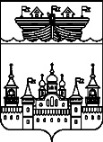 ЗЕМСКОЕ СОБРАНИЕ ВОСКРЕСЕНСКОГО МУНИЦИПАЛЬНОГО РАЙОНА НИЖЕГОРОДСКОЙ ОБЛАСТИРЕШЕНИЕ4 марта 2022 года	 	№10О внесении изменений в решение Земского собрания Воскресенского муниципального района Нижегородской области от 24 декабря 2021 года №91 «О бюджете муниципального района на 2022 год и на плановый период 2023 и 2024 годов»В соответствии со статьёй 153 Бюджетного Кодекса Российской Федерации и статьёй 12 Положения о бюджетном процессе в Воскресенском районе,Земское собрание района р е ш и л о:1.В решение Земского собрания Воскресенского муниципального района Нижегородской области от 24 декабря 2021 года №91 «О бюджете муниципального района на 2022 год и на плановый период 2023 и 2024 годов» внести следующие изменения:1.1. Пункт 1 изложить в новой редакции:«1.Утвердить основные характеристики бюджета муниципального района на 2022 год:1) общий объем доходов в сумме 928458030,72 рубля;2) общий объем расходов в сумме 955756942,98 рубля;3) размер дефицита в сумме 27298912,26 рубля.»1.2. Пункт 2 изложить в новой редакции: «2.Утвердить основные характеристики бюджета муниципального района на плановый период 2023 и 2024 годов:1)общий объем доходов на 2023 год в сумме 805558922,20 рубля, на 2024 год в сумме 757614289,0 рублей;2)общий объем расходов на 2023 год в сумме 80555822,2 рубля, в том числе условно утверждаемые расходы в сумме 9596500 рублей, на 2024 год в сумме 757614289,0 рублей, в том числе условно утверждаемые расходы в сумме 20171680,00 рублей;3) размер профицита на 2023 год в сумме 0,0 рублей, на 2024 год в сумме 0,0 рублей.»;1.3. Пункт 4 изложить в новой редакции:«4.Утвердить объем безвозмездных поступлений, получаемых из других бюджетов бюджетной системы Российской Федерации:1)на 2022 год в сумме 765309972,65 рубля, в том числе объем субсидий, субвенций и иных межбюджетных трансфертов, имеющих целевое назначение, в сумме 511084772,65 рубля;2)на 2023 год в сумме 631017772,2 рубля, в том числе объем субсидий, субвенций и иных межбюджетных трансфертов, имеющих целевое назначение, в сумме 421698972,2 рубля;3) на 2024 год в сумме 572425639,0 рублей, в том числе объем субсидий, субвенций и иных межбюджетных трансфертов, имеющих целевое назначение, в сумме 354180739 рублей.»;1.4. В пункте 10 цифры «57715750,00» заменить цифрами «66711852,80»;1.5. Пункт 13 изложить в новой редакции: «13.Утвердить в составе межбюджетных трансфертов объем иных межбюджетных трансфертов бюджетам поселений Воскресенского муниципального района:1) в 2022 году в сумме 12473285,8 рубля; 2) в 2023 году в сумме 9458453 рублей;3) в 2024 году в сумме 7961482 рублей. Утвердить распределение иных межбюджетных трансфертов на поддержку мер по обеспечению сбалансированности бюджетов поселений в 2022 году в сумме 3477183 рубля согласно приложению 6.Утвердить в составе иных межбюджетных трансфертов, предоставляемых бюджетам поселений Воскресенского муниципального района, объём иных межбюджетных трансфертов за счет средств фонда на поддержку территорий в 2021 году в сумме 40000,00 рублей.Иные межбюджетные трансферты за счет средств фонда на поддержку территорий передаются в бюджеты поселений Воскресенского муниципального района согласно приложению 13.Утвердить в составе иных межбюджетных трансфертов, предоставляемых бюджетам поселений Воскресенского муниципального района, объём иных межбюджетных трансфертов на реализацию проекта инициативного бюджетирования «Вам решать!» в сумме 8956102,8 рубля согласно приложению 14.Иные межбюджетные трансферты, предоставляемые бюджетам поселений Воскресенского муниципального района Нижегородской области на реализацию проекта инициативного бюджетирования «Вам решать!», распределяются между бюджетами поселений Воскресенского муниципального района».1.6. Приложение 1 изложить в новой редакции согласно приложению 1 к настоящему решению;1.7.Приложение 3 изложить в новой редакции согласно приложению 2 к настоящему решению;1.8. Приложение 6 изложить в новой редакции согласно приложению 3 к настоящему решению;1.9. Приложение 8 изложить в новой редакции согласно приложению 4 к настоящему решению;1.10. Приложение 9 изложить в новой редакции согласно приложению 5 к настоящему решению;1.11. Приложение 10 изложить в новой редакции согласно приложению 6 к настоящему решению;1.12. Приложение 13 изложить в новой редакции согласно приложению 7 к настоящему решению;1.13. Приложение 14 изложить в новой редакции согласно приложению 8 к настоящему решению;2.Контроль за исполнением настоящего решения возложить на постоянную комиссию Земского собрания Воскресенского муниципального района Нижегородской области по бюджетной, финансовой и налоговой политике, предпринимательству, торговле и бытовому обслуживанию (И.Д.Оржанцев), управление финансов Воскресенского муниципального района Нижегородской области (Н.В.Мясникова).3.Настоящее решение вступает в силу со дня принятия.Приложение 1к решению Земского собранияВоскресенского муниципального районаНижегородской области«О внесении изменений в решение Земскогособрания Воскресенского муниципального районаНижегородской областиот 24 декабря 2021 года №91«О бюджете муниципального района на 2022 годи на плановый период 2023 и 2024 годов»от 04 марта 2022 года №10«Приложение 1к решению Земского собранияВоскресенского муниципального районаНижегородской областиот 24 декабря 2021 года №91Поступления доходовпо группам, подгруппам и статьям бюджетной классификациирублейПриложение 2к решению Земского собранияВоскресенского муниципального районаНижегородской области«О внесении изменений в решение Земскогособрания Воскресенского муниципального районаНижегородской областиот 24 декабря 2021 года №91«О бюджете муниципального района на 2022 годи на плановый период 2023 и 2024 годов»от 28 января 2022 года №10«Приложение 3к решению Земского собранияВоскресенского муниципального районаНижегородской областиот 24 декабря 2021 года №91Источники внутреннего финансирования дефицита бюджетарублей.»Приложение 3к решению Земского собранияВоскресенского муниципального районаНижегородской области«О внесении изменений в решение Земскогособрания Воскресенского муниципального районаНижегородской областиот 25 декабря 2020 года №90«О бюджете муниципального района на 2021 годи на плановый период 2022 и 2023 годов»от 04 марта 2022 года №10«Приложение 6к решению Земского собранияВоскресенского муниципального районаНижегородской областиот 24 декабря 2021 года №91Распределение иных межбюджетных трансфертовна поддержку мер по обеспечению сбалансированности бюджетов поселений(рублей) ».Приложение 4к решению Земского собранияВоскресенского муниципального районаНижегородской области«О внесении изменений в решение Земскогособрания Воскресенского муниципального районаНижегородской областиот 24 декабря 2021 года №91«О бюджете муниципального района на 2022 годи на плановый период 2023 и 2024 годов»от 04 марта  2022 года №«Приложение8к решению Земского собранияВоскресенского муниципального районаНижегородской областиот 24 декабря 2021 года №91Распределение бюджетных ассигнований по целевым статьям (муниципальным программам и непрограммным направлениям деятельности), группам видов расходов классификации расходов бюджета(рублей)	.»Приложение 5к решению Земского собранияВоскресенского муниципального районаНижегородской области«О внесении изменений в решение Земскогособрания Воскресенского муниципального районаНижегородской областиот 24 декабря 2021 года №91«О бюджете муниципального района на 2022 годи на плановый период 2023 и 2024 годов»от 04 марта 2022 года №10«Приложение9к решению Земского собранияВоскресенского муниципального районаНижегородской областиот 24 декабря 2021 года №91Ведомственная структура расходов бюджета муниципального района на 2022 год и на плановый период 2032 и 2024 годов (рублей).»Приложение 6к решению Земского собранияВоскресенского муниципального районаНижегородской области«О внесении изменений в решение Земскогособрания Воскресенского муниципального районаНижегородской областиот 24 декабря 2021 года №91«О бюджете муниципального района на 2022 годи на плановый период 2023 и 2024 годов»от 04 марта 2022 года №10«Приложение 10к решению Земского собранияВоскресенского муниципального районаНижегородской областиот 24 декабря 2021 года №91Распределение бюджетных ассигнований по разделам, подразделам и группам видов расходов классификации расходов бюджета на 2022 год и на плановый период 2023 и 2024 годоврублей.»Приложение 7к решению Земского собранияВоскресенского муниципального районаНижегородской области«О внесении изменений в решение Земскогособрания Воскресенского муниципального районаНижегородской областиот 24 декабря 2021 года №91«О бюджете муниципального района на 2022 годи на плановый период 2023 и 2024 годов»от 04 марта 2022 года №10«Приложение 13к решению Земского собранияВоскресенского муниципального районаНижегородской областиот 24 декабря 2021 года №91Распределение иных межбюджетных трансфертов за счет средств фонда на поддержку территорий рублейПриложение 8к решению Земского собранияВоскресенского муниципального районаНижегородской области«О внесении изменений в решение Земскогособрания Воскресенского муниципального районаНижегородской областиот 24 декабря 2021 года №91«О бюджете муниципального района на 2022 годи на плановый период 2023 и 2024 годов»от 04 марта 2022 года №10«Приложение 13к решению Земского собранияВоскресенского муниципального районаНижегородской областиот 24 декабря 2021 года №91Распределение иных межбюджетных трансфертов на  реализацию проекта инициативного бюджетирования «Вам решать!».рублей.»Председатель Земского собрания района                                   В.Н.ОльневИ.о.главы местного самоуправления района                                        В.Е.ПайковНаименование кода поступлений в бюджет, группы, подгруппы, статьи, подстатьи, элемента, подвида доходов, классификации операций сектора государственного управленияКод бюджетной классификации Российской Федерации2022 г.2023 г.2024 г.Наименование кода поступлений в бюджет, группы, подгруппы, статьи, подстатьи, элемента, подвида доходов, классификации операций сектора государственного управленияКод бюджетной классификации Российской Федерации2022 г.2023 г.2024 г.Наименование кода поступлений в бюджет, группы, подгруппы, статьи, подстатьи, элемента, подвида доходов, классификации операций сектора государственного управленияКод бюджетной классификации Российской Федерации2022 г.2023 г.2024 г.ДОХОДЫНАЛОГОВЫЕ И НЕНАЛОГОВЫЕ ДОХОДЫ1 00 00000 00 0000 000 164244400,00174541150,00185188650,00Налоговые доходы143163600,00152734550,00162618850,00НАЛОГИ НА ПРИБЫЛЬ, ДОХОДЫ1 01 00000 00 0000 000 123501100,00131628600,00140291600,00Налог на доходы физических лиц1 01 02000 01 0000 110 123501100,00131628600,00140291600,00Налог на доходы физических лиц с доходов, источником которых является налоговый агент, за исключением доходов, в отношении которых исчисление и уплата налога осуществляются в соответствии со статьями 227, 227.1 и 228 Налогового кодекса Российской Федерации1 01 02010 01 0000 110 119742700,00127645600,00136070200,00Налог на доходы физических лиц с доходов, полученных от осуществления деятельности физическими лицами, зарегистрированными в качестве индивидуальных предпринимателей, нотариусов, занимающихся частной практикой, адвокатов, учредивших адвокатские кабинеты, и других лиц, занимающихся частной практикой в соответствии со статьей 227 Налогового кодекса Российской Федерации1 01 02020 01 0000 110 911 800,00972 000,001 036 100,00Налог на доходы физических лиц с доходов, полученных физическими лицами в соответствии со статьей 228 Налогового кодекса Российской Федерации1 01 02030 01 0000 110 1 943 700,002 072 000,002 208 800,00Налог на доходы физических лиц в виде фиксированных авансовых платежей с доходов, полученных физическими лицами, являющимися иностранными гражданами, осуществляющими трудовую деятельность по найму на основании патента в соответствии со статьей 227.1 Налогового кодекса Российской Федерации1 01 02040 01 0000 110 902 900,00939 000,00976 500,00НАЛОГИ НА СОВОКУПНЫЙ ДОХОД1 05 00000 00 0000 000 18 510 600,0019 908 450,0021 082 250,00Налог, взимаемый в связи с применением упрощенной системы налогообложения1 05 01000 00 0000 110 16 125 100,0017 350 600,0018 339 600,00Налог, взимаемый с налогоплательщиков, выбравших в качестве объекта налогообложения доходы1 05 01010 01 0000 110 9 994 800,0010 754 500,0011 367 500,00Налог, взимаемый с налогоплательщиков, выбравших в качестве объекта налогообложения доходы1 05 01011 01 0000 110 9 994 800,0010 754 500,0011 367 500,00Налог, взимаемый с налогоплательщиков, выбравших в качестве объекта налогообложения доходы, уменьшенные на величину расходов1 05 01020 01 0000 110 6 130 300,006 596 100,006 972 100,00Налог, взимаемый с налогоплательщиков, выбравших в качестве объекта налогообложения доходы, уменьшенные на величину расходов (в том числе минимальный налог, зачисляемый в бюджеты субъектов Российской Федерации)1 05 01021 01 0000 110 6 130 300,006 596 100,006 972 100,00Единый сельскохозяйственный налог1 05 03000 01 0000 110 35 000,0035 750,0036 450,00Единый сельскохозяйственный налог1 05 03010 01 0000 110 35 000,0035 750,0036 450,00Налог, взимаемый в связи с применением патентной системы налогообложения1 05 04000 02 0000 110 2 350 500,002 522 100,002 706 200,00Налог, взимаемый в связи с применением патентной системы налогообложения, зачисляемый в бюджеты муниципальных районов51 05 04020 02 0000 110 2 350 500,002 522 100,002 706 200,00ГОСУДАРСТВЕННАЯ ПОШЛИНА1 08 00000 00 0000 000 1 151 900,001 197 500,001 245 000,00Государственная пошлина по делам, рассматриваемым в судах общей юрисдикции, мировыми судьями1 08 03000 01 0000 110 1 141 900,001 186 100,001 233 100,00Государственная пошлина по делам, рассматриваемым в судах общей юрисдикции, мировыми судьями (за исключением Верховного Суда Российской Федерации)1 08 03010 01 0000 110 1 141 900,001 186 100,001 233 100,00Государственная пошлина за государственную регистрацию, а также за совершение прочих юридически значимых действий1 08 07000 01 0000 110 10 000,0011 400,0011 900,00Государственная пошлина за выдачу разрешения на установку рекламной конструкции1 08 07150 01 0000 110 10 000,0011 400,0011 900,00Неналоговые доходы21 080 800,0021 806 600,0022 569 800,00ДОХОДЫ ОТ ИСПОЛЬЗОВАНИЯ ИМУЩЕСТВА, НАХОДЯЩЕГОСЯ В ГОСУДАРСТВЕННОЙ И МУНИЦИПАЛЬНОЙ СОБСТВЕННОСТИ1 11 00000 00 0000 000 9 763 100,0010 153 600,0010 559 700,00Доходы, получаемые в виде арендной либо иной платы за передачу в возмездное пользование государственного и муниципального имущества (за исключением имущества бюджетных и автономных учреждений, а также имущества государственных и муниципальных унитарных предприятий, в том числе казенных)1 11 05000 00 0000 120 9 762 100,0010 152 600,0010 558 700,00Доходы, получаемые в виде арендной платы за земельные участки, государственная собственность на которые не разграничена, а также средства от продажи права на заключение договоров аренды указанных земельных участков1 11 05010 00 0000 120 3 930 600,004 087 900,004 251 400,00Доходы, получаемые в виде арендной платы за земли после разграничения государственной собственности на землю, а также средства от продажи права на заключение договоров аренды указанных земельных участков (за исключением земельных участков бюджетных и автономных учреждений)1 11 05020 00 0000 120 278 000,00289 100,00300 700,00Доходы, получаемые в виде арендной платы, а также средства от продажи права на заключение договоров аренды за земли, находящиеся в собственности муниципальных районов (за исключением земельных участков муниципальных бюджетных и автономных учреждений)1 11 05025 05 0000 120 278 000,00289 100,00300 700,00Доходы от сдачи в аренду имущества, находящегося в оперативном управлении органов государственной власти, органов местного самоуправления, органов управления государственными внебюджетными фондами и созданных ими учреждений (за исключением имущества бюджетных и автономных учреждений)1 11 05030 00 0000 120 5 553 500,005 775 600,006 006 600,00Доходы от сдачи в аренду имущества, находящегося в оперативном управлении органов управления муниципальных районов и созданных ими учреждений (за исключением имущества муниципальных бюджетных и автономных учреждений)1 11 05035 05 0000 120 5 553 500,005 775 600,006 006 600,00Платежи от государственных и муниципальных унитарных предприятий1 11 07000 00 0000 120 400,00400,00400,00Доходы от перечисления части прибыли государственных и муниципальных унитарных предприятий, остающейся после уплаты налогов и обязательных платежей1 11 07010 00 0000 120 400,00400,00400,00Доходы от перечисления части прибыли, остающейся после уплаты налогов и иных обязательных платежей муниципальных унитарных предприятий, созданных муниципальными районами1 11 07015 05 0000 120 400,00400,00400,00Прочие доходы от использования имущества и прав, находящихся в государственной и муниципальной собственности (за исключением имущества бюджетных и автономных учреждений, а также имущества государственных и муниципальных унитарных предприятий, в том числе казенных)1 11 09000 00 0000 120 600,00600,00600,00Прочие поступления от использования имущества, находящегося в государственной и муниципальной собственности (за исключением имущества бюджетных и автономных учреждений, а также имущества государственных и муниципальных унитарных предприятий, в том числе казенных)1 11 09040 00 0000 120 600,00600,00600,00Прочие поступления от использования имущества, находящегося в собственности муниципальных районов (за исключением имущества муниципальных бюджетных и автономных учреждений, а также имущества муниципальных унитарных предприятий, в том числе казенных)1 11 09045 05 0000 120 600,00600,00600,00ПЛАТЕЖИ ПРИ ПОЛЬЗОВАНИИ ПРИРОДНЫМИ РЕСУРСАМИ1 12 00000 00 0000 000 66 100,0068 700,0071 400,00Плата за негативное воздействие на окружающую среду1 12 01000 01 0000 120 66 100,0068 700,0071 400,00Плата за выбросы загрязняющих веществ в атмосферный воздух стационарными объектами71 12 01010 01 0000 120 57 400,0059 600,0062 000,00Плата за размещение отходов производства и потребления1 12 01040 01 0000 120 8 700,009 100,009 400,00Плата за размещение отходов производства1 12 01041 01 0000 120 8 700,009 100,009 400,00ДОХОДЫ ОТ ОКАЗАНИЯ ПЛАТНЫХ УСЛУГ И КОМПЕНСАЦИИ ЗАТРАТ ГОСУДАРСТВА1 13 00000 00 0000 000 10 068 500,0010 471 200,0010 890 100,00Доходы от оказания платных услуг (работ)1 13 01000 00 0000 130 9 789 500,0010 181 100,0010 588 400,00Прочие доходы от оказания платных услуг (работ)1 13 01990 00 0000 130 9 789 500,0010 181 100,0010 588 400,00Прочие доходы от оказания платных услуг (работ) получателями средств бюджетов муниципальных районов1 13 01995 05 0000 130 9 789 500,0010 181 100,0010 588 400,00Доходы от компенсации затрат государства1 13 02000 00 0000 130 279 000,00290 100,00301 700,00Доходы, поступающие в порядке возмещения расходов, понесенных в связи с эксплуатацией имущества1 13 02060 00 0000 130 239 000,00248 500,00258 400,00Доходы, поступающие в порядке возмещения расходов, понесенных в связи с эксплуатацией имущества муниципальных районов1 13 02065 05 0000 130 239 000,00248 500,00258 400,00Прочие доходы от компенсации затрат государства1 13 02990 00 0000 130 40 000,0041 600,0043 300,00Прочие доходы от компенсации затрат бюджетов муниципальных районов1 13 02995 05 0000 130 40 000,0041 600,0043 300,00ДОХОДЫ ОТ ПРОДАЖИ МАТЕРИАЛЬНЫХ И НЕМАТЕРИАЛЬНЫХ АКТИВОВ1 14 00000 00 0000 000 867 600,00785 000,00707 400,00Доходы от продажи земельных участков, находящихся в государственной и муниципальной собственности1 14 06000 00 0000 430 450 000,00405 000,00365 000,00Доходы от продажи земельных участков, государственная собственность на которые не разграничена1 14 06010 00 0000 430 450 000,00405 000,00365 000,00Плата за увеличение площади земельных участков, находящихся в частной собственности, в результате перераспределения таких земельных участков и земель (или) земельных участков, находящихся в государственной или муниципальной собственности1 14 06300 00 0000 430 267 600,00245 000,00220 900,00Плата за увеличение площади земельных участков, находящихся в частной собственности, в результате перераспределения таких земельных участков и земель (или) земельных участков, государственная собственность на которые не разграничена1 14 06310 00 0000 430 267 600,00245 000,00220 900,00Плата за увеличение площади земельных участков, находящихся в частной собственности, в результате перераспределения таких земельных участков и земель (или) земельных участков, государственная собственность на которые не разграничена и которые расположены в границах городских поселений1 14 06313 13 0000 430 73 000,0061 500,0055 000,00Доходы от приватизации имущества, находящегося в государственной и муниципальной собственности1 14 13000 00 0000 000 150 000,00135 000,00121 500,00ШТРАФЫ, САНКЦИИ, ВОЗМЕЩЕНИЕ УЩЕРБА1 16 00000 00 0000 000 315 500,00328 100,00341 200,00Административные штрафы, установленные Кодексом Российской Федерации об административных правонарушениях1 16 01000 01 0000 140 279 500,00290 700,00302 300,00Административные штрафы, установленные главой 5 Кодекса Российской Федерации об административных правонарушениях, за административные правонарушения, посягающие на права граждан1 16 01050 01 0000 140 1 300,001 400,001 900,00Административные штрафы, установленные главой 5 Кодекса Российской Федерации об административных правонарушениях, за административные правонарушения, посягающие на права граждан, налагаемые мировыми судьями, комиссиями по делам несовершеннолетних и защите их прав1 16 01053 01 0000 140 1 300,001 400,001 900,00Административные штрафы, установленные главой 6 Кодекса Российской Федерации об административных правонарушениях, за административные правонарушения, посягающие на здоровье, санитарно-эпидемиологическое благополучие населения и общественную нравственность1 16 01060 01 0000 140 47 800,0049 400,0051 100,00Административные штрафы, установленные главой 6 Кодекса Российской Федерации об административных правонарушениях, за административные правонарушения, посягающие на здоровье, санитарно-эпидемиологическое благополучие населения и общественную нравственность, налагаемые мировыми судьями, комиссиями по делам несовершеннолетних и защите их прав1 16 01063 01 0000 140 47 800,0049 400,0051 100,00Административные штрафы, установленные главой 7 Кодекса Российской Федерации об административных правонарушениях, за административные правонарушения в области охраны собственности1 16 01070 01 0000 140 2 000,002 000,002 200,00Административные штрафы, установленные главой 7 Кодекса Российской Федерации об административных правонарушениях, за административные правонарушения в области охраны собственности, налагаемые мировыми судьями, комиссиями по делам несовершеннолетних и защите их прав1 16 01073 01 0000 140 2 000,002 000,002 200,00Административные штрафы, установленные главой 12 Кодекса Российской Федерации об административных правонарушениях, за административные правонарушения в области дорожного движения1 16 01120 01 0000 140 5 000,005 200,005 400,00Административные штрафы, установленные главой 12 Кодекса Российской Федерации об административных правонарушениях, за административные правонарушения в области дорожного движения, налагаемые мировыми судьями, комиссиями по делам несовершеннолетних и защите их прав1 16 01123 01 0000 140 5 000,005 200,005 400,00Административные штрафы, установленные главой 13 Кодекса Российской Федерации об административных правонарушениях, за административные правонарушения в области связи и информации1 16 01130 01 0000 140 24 000,0025 200,0026 000,00Административные штрафы, установленные главой 13 Кодекса Российской Федерации об административных правонарушениях, за административные правонарушения в области связи и информации, налагаемые мировыми судьями, комиссиями по делам несовершеннолетних и защите их прав1 16 01133 01 0000 140 24 000,0025 200,0026 000,00Административные штрафы, установленные главой 14 Кодекса Российской Федерации об административных правонарушениях, за административные правонарушения в области предпринимательской деятельности и деятельности саморегулируемых организаций1 16 01140 01 0000 140 22 000,0023 000,0023 800,00Административные штрафы, установленные главой 14 Кодекса Российской Федерации об административных правонарушениях, за административные правонарушения в области предпринимательской деятельности и деятельности саморегулируемых организаций, налагаемые мировыми судьями, комиссиями по делам несовершеннолетних и защите их прав1 16 01143 01 0000 140 22 000,0023 000,0023 800,00Административные штрафы, установленные главой 19 Кодекса Российской Федерации об административных правонарушениях, за административные правонарушения против порядка управления1 16 01190 01 0000 140 56 000,0058 200,0060 500,00Административные штрафы, установленные главой 19 Кодекса Российской Федерации об административных правонарушениях, за административные правонарушения против порядка управления, налагаемые мировыми судьями, комиссиями по делам несовершеннолетних и защите их прав1 16 01193 01 0000 140 56 000,0058 200,0060 500,00Административные штрафы, установленные главой 20 Кодекса Российской Федерации об административных правонарушениях, за административные правонарушения, посягающие на общественный порядок и общественную безопасность1 16 01200 01 0000 140 121 400,00126 300,00131 400,00Административные штрафы, установленные главой 20 Кодекса Российской Федерации об административных правонарушениях, за административные правонарушения, посягающие на общественный порядок и общественную безопасность, налагаемые мировыми судьями, комиссиями по делам несовершеннолетних и защите их прав1 16 01203 01 0000 140 121 400,00126 300,00131 400,00Платежи в целях возмещения причиненного ущерба (убытков)1 16 10000 00 0000 140 36 000,0037 400,0038 900,00Доходы от денежных взысканий (штрафов), поступающие в счет погашения задолженности, образовавшейся до 1 января 2020 года, подлежащие зачислению в бюджеты бюджетной системы Российской Федерации по нормативам, действовавшим в 2019 году1 16 10120 00 0000 140 36 000,0037 400,0038 900,00Доходы от денежных взысканий (штрафов), поступающие в счет погашения задолженности, образовавшейся до 1 января 2020 года, подлежащие зачислению в бюджет муниципального образования по нормативам, действовавшим в 2019 году1 16 10123 01 0000 140 36 000,0037 400,0038 900,00БЕЗВОЗМЕЗДНЫЕ ПОСТУПЛЕНИЯ2 00 00000 00 0000 000 764213630,72631 017 772,20572 425 639,00БЕЗВОЗМЕЗДНЫЕ ПОСТУПЛЕНИЯ ОТ ДРУГИХ БЮДЖЕТОВ БЮДЖЕТНОЙ СИСТЕМЫ РОССИЙСКОЙ ФЕДЕРАЦИИ2 02 00000 00 0000 000 765309972,65631 017 772,20572 425 639,00Дотации бюджетам бюджетной системы Российской Федерации2 02 10000 00 0000 150 254225200,00209 318 800,00218 244 900,00Дотации на выравнивание бюджетной обеспеченности2 02 15001 00 0000 150 254225200,00209 318 800,00218 244 900,00Дотации бюджетам муниципальных районов на выравнивание бюджетной обеспеченности из бюджета субъекта Российской Федерации2 02 15001 05 0000 150 254225200,00209 318 800,00218 244 900,00Субсидии бюджетам бюджетной системы Российской Федерации (межбюджетные субсидии)2 02 20000 00 0000 150 176515370,15105 570 115,2038 020 262,00Субсидии бюджетам на софинансирование капитальных вложений в объекты муниципальной собственности2 02 20077 00 0000 150 121612604,0076 065 700,000,00Субсидии бюджетам муниципальных районов на софинансирование капитальных вложений в объекты муниципальной собственности2 02 20077 05 0000 150 121612604,0076 065 700,000,00Субсидии бюджетам муниципальных образований на обеспечение мероприятий по переселению граждан из аварийного жилищного фонда, в том числе переселению граждан из аварийного жилищного фонда с учетом необходимости развития малоэтажного жилищного строительства, за счет средств, поступивших от государственной корпорации - Фонда содействия реформированию жилищно-коммунального хозяйства2 02 20299 00 0000 150 1608300,000,000,00Субсидии бюджетам муниципальных районов на обеспечение мероприятий по переселению граждан из аварийного жилищного фонда, в том числе переселению граждан из аварийного жилищного фонда с учетом необходимости развития малоэтажного жилищного строительства, за счет средств, поступивших от государственной корпорации - Фонда содействия реформированию жилищно-коммунального хозяйства2 02 20299 05 0000 150 1608300,000,000,00Субсидии бюджетам на создание в общеобразовательных организациях, расположенных в сельской местности и малых городах, условий для занятий физической культурой и спортом2 02 25097 00 0000 150 0,000,001 000 000,00Субсидии бюджетам муниципальных районов на создание в общеобразовательных организациях, расположенных в сельской местности и малых городах, условий для занятий физической культурой и спортом2 02 25097 05 0000 150 0,000,001 000 000,00Субсидии бюджетам на организацию бесплатного горячего питания обучающихся, получающих начальное общее образование в государственных и муниципальных образовательных организациях2 02 25304 00 0000 150 7 995 507,207 845 915,208 065 962,00Субсидии бюджетам муниципальных районов на организацию бесплатного горячего питания обучающихся, получающих начальное общее образование в государственных и муниципальных образовательных организациях2 02 25304 05 0000 150 7 995 507,207 845 915,208 065 962,00Субсидии бюджетам на обеспечение развития и укрепления материально-технической базы домов культуры в населенных пунктах с числом жителей до 50 тысяч человек2 02 25467 00 0000 150 1 205 553,641 205 500,001 205 500,00Субсидии бюджетам муниципальных районов на обеспечение развития и укрепления материально-технической базы домов культуры в населенных пунктах с числом жителей до 50 тысяч человек2 02 25467 05 0000 150 1 205 553,641 205 500,001 205 500,00Субсидии бюджетам на реализацию мероприятий по обеспечению жильем молодых семей2 02 25497 00 0000 150 1 912 600,002 074 200,002 062 700,00Субсидии на осуществление социальных выплат молодым семьям на приобретение жилья или строительство индивидуального жилого дома2 02 25497 05 0000 150 1 912 600,002 074 200,002 062 700,00Субсидии бюджетам на поддержку отрасли культуры2 02 25519 00 0000 150 335 502,5153 400,0053 400,00Субсидии бюджетам муниципальных районов на поддержку отрасли культуры2 02 25519 05 0000 150 335 502,5153 400,0053 400,00Субсидии бюджетам на реализацию программ формирования современной городской среды2 02 25555 00 0000 150 4 856 500,004 740 600,005 267 400,00Субсидии бюджетам муниципальных районов на реализацию программ формирования современной городской среды2 02 25555 05 0000 150 4 856 500,004 740 600,005 267 400,00Прочие субсидии2 02 29999 00 0000 150 36 988 802,8013 584 800,0020 365 300,00Прочие субсидии бюджетам муниципальных районов2 02 29999 05 0000 150 36 988 802,8013 584 800,0020 365 300,00Субвенции бюджетам бюджетной системы Российской Федерации2 02 30000 00 0000 150 330772690,00314 229 060,00314 190 380,00Субвенции местным бюджетам на выполнение передаваемых полномочий субъектов Российской Федерации2 02 30024 00 0000 150 285527400,00277 083 800,00277 049 600,00Субвенции бюджетам муниципальных районов на выполнение передаваемых полномочий субъектов Российской Федерации2 02 30024 05 0000 150 285527400,00277 083 800,00277 049 600,00Субвенции бюджетам на компенсацию части платы, взимаемой с родителей (законных представителей) за присмотр и уход за детьми, посещающими образовательные организации, реализующие образовательные программы дошкольного образования2 02 30029 00 0000 150 1672900,001 672 900,001 672 900,00Субвенции на осуществление выплаты компенсации части родительской платы за присмотр и уход за ребенком в государственных, муниципальных и частных образовательных организациях, реализующих образовательную программу дошкольного образования, в том числе обеспечение организации выплаты компенсации части родительской платы2 02 30029 05 0000 150 1672900,001 672 900,001 672 900,00Субвенции бюджетам муниципальных образований на предоставление жилых помещений детям-сиротам и детям, оставшимся без попечения родителей, лицам из их числа по договорам найма специализированных жилых помещений2 02 35082 00 0000 150 18540090,0012 360 060,0011 755 980,00Субвенции на обеспечение детей-сирот и детей, оставшихся без попечения родителей, лиц из числа детей-сирот и детей, оставшихся без попечения родителей, жилыми помещениями2 02 35082 05 0000 150 18540090,0012 360 060,0011 755 980,00Субвенция на осуществление государственных полномочий Российской Федерации по первичному воинскому учету органами местного самоуправления поселений2 02 35118 00 0000 150 1 346 800,001 389 900,001 436 600,00Субвенция на осуществление государственных полномочий Российской Федерации по первичному воинскому учету органами местного самоуправления поселений муниципальных округов и городских округов2 02 35118 05 0000 150 1 346 800,001 389 900,001 436 600,00Субвенции бюджетам на осуществление полномочий по составлению (изменению) списков кандидатов в присяжные заседатели федеральных судов общей юрисдикции в Российской Федерации2 02 35120 00 0000 150 116 500,009 300,008 200,00Субвенции бюджетам муниципальных районов на осуществление полномочий по составлению (изменению) списков кандидатов в присяжные заседатели федеральных судов общей юрисдикции в Российской Федерации2 02 35120 05 0000 150 116 500,009 300,008 200,00Субвенции бюджетам на осуществление полномочий по обеспечению жильем отдельных категорий граждан, установленных Федеральным законом от 12 января 1995 года № 5-ФЗ "О ветеранах"2 02 35135 00 0000 150 1 040 900,000,000,00Субвенции бюджетам муниципальных районов на осуществление полномочий по обеспечению жильем отдельных категорий граждан, установленных Федеральным законом от 12 января 1995 года № 5-ФЗ "О ветеранах"2 02 35135 05 0000 150 1 040 900,000,000,00Субвенции бюджетам муниципальных образований на ежемесячное денежное вознаграждение за классное руководство педагогическим работникам государственных и муниципальных общеобразовательных организаций2 02 35303 00 0000 150 11 248 800,0011 248 800,0011 830 000,00Субвенции бюджетам на стимулирование развития приоритетных под отраслей агропромышленного комплекса и развитие малых форм хозяйствования2 02 35502 00 0000 150 856 300,00856 300,00856 300,00Субвенции бюджетам муниципальных районов на обеспечение прироста сельскохозяйственной продукции собственного производства в рамках приоритетных под отраслей агропромышленного комплекса2 02 35502 05 0000 150 856 300,00856 300,00856 300,00Субвенции бюджетам на поддержку сельскохозяйственного производства по отдельным под отраслям растениеводства и животноводства2 02 35508 00 0000 150 5 313 900,005 348 900,005 321 700,00Субвенции бюджетам муниципальных районов на поддержку сельскохозяйственного производства по отдельным под отраслям растениеводства и животноводства2 02 35508 05 0000 150 5 313 900,005 348 900,005 321 700,00Единая субвенция местным бюджетам2 02 39998 00 0000 150 5 109 100,004 259 100,004 259 100,00Единая субвенция бюджетам муниципальных районов2 02 39998 05 0000 150 5 109 100,004 259 100,004 259 100,00Иные межбюджетные трансферты2 02 40000 00 0000 150 3 796 712,501 899 797,001 970 097,00Межбюджетные трансферты, передаваемые бюджетам муниципальных образований на осуществление части полномочий по решению вопросов местного значения в соответствии с заключенными соглашениями2 02 40014 00 0000 150 2 076 300,001 536 700,001 536 700,00Межбюджетные трансферты, передаваемые бюджетам муниципальных районов из бюджетов поселений на осуществление части полномочий по решению вопросов местного значения в соответствии с заключенными соглашениями2 02 40014 05 0000 150 2 076 300,001 536 700,001 536 700,00Прочие межбюджетные трансферты, передаваемые бюджетам2 02 49999 00 0000 150 1 720 412,50363 097,00433 397,00Прочие межбюджетные трансферты, передаваемые бюджетам муниципальных районов2 02 49999 05 0000 150 1 720 412,50363 097,00433 397,00ВОЗВРАТ ОСТАТКОВ СУБСИДИЙ, СУБВЕНЦИЙ И ИНЫХ МЕЖБЮДЖЕТНЫХ ТРАНСФЕРТОВ, ИМЕЮЩИХ ЦЕЛЕВОЕ НАЗНАЧЕНИЕ, ПРОШЛЫХ ЛЕТ2 19 00000 00 0000 000 -1 096 341,930,000,00Возврат остатков субсидий, субвенций и иных межбюджетных трансфертов, имеющих целевое назначение, прошлых лет из бюджетов муниципальных районов2 19 00000 05 0000 150 -1 096 341,930,000,00Возврат остатков иных межбюджетных трансфертов, передаваемых для компенсации дополнительных расходов, возникших в результате решений, принятых органами власти другого уровня, из бюджетов муниципальных районов2 19 45160 05 0000 150 -3 000,000,000,00Возврат прочих остатков субсидий, субвенций и иных межбюджетных трансфертов, имеющих целевое назначение, прошлых лет из бюджетов муниципальных районов2 19 60010 05 0000 150 -1 093 341,930,000,00Возврат прочих остатков субсидий, субвенций и иных межбюджетных трансфертов, имеющих целевое назначение, прошлых лет из бюджетов муниципальных районов2 19 60010 05 0000 150 -106207,270,000,00ИТОГО ДОХОДОВ928458030,72805 558 922,20757 614 289,00КВИНаименование КВИ2022 г.2023 г.2024 г.01.03.01.00.05.0000.810-1 800 000,000,000,0001.03.01.00.05.0000.810Погашение бюджетами муниципальных районов кредитов из других бюджетов бюджетной системы Российской Федерации в валюте Российской Федерации-1 800 000,000,000,0001.05.02.01.05.0000.61029 098 912,260,000,0001.05.02.01.05.0000.610Уменьшение прочих остатков денежных средств бюджетов муниципальных районов29 098 912,260,000,00ИТОГО:27 298 912,260,000,00Наименование поселенийИные межбюджетные трансферты на поддержку мер по обеспечению сбалансированности бюджетов поселенийИные межбюджетные трансферты на поддержку мер по обеспечению сбалансированности бюджетов поселенийИные межбюджетные трансферты на поддержку мер по обеспечению сбалансированности бюджетов поселений2022 год2023 год2024 годБлаговещенский сельсовет1534908,801478690,001408720,00Богородский сельсовет2994606,80359200,00134880,00Владимирский сельсовет1705714,00749520,00582050,00Воздвиженский сельсовет1057613,201998690,001582118,00Глуховский сельсовет1399080,001946150,001875900,00Егоровский сельсовет306790,00939460,00672053,00Капустихинский сельсовет0,000,000,00Нахратовский сельсовет96263,00223890,00194650,00Нестиарский сельсовет1534908,80640813,00405011,00Староустинский сельсовет338310,001122040,001106100,00Воскресенский поссовет3040000,000,000,00ВСЕГО по поселениям12473285,809458453,007961482,00НаименованиеЦСРВР2022 г.2023 г.2024 г.НаименованиеЦСРВР2022 г.2023 г.2024 г.Муниципальная программа "Развитие образования Воскресенского муниципального района Нижегородской области"01.0.00.00000000431344884,70421179225,20421192102,00Подпрограмма "Развитие общего образования"01.1.00.00000000375176010,70362055887,20365281734,00Обеспечение деятельности дошкольных образовательных организаций, подведомственных управлению образования01.1.01.00000000103363416,00102578000,00102748500,00Расходы на обеспечение деятельности муниципальных дошкольных образовательных организаций01.1.01.2059000044889116,0044103700,0044274200,00Расходы на выплаты персоналу в целях обеспечения выполнения функций государственными (муниципальными) органами, казенными учреждениями, органами управления государственными внебюджетными фондами01.1.01.2059010018103800,0018103800,0018103800,00Закупка товаров, работ и услуг для обеспечения государственных (муниципальных) нужд01.1.01.2059020026 430 815,4225 645 400,0025 815 900,00Иные бюджетные ассигнования01.1.01.20590800354 500,58354 500,00354 500,00Расходы на исполнение полномочий в сфере общего образования за счёт областного бюджета01.1.01.7307000055 960 200,0055 960 200,0055 960 200,00Расходы на выплаты персоналу в целях обеспечения выполнения функций государственными (муниципальными) органами, казенными учреждениями, органами управления государственными внебюджетными фондами01.1.01.7307010053 326 300,0053 326 300,0053 326 300,00Закупка товаров, работ и услуг для обеспечения государственных (муниципальных) нужд01.1.01.730702002 633 900,002 633 900,002 633 900,00Расходы на осуществление выплаты компенсации части родительской платы за присмотр и уход за ребёнком в государственных, муниципальных и частных образовательных организациях, реализующих образовательную программу дошкольного образования, в том числе обеспечение организации выплаты компенсации части родительской платы за счёт средств областного бюджета01.1.01.731100001 672 900,001 672 900,001 672 900,00Закупка товаров, работ и услуг для обеспечения государственных (муниципальных) нужд01.1.01.7311020025 100,0025 100,0025 100,00Социальное обеспечение и иные выплаты населению01.1.01.731103001 647 800,001 647 800,001 647 800,00Расходы на осуществление полномочий по финансовому обеспечению осуществления присмотра и ухода за детьми-инвалидами, детьми-сиротами и детьми, оставшимися без попечения родителей, а также за детьми с туберкулезной интоксикацией, обучающимися в муниципальных образовательных организациях, реализующих образовательние программы дошкольного образования за счёт средств областного бюджета01.1.01.73170000841 200,00841 200,00841 200,00Закупка товаров, работ и услуг для обеспечения государственных (муниципальных) нужд01.1.01.73170200841 200,00841 200,00841 200,00Обеспечение деятельности общеобразовательных организаций, подведомственных управлению образования01.1.08.00000000270318099,20259477887,20260533234,00Обеспечение деятельности общеобразовательных организаций01.1.08.2159000077029756,0066969872,0067130572,00Расходы на выплаты персоналу в целях обеспечения выполнения функций государственными (муниципальными) органами, казенными учреждениями, органами управления государственными внебюджетными фондами01.1.08.2159010024727300,0024727 300,0024 727 300,00Закупка товаров, работ и услуг для обеспечения государственных (муниципальных) нужд01.1.08.2159020051 920 476,0041 955 592,0042 116 292,00Иные бюджетные ассигнования01.1.08.21590800381 980,00286 980,00286 980,00Ежемесячное денежное вознаграждение за классное руководство педагогическим работникам муниципальных общеобразовательных организаций, реализующих общеобразовательные программы начального общего, основного общего и среднего общего образования, в том числе адаптированные основные общеобразовательные программы01.1.08.5303000011 248 800,0011 248 800,0011 830 000,00Расходы на выплаты персоналу в целях обеспечения выполнения функций государственными (муниципальными) органами, казенными учреждениями, органами управления государственными внебюджетными фондами01.1.08.5303010011 248 800,0011 248 800,0011 830 000,00Расходы на исполнение полномочий в сфере общего образования за счёт областного бюджета01.1.08.73070000166891800,00166891800,00166891800,00Расходы на выплаты персоналу в целях обеспечения выполнения функций государственными (муниципальными) органами, казенными учреждениями, органами управления государственными внебюджетными фондами01.1.08.73070100155630500,00155630500,00155630500,00Закупка товаров, работ и услуг для обеспечения государственных (муниципальных) нужд01.1.08.7307020011261300,0011261300,0011261300,00Расходы местного бюджета на исполнение полномочий по финансовому обеспечению выплаты компенсации педагогическим и иным работникам муниципальных образовательных организаций за работу по подготовке и проведению государственной итоговой аттестации по образовательным программам основного общего и среднего общего образования01.1.08.73140000608200,00608200,00608200,00Расходы на выплаты персоналу в целях обеспечения выполнения функций государственными (муниципальными) органами, казенными учреждениями, органами управления государственными внебюджетными фондами01.1.08.73140100608 200,00608 200,00608 200,00Расходы на осуществление полномочий по дополнительному финансовому обеспечению мероприятий по организации двухразового бесплатного питания обучающихся с ограниченными возможностями здоровья, не проживающих в муниципальных организациях, осуществляющих образовательную деятельность по адаптированным основным общеобразовательным программам, в части финансирования стоимости наборов продуктов для организации питания, за счёт средств областного бюджета01.1.08.731800002 652 700,002 652 700,002 652 700,00Закупка товаров, работ и услуг для обеспечения государственных (муниципальных) нужд01.1.08.731802002 652 700,002 652 700,002 652 700,00Субсидии на организацию бесплатного горячего питания обучающихся, получающих начальное общее образование в муниципальных организациях Нижегородской области01.1.08.L30400008 523 007,208 360 415,208 595 962,00Закупка товаров, работ и услуг для обеспечения государственных (муниципальных) нужд01.1.08.L30402008 523 007,208 360 415,208 595 962,00Расходы местного бюджета на дополнительное финансовое обеспечение мероприятий по организации бесплатного горячего питания обучающихся, получающих начальное общее образование в муниципальных образовательных организациях Нижегородской области01.1.08.S24900002 794 700,002 746 100,002 824 000,00Расходы на выплаты персоналу в целях обеспечения выполнения функций государственными (муниципальными) органами, казенными учреждениями, органами управления государственными внебюджетными фондами01.1.08.S24901002 794 700,002 746 100,002 824 000,00Расходы местного бюджета на приобретение школьных автобусов в лизинг за счёт средств областного и местного бюджетов01.1.08.S2620000569 136,000,000,00Закупка товаров, работ и услуг для обеспечения государственных (муниципальных) нужд01.1.08.S2620200569 136,000,000,00Предупреждение распространения, профилактика, диагностика и лечение от новой коронавирусной инфекции (COVID-19)01.1.C1.000000004 000,000,000,00Расходы на обеспечение деятельности муниципальных дошкольных образовательных организаций01.1.C1.205900004 000,000,000,00Закупка товаров, работ и услуг для обеспечения государственных (муниципальных) нужд01.1.C1.205902004 000,000,000,00Федеральный проект "Современная школа"01.1.E1.000000001 490 495,500,000,00Расходы местного бюджета на финансовое обеспечение деятельности центров образования цифрового и гуманитарного профилей "Точка роста" (за счёт средств областного бюджета)01.1.E1.745900001 490 495,500,000,00Расходы на выплаты персоналу в целях обеспечения выполнения функций государственными (муниципальными) органами, казенными учреждениями, органами управления государственными внебюджетными фондами01.1.E1.745901001 330 583,000,000,00Закупка товаров, работ и услуг для обеспечения государственных (муниципальных) нужд01.1.E1.74590200159 912,500,000,00Федеральный проект "Успех каждого ребенка"01.1.E2.000000000,000,002 000 000,00Создание в общеобразовательных организациях, расположенных в сельской местности и малых городах, условий для занятий физической культурой и спортом01.1.E2.509700000,000,002 000 000,00Закупка товаров, работ и услуг для обеспечения государственных (муниципальных) нужд01.1.E2.509702000,000,002 000 000,00Подпрограмма "Развитие дополнительного образования и воспитания детей и молодёжи"01.2.00.0000000015 862 264,0019 111 264,0015 898 264,00Обеспечение образовательной деятельности организаций дополнительного образования, подведомственных отделу образования01.2.01.0000000013 811 764,0017 060 764,0013 847 764,00Обеспечение деятельности организаций дополнительного образования01.2.01.235900008 987 714,008 657 194,008 274 504,00Предоставление субсидий бюджетным, автономным учреждениям и иным некоммерческим организациям01.2.01.235906008 987 714,008 657 194,008 274 504,00Обеспечение функционирования модели персонифицированного финансирования дополнительного образования детей01.2.01.235920004 824 050,005 190 570,005 573 260,00Предоставление субсидий бюджетным, автономным учреждениям и иным некоммерческим организациям01.2.01.235926004 743 326,005 103 713,005 479 999,00Иные бюджетные ассигнования01.2.01.2359280080 724,0086 857,0093 261,00Расходы на приобретение автобусов для муниципальных учреждений физической культуры и спорта за счет средств областного бюджета и бюджета муниципального района01.2.01.S24400000,003 213 000,000,00Закупка товаров, работ и услуг для обеспечения государственных (муниципальных) нужд01.2.01.S24402000,003 213 000,000,00Организация отдыха и оздоровления детей01.2.09.000000002 050 500,002 050 500,002 050 500,00Расходы на организацию отдыха и оздоровления детей в загородных оздоровительно-образовательных центрах (лагерях)круглогодичного и сезонного действия Нижегородской области01.2.09.24010000200 000,00200 000,00200 000,00Закупка товаров, работ и услуг для обеспечения государственных (муниципальных) нужд01.2.09.24010200200 000,00200 000,00200 000,00Расходы на организацию отдыха и оздоровления детей в лагерях с дневным пребыванием на базе муниципальных общеобразовательных учреждений Воскресенского района в период летних и сезонных каникул01.2.09.240200001300 000,001 300 000,001 300 000,00Закупка товаров, работ и услуг для обеспечения государственных (муниципальных) нужд01.2.09.240202001 300 000,001 300 000,001 300 000,00Расходы на проведение мероприятий во время каникулярного отдыха01.2.09.29140000150 000,00150 000,00150 000,00Закупка товаров, работ и услуг для обеспечения государственных (муниципальных) нужд01.2.09.29140200150 000,00150 000,00150 000,00Расходы на осуществление выплат на компенсацию части расходов по приобретению путёвки с частичной оплатой за счёт средств областного бюджета в организации, осуществляющие санаторно-курортное лечение детей в соответствии с имеющейся лицензией, организации, осуществляющие санаторно-курортную помощь детям в соответствии с имеющейся лицензией, расположенные на территории Российской Федерации01.2.09.73320000400 500,00400 500,00400 500,00Социальное обеспечение и иные выплаты населению01.2.09.73320300400 500,00400 500,00400 500,00Подпрограмма "Развитие системы оценки качества образования и информационной прозрачности системы образования"01.3.00.00000000685 900,00685 900,00685 900,00Формирование культуры оценки качества образования на уровне района и отдельных организаций через повышение квалификационного уровня кадров системы образования, организацию мониторинга качества образования, проведение анализа и использование результатов оценочных процедур01.3.04.00000000685 900,00685 900,00685 900,00Расходы на осуществление полномочий по организационно-техническому и информационно-методическому сопровождению аттестации педагогических работников муниципальных и частных организаций, осуществляющих образовательную деятельность, с целью установления соответствия уровня квалификации требованиям, предъявляемым к первой квалификационной категории за счёт средств областного бюджета01.3.04.73010000685 900,00685 900,00685 900,00Расходы на выплаты персоналу в целях обеспечения выполнения функций государственными (муниципальными) органами, казенными учреждениями, органами управления государственными внебюджетными фондами01.3.04.73010100365 400,00365 400,00365 400,00Закупка товаров, работ и услуг для обеспечения государственных (муниципальных) нужд01.3.04.73010200320 500,00320 500,00320 500,00Подпрограмма "Патриотическое воспитание и подготовка граждан к военной службе"01.4.00.0000000050 000,0050 000,0050 000,00Проведение комплекса мероприятий, направленных на гражданско-патриотическое воспитание, воспитание у граждан навыков поведения в чрезвычайных ситуациях01.4.05.0000000050 000,0050 000,0050 000,00Проведение мероприятий в рамках подпрограммы "Патриотическое воспитание и подготовка граждан к военной службе"01.4.05.2914000050 000,0050 000,0050 000,00Закупка товаров, работ и услуг для обеспечения государственных (муниципальных) нужд01.4.05.2914020050 000,0050 000,0050 000,00Подпрограмма "Социально-правовая защита детей"01.6.00.00000000514 700,00514 700,00514 700,00Совершенствование системы социально-правовой защиты детей01.6.01.00000000514 700,00514 700,00514 700,00Расходы на осуществление полномочий по организации и осуществлению деятельности по опеке и попечительству в отношении несовершеннолетних граждан за счёт средств областного бюджета01.6.01.73020000514 700,00514 700,00514 700,00Расходы на выплаты персоналу в целях обеспечения выполнения функций государственными (муниципальными) органами, казенными учреждениями, органами управления государственными внебюджетными фондами01.6.01.73020100486 200,00486 200,00486 200,00Закупка товаров, работ и услуг для обеспечения государственных (муниципальных) нужд01.6.01.7302020028 500,0028 500,0028 500,00Подпрограмма "Обеспечение реализации муниципальной программы"01.8.00.0000000039 056 010,0038 761 474,0038 761 504,00Содержание аппарат управления01.8.01.000000003 222 716,003 222 716,003 222 716,00Расходы на обеспечение деятельности аппарата управления образования01.8.01.201900003 222 716,003 222 716,003 222 716,00Расходы на выплаты персоналу в целях обеспечения выполнения функций государственными (муниципальными) органами, казенными учреждениями, органами управления государственными внебюджетными фондами01.8.01.201901003 088 850,003 088 600,003 088 600,00Закупка товаров, работ и услуг для обеспечения государственных (муниципальных) нужд01.8.01.20190200133 866,00134 116,00134 116,00Содержание учебно-методических кабинетов, централизованных бухгалтерий, групп хозяйственного обслуживания муниципальных учреждений01.8.02.0000000035 833 294,0035 538 758,0035 538 788,00Расходы на содержание учебно-методических кабинетов, централизованных бухгалтерий, групп хозяйственного обслуживания муниципальных учреждений01.8.02.4559000035 833 294,0035 538 758,0035 538 788,00Расходы на выплаты персоналу в целях обеспечения выполнения функций государственными (муниципальными) органами, казенными учреждениями, органами управления государственными внебюджетными фондами01.8.02.4559010033 877 930,0033 877 930,0033 877 930,00Закупка товаров, работ и услуг для обеспечения государственных (муниципальных) нужд01.8.02.455902001 943 234,231 660 828,001 660 858,00Социальное обеспечение и иные выплаты населению01.8.02.4559030012 000,000,000,00Иные бюджетные ассигнования01.8.02.45590800129,770,000,00Муниципальная программа "Социальная поддержка семей Воскресенского муниципального района Нижегородской области"02.0.00.00000000320 000,00315 000,00315 000,00Подпрограмма "Укрепление института успешной семьи, развитие и сохранение лучших семейных традиций"02.1.00.00000000320 000,00315 000,00315 000,00Формирование духовно-нравственных ценностей семьи, реализация целенаправленной и адресной системы мер социальной поддержки многодетных семей, детей-инвалидов, неполных семей, семей одиноких матерей02.1.01.00000000320 000,00315 000,00315 000,00Расходы на реализацию районных общественно и социально значимых мероприятий, направленных на укрепление института успешной семьи, развитие и сохранение лучших семейных традиций02.1.01.29010000320 000,00315 000,00315 000,00Закупка товаров, работ и услуг для обеспечения государственных (муниципальных) нужд02.1.01.29010200320 000,00315 000,00315 000,00Муниципальная программа "Социальная поддержка ветеранов и инвалидов Воскресенского муниципального района Нижегородской области"03.0.00.000000001 162 800,00623 900,00729 700,00Подпрограмма "Повышение качества жизни пожилых людей, ветеранов боевых действий и инвалидов"03.1.00.000000001 162 800,00623 900,00729 700,00Формирование активного социального статуса граждан пожилого возраста и инвалидов, реализация их социокультурных потребностей, развитие творческого потенциала, новых форм общения03.1.01.000000001 162 800,00623 900,00729 700,00Расходы на предоставление субсидий Совету ветеранов войны и труда и Обществу инвалидов03.1.01.250100001 162 800,00623 900,00729 700,00Предоставление субсидий бюджетным, автономным учреждениям и иным некоммерческим организациям03.1.01.250106001 162 800,00623 900,00729 700,00Муниципальная программа "Адресная инвестиционная программа Воскресенского муниципального района Нижегородской области"04.0.00.00000000185113742,5841956621,0055 584 761,00Подпрограмма "Адресная инвестиционная программа Воскресенского муниципального района Нижегородской области по строительству"04.1.00.00000000179764258,5836 972 437,0050 600 577,00Реализация государственной программы "Обеспечение граждан Нижегородской области доступным и комфортным жильём на период до 2024 года" (утверждена постановлением Правительства Нижегородской области от 18 октября 2013 года №748)04.1.01.000000007220700,006 246 050,003 846 050,00Инженерная и дорожная инфраструктура территории микрорайона малоэтажной застройки Северо-Западный в р.п.Воскресенское Нижегородской области 2 очередь04.1.01.102020002000000,002 400 000,000,00Закупка товаров, работ и услуг для обеспечения государственных (муниципальных) нужд04.1.01.102022002 000 000,002 400 000,000,00Инженерная и дорожная инфраструктура территории микрорайона Западный в р.п.Воскресенское Нижегородской области (ПИР)04.1.01.102030005 220 700,003 846 050,003 846 050,00Закупка товаров, работ и услуг для обеспечения государственных (муниципальных) нужд04.1.01.102032005 220 700,003 846 050,003 846 050,00Обеспечение территорий документами терпланирования и реализация архитектурной деятельности04.1.03.00000000957 650,020,000,00Технические паспорта на вводимые объекты04.1.03.29010000200 000,000,000,00Закупка товаров, работ и услуг для обеспечения государственных (муниципальных) нужд04.1.03.29010200200 000,000,000,00Проект планировки и межевание04.1.03.29020000150 000,000,000,00Закупка товаров, работ и услуг для обеспечения государственных (муниципальных) нужд04.1.03.29020200150 000,000,000,00Постановка на учёт границ населённых пунктов и территориальных зон04.1.03.29040000607 650,020,000,00Закупка товаров, работ и услуг для обеспечения государственных (муниципальных) нужд04.1.03.29040200607 650,020,000,00Выполнение государственных обязательств по обеспечению жильём отдельных категорий граждан, установленных законодательством Нижегородской области04.1.04.0000000019 580 990,0012 360 060,0011 755 980,00Расходы на обеспечение жильем отдельных категорий граждан, установленным Федеральным законом от 12 января 1995 года №5-ФЗ "О ветеранах"04.1.04.513500001 040 900,000,000,00Социальное обеспечение и иные выплаты населению04.1.04.513503001 040 900,000,000,00Расходы на обеспечение детей-сирот и детей, оставшихся без попечения родителей, лиц из числа детей-сирот и детей, оставшихся без попечения родителей, жилыми помещениями за счет средств федерального и областного бюджетов04.1.04.R082000018 540 090,0012 360 060,0011 755 980,00Капитальные вложения в объекты государственной (муниципальной) собственности04.1.04.R082040018 540 090,0012 360 060,0011 755 980,00Обеспечение технического обслуживания газопроводов04.1.06.00000000468 900,00564 240,001 338 230,00Расходы на обеспечение мероприятий по техническому обслуживанию газопроводов, в том числе по договорам ТО и АДО04.1.06.29700000468 900,00564 240,001 338 230,00Закупка товаров, работ и услуг для обеспечения государственных (муниципальных) нужд04.1.06.29700200468 900,00564 240,001 338 230,00Расходы на предоставление социальных выплат на возмещение части процентной ставки по кредитам, полученным гражданами на газификацию жилья в российских кредитных организациях04.1.07.0000000064 517,0064 797,0064 797,00Расходы местного бюджета на предоставление социальных выплат на возмещение части процентной ставки по кредитам, полученным гражданами на газификацию жилья в российских кредитных организациях04.1.07.7450000064 517,0064 797,0064 797,00Социальное обеспечение и иные выплаты населению04.1.07.7450030064 517,0064 797,0064 797,00Расходы на реализацию программы «Формирование современной городской среды на территории Нижегородской области на 2018-2022 годы»04.1.08.000000002 787 400,000,000,00Расходы на проведение ремонта дворовых территорий в муниципальных образованиях Нижегородской области за счёт средств областного и местного бюджетов04.1.08.S29800002 787 400,000,000,00Закупка товаров, работ и услуг для обеспечения государственных (муниципальных) нужд04.1.08.S29802002 787 400,000,000,00Реализация государственной программы "Создание новых мест в общеобразовательных организациях Нижегородской области в соответствии с прогнозируемой потребностью и современными условиями обучения на 2016-2025 годы"04.1.09.00000000114347338,000,000,00Расходы на строительство школы на 10 классов в Воскресенском районе Нижегородской области04.1.09.S2450000114347338,000,000,00Капитальные вложения в объекты государственной (муниципальной) собственности04.1.09.S2450400114347338,000,000,00Прочие расходы04.1.12.0000000027051466,361 469 990,0027 801 420,00Проектно-сметная документация на капитальный ремонт школы по адресу: Нижегородская область, р.п. Воскресенское, ул. Панфилова.04.1.12.102120002 981 000,000,000,00Закупка товаров, работ и услуг для обеспечения государственных (муниципальных) нужд04.1.12.102122002 981 000,000,000,00Реконструкция водопровода р.п.Воскресенское04.1.12.102130004 500 000,002 541 090,005 582 520,00Закупка товаров, работ и услуг для обеспечения государственных (муниципальных) нужд04.1.12.102132004 500 000,002 541 090,005 582 520,00Объект "Детская школа искусств, расположенная по адресу: Нижегородская область, Воскресенский район, р.п.Воскресенское04.1.12.102150000,002 200 000,0012 000 000,00Капитальные вложения в объекты государственной (муниципальной) собственности04.1.12.102154000,002 200 000,0012 000 000,00Ремонт здания для передачи Фонду поддержки предпринимательства04.1.12.102180001 138 332,000,000,00Закупка товаров, работ и услуг для обеспечения государственных (муниципальных) нужд04.1.12.102182001 138 332,000,000,00Развитие сельских территорий (строительство жилья)04.1.12.102190001 380 600,000,000,00Капитальные вложения в объекты государственной (муниципальной) собственности04.1.12.102194001 380 600,000,000,00ПСД ПЧ с.Владимирское04.1.12.10225000400 000,000,000,00Капитальные вложения в объекты государственной (муниципальной) собственности04.1.12.10225400400 000,000,000,00Капитальный ремонт муниципальной котельной №304.1.12.102270001 171 633,360,000,00Закупка товаров, работ и услуг для обеспечения государственных (муниципальных) нужд04.1.12.102272001 171 633,360,000,00Усиление конструкций стен лестничной клетки здания библиотеки по адресу: Нижегородская обл., р.п.Воскресенское, ул.Ленина, д.10204.1.12.102280001 477 676,000,000,00Закупка товаров, работ и услуг для обеспечения государственных (муниципальных) нужд04.1.12.102282001 477 676,000,000,00Расходы бюджета муниципального района на капитальный ремонт образовательных организаций Нижегородской области, реализующих общеобразовательные программы за счёт средств областного и местного бюджетов04.1.12.S218000011 963 600,006 098 000,008 588 000,00Закупка товаров, работ и услуг для обеспечения государственных (муниципальных) нужд04.1.12.S218020011 963 600,006 098 000,008 588 000,00Расходы на содержание объектов благоустройства и общественных территорий04.1.12.S28200002 038 625,001 630 900,001 630 900,00Закупка товаров, работ и услуг для обеспечения государственных (муниципальных) нужд04.1.12.S28202002 038 625,001 630 900,001 630 900,00Федеральный проект "Формирование комфортной городской среды"04.1.F2.000000005 676 997,205 267 300,005 794 100,00Субсидии на поддержку государственных программ субъектов Российской Федерации и муниципальных программ формирования современной городской среды04.1.F2.555500005 676 997,205 267 300,005 794 100,00Закупка товаров, работ и услуг для обеспечения государственных (муниципальных) нужд04.1.F2.555502005 676 997,205 267 300,005 794 100,00Федеральный проект "Обеспечение устойчивого сокращения непригодного для проживания жилищного фонда"04.1.F3.000000001 608 300,000,000,00Расходы местного бюджета на обеспечение мероприятий по переселению граждан из аварийного жилищного фонда за счет средств, поступивших от Фонда содействия реформированию жилищно-коммунального хозяйства04.1.F3.674830001 608 300,000,000,00Капитальные вложения в объекты государственной (муниципальной) собственности04.1.F3.674834001 608 300,000,000,00Подпрограмма "Обеспечение реализации муниципальной Программы"04.2.00.000000005 349 484,004 984 184,004 984 184,00Содержание аппарата управления04.2.01.000000005 349 484,004 984 184,004 984 184,00Расходы на обеспечение деятельности аппарата управления ОКСА04.2.01.201900005 349 484,004 984 184,004 984 184,00Расходы на выплаты персоналу в целях обеспечения выполнения функций государственными (муниципальными) органами, казенными учреждениями, органами управления государственными внебюджетными фондами04.2.01.201901004 890 092,004 890 200,004 890 200,00Закупка товаров, работ и услуг для обеспечения государственных (муниципальных) нужд04.2.01.20190200459 392,0093 984,0093 984,00Муниципальная программа "Развитие жилищно-коммунального хозяйства Воскресенского муниципального района"05.0.00.000000008 951 000,003 708 000,003 714 000,00Подпрограмма "Повышение эффективности работы организаций коммунального комплекса путём материально-технического, современного оснащения отрасли05.1.00.000000005 851 000,001 186 000,001 186 000,00Приобретение и установка энергосберегающих насосов на муниципальных водопроводных сетях05.1.01.00000000700 000,00100 000,00100 000,00Расходы на приобретение и установку энергосберегающих насосов на муниципальных водопроводных сетях (30шт)05.1.01.29050000700 000,00100 000,00100 000,00Иные бюджетные ассигнования05.1.01.29050800700 000,00100 000,00100 000,00Приобретение АСУ для замены башен «Рожновского» на му-ниципальных системах водоснабжения05.1.02.00000000300 000,00100 000,00100 000,00Расходы на приобретение АСУ для замены башен «Рожновского» на муниципальных системах водоснабжения05.1.02.29050000300 000,00100 000,00100 000,00Иные бюджетные ассигнования05.1.02.29050800300 000,00100 000,00100 000,00На погашение убытков по бане05.1.07.00000000986 000,00986 000,00986 000,00Расходы на погашение убытков по бане05.1.07.29050000986 000,00986 000,00986 000,00Иные бюджетные ассигнования05.1.07.29050800986 000,00986 000,00986 000,00Приобретение экскаватора05.1.08.000000003 715 000,000,000,00Расходы на приобретение экскаватора05.1.08.250900003 715 000,000,000,00Иные бюджетные ассигнования05.1.08.250908003 715 000,000,000,00Ремонт техники05.1.10.00000000150 000,000,000,00Расходы на ремонт техники05.1.10.29050000150 000,000,000,00Иные бюджетные ассигнования05.1.10.29050800150 000,000,000,00Подпрограмма "Снижение количества технологических нарушений на системах и устранение их в нормативные сроки"05.2.00.000000002 350 000,002 122 000,002 128 000,00Капитальный ремонт и аварийно-восстановительные работы на муниципальных водопроводных сетях р.п.Воскресенское и сельских поселений05.2.01.000000002 000 000,002 000 000,002 000 000,00Осуществление мероприятий по капитальному ремонту и аварийно-восстановительным работам на муниципальных водопроводных сетях р.п.Воскресенское и сельских поселений05.2.01.290500002 000 000,002 000 000,002 000 000,00Иные бюджетные ассигнования05.2.01.290508002 000 000,002 000 000,002 000 000,00Взносы на капремонт по муниципальному жилфонду многоквартирных домов05.2.02.00000000150 000,00122 000,00128 000,00Расходы на взносы на капремонт по муниципальному жилфонду многоквартирных домов05.2.02.29050000150 000,00122 000,00128 000,00Закупка товаров, работ и услуг для обеспечения государственных (муниципальных) нужд05.2.02.29050200150 000,00122 000,00128 000,00Промывка централизованной системы водоотведения р.п.Воскресенское05.2.03.00000000200 000,000,000,00Расходы на промывку централизованной системы водоотведения р.п.Воскресенское05.2.03.29050000200 000,000,000,00Иные бюджетные ассигнования05.2.03.29050800200 000,000,000,00Подпрограмма "Снижение вредного воздействия на окружающую среду и обеспечение экологической безопасности"05.3.00.00000000750 000,00400 000,00400 000,00Лабораторный контроль качества питьевой воды05.3.01.00000000250 000,00400 000,00400 000,00Расходы на лабораторный контроль качества питьевой воды05.3.01.29050000250 000,00400 000,00400 000,00Иные бюджетные ассигнования05.3.01.29050800250 000,00400 000,00400 000,00Проектные работы зон санитарной охраны источников водоснабжения05.3.02.00000000200 000,000,000,00Расходы на проектные работы зон санитарной охраны источников водоснабжения05.3.02.29050000200 000,000,000,00Иные бюджетные ассигнования05.3.02.29050800200 000,000,000,00Лицензирование скважины05.3.03.00000000300 000,000,000,00Расходы на лицензирование скважины05.3.03.29050000300 000,000,000,00Иные бюджетные ассигнования05.3.03.29050800300 000,000,000,00Муниципальная программа "Охрана окружающей среды Воскресенского муниципального района Нижегородской области"07.0.00.000000009 510 820,001 636 200,007 410 800,00Подпрограмма "Развитие системы обращения с отходами производства и потребления, обеспечение безопасности сибиреязвенных захоронений"07.2.00.000000009 510 820,001 636 200,007 410 800,00Приобретение, поставка контейнеров, бункеров для накопления твёрдых коммунальных отходов07.2.02.00000000155 400,00343 300,00424 400,00Расходы местного бюджета на приобретение мусорных контейнеров и (или) бункеров07.2.02.74700000155 400,00343 300,00424 400,00Закупка товаров, работ и услуг для обеспечения государственных (муниципальных) нужд07.2.02.74700200155 400,00343 300,00424 400,00Создание (обустройство) мест (площадок) накопления твёрдых коммунальных отходов07.2.03.00000000780 000,001 248 000,006 941 500,00Расходы местного бюджета на создание (обустройство) контейнерных площадок за счёт средств областного и местного бюджетов07.2.03.S2670000780 000,001 248 000,006 941 500,00Закупка товаров, работ и услуг для обеспечения государственных (муниципальных) нужд07.2.03.S2670200780 000,001 248 000,006 941 500,00Ликвидация свалок и объектов размещения отходов, рекультивация Воскресенской поселковой свалки07.2.05.000000008 530 520,000,000,00Мероприятия по ликвидации свалок и объектов размещения отходов07.2.05.050300004 280 520,000,000,00Закупка товаров, работ и услуг для обеспечения государственных (муниципальных) нужд07.2.05.050302002 130 520,000,000,00Проект рекультивации свалки ТКО р.п.Воскресенское Нижегородской области07.2.05.050310002 000 000,000,000,00Закупка товаров, работ и услуг для обеспечения государственных (муниципальных) нужд07.2.05.050312002 000 000,000,000,00Ликвидация несанкционированных свалок по решению суда: п.Калиниха (свалка отходов производства - деревообработки)07.2.05.05033000150 000,000,000,00Закупка товаров, работ и услуг для обеспечения государственных (муниципальных) нужд07.2.05.05033200150 000,000,000,00Расходы местного бюджета на ликвидацию свалок и объектов размещения отходов за счёт средств областного и местного бюджетов07.2.05.S22900004 250 000,000,000,00Закупка товаров, работ и услуг для обеспечения государственных (муниципальных) нужд07.2.05.S22902004 250 000,000,000,00Обеспечение безопасности захоронений сибиреязвенных скотомогильников07.2.07.0000000044 900,0044 900,0044 900,00Расходы на осуществление полномочий по организации проведения мероприятий по предупреждению и ликвидации болезней животных, их лечению, защите населения от болезней, общих для человека и животных, в части обеспечения безопасности сибиреязвенных скотомогильников07.2.07.7340000044 900,0044 900,0044 900,00Закупка товаров, работ и услуг для обеспечения государственных (муниципальных) нужд07.2.07.7340020044 900,0044 900,0044 900,00Муниципальная программа "Развитие услуг пассажирского транспорта на территории Воскресенского муниципального района Нижегородской области"08.0.00.0000000012 446 240,0011 882 400,0011 892 400,00Подпрограмма "Улучшение качества транспортного обслуживания населения"08.1.00.000000004 163 840,00600 000,00610 000,00Приобретение подвижного состава08.1.01.000000002 308 800,000,000,00Предоставление субсидии МУП "Воскресенское ПАП"08.1.01.250600002 308 800,000,000,00Иные бюджетные ассигнования08.1.01.250608002 308 800,000,000,00Обеспечение мониторинга и управления транспортными средствами, оснащёнными навигационно-связным оборудованием ГЛОНАСС или ГЛОНАСС/GPS, подключённых к РНИЦ08.1.02.00000000100 000,00100 000,00100 000,00Предоставление субсидии МУП "Воскресенское ПАП"08.1.02.25060000100 000,00100 000,00100 000,00Иные бюджетные ассигнования08.1.02.25060800100 000,00100 000,00100 000,00Переоборудование автобусов на газ, обслуживание ГБО08.1.03.0000000068 040,0050 000,0050 000,00Предоставление субсидии МУП "Воскресенское ПАП"08.1.03.2506000068 040,0050 000,0050 000,00Иные бюджетные ассигнования08.1.03.2506080068 040,0050 000,0050 000,00Установка и обслуживание тахографов08.1.04.0000000090 930,00100 000,00100 000,00Предоставление субсидии МУП "Воскресенское ПАП"08.1.04.2506000090 930,00100 000,00100 000,00Иные бюджетные ассигнования08.1.04.2506080090 930,00100 000,00100 000,00Страхование пассажиров08.1.05.00000000120 000,00120 000,00120 000,00Предоставление субсидии МУП "Воскресенское ПАП"08.1.05.25060000120 000,00120 000,00120 000,00Иные бюджетные ассигнования08.1.05.25060800120 000,00120 000,00120 000,00Замена окон, перемычки, ремонт кирпичной кладки здания МУП08.1.08.000000001 255 740,000,000,00Предоставление субсидии МУП "Воскресенское ПАП"08.1.08.250600001 255 740,000,000,00Иные бюджетные ассигнования08.1.08.250608001 255 740,000,000,00Предупреждение распространения, профилактика, диагностика и лечение от новой коронавирусной инфекции (COVID-19)08.1.С0.00000000220 330,00230 000,00240 000,00Содержание автостанции08.1.С6.00000000220 330,00230 000,00240 000,00Предоставление субсидии МУП "Воскресенское ПАП"08.1.С6.25060000220 330,00230 000,00240 000,00Иные бюджетные ассигнования08.1.С6.25060800220 330,00230 000,00240 000,00Подпрограмма "Сохранение маршрутной сети социальных пассажирских перевозок на территории района"08.2.00.000000008 282 400,0011 282 400,0011 282 400,00Оплата услуг, связанных с осуществлением регулярных пассажирских перевозок по регулируемым тарифам по муниципальным маршрутам района08.2.02.000000008 282 400,0011 282 400,0011 282 400,00Предоставление субсидии МУП "Воскресенское ПАП"08.2.02.250600008 282 400,0011 282 400,0011 282 400,00Иные бюджетные ассигнования08.2.02.250608008 282 400,0011 282 400,0011 282 400,00Муниципальная программа "Развитие культуры, туризма, молодёжной политики и спорта Воскресенского муниципального района Нижегородской области"09.0.00.00000000105 613 097,4495 103 926,0095 177 926,00Подпрограмма "Развитие культуры в Воскресенском муниципальном районе"09.1.00.0000000074 688 867,4464 467 016,0064 541 016,00Развитие библиотечного дела09.1.01.0000000021 080 883,9120 223 627,0020 223 627,00Расходы на обеспечение деятельности муниципальных библиотек09.1.01.4259000020 964 102,0020 167 027,0020 167 027,00Расходы на выплаты персоналу в целях обеспечения выполнения функций государственными (муниципальными) органами, казенными учреждениями, органами управления государственными внебюджетными фондами09.1.01.4259010018 371 880,0018 384 380,0018 384 380,00Закупка товаров, работ и услуг для обеспечения государственных (муниципальных) нужд09.1.01.425902002 589 202,001 782 147,001 782 147,00Иные бюджетные ассигнования09.1.01.425908003 020,00500,00500,00Расходы бюджета муниципального района на поддержку отрасли культуры за счёт средств федерального, областного и местного бюджетов09.1.01.L5190000116 781,9156 600,0056 600,00Закупка товаров, работ и услуг для обеспечения государственных (муниципальных) нужд09.1.01.L5190200116 781,9156 600,0056 600,00Программа "Развитие дополнительного образования в сфере культуры"09.1.02.0000000010 138 456,0010 050 276,0010 061 976,00Расходы на обеспечение деятельности МКОУ "Детская школа искусств"09.1.02.2359000010 138 456,0010 050 276,0010 061 976,00Расходы на выплаты персоналу в целях обеспечения выполнения функций государственными (муниципальными) органами, казенными учреждениями, органами управления государственными внебюджетными фондами09.1.02.235901009 387 520,009 388 140,009 388 140,00Закупка товаров, работ и услуг для обеспечения государственных (муниципальных) нужд09.1.02.23590200750 916,00662 136,00673 836,00Иные бюджетные ассигнования09.1.02.2359080020,000,000,00Развитие музейного дела09.1.03.0000000028 870 892,2919 918 582,0019 962 182,00Расходы на обеспечение деятельности муниципальных музеев09.1.03.4159000028 870 892,2919 918 582,0019 962 182,00Расходы на выплаты персоналу в целях обеспечения выполнения функций государственными (муниципальными) органами, казенными учреждениями, органами управления государственными внебюджетными фондами09.1.03.4159010016 392 030,0016 392 050,0016 392 050,00Закупка товаров, работ и услуг для обеспечения государственных (муниципальных) нужд09.1.03.4159020012 247 790,683 519 532,003 563 132,00Капитальные вложения в объекты государственной (муниципальной) собственности09.1.03.41590400223 610,290,000,00Иные бюджетные ассигнования09.1.03.415908007 461,327 000,007 000,00Развитие культурно-досуговой деятельности09.1.04.0000000014 319 687,8614 274 531,0014 293 231,00Организация и проведение социально-значимых культурно-досуговых мероприятий для жителей района09.1.04.29086000200 000,00200 000,00200 000,00Закупка товаров, работ и услуг для обеспечения государственных (муниципальных) нужд09.1.04.29086200200 000,00200 000,00200 000,00Расходы на обеспечение деятельности муниципальных домов культуры09.1.04.4059000012 841 801,0012 802 281,0012 820 981,00Расходы на выплаты персоналу в целях обеспечения выполнения функций государственными (муниципальными) органами, казенными учреждениями, органами управления государственными внебюджетными фондами09.1.04.405901008 813 045,008 851 000,008 851 000,00Закупка товаров, работ и услуг для обеспечения государственных (муниципальных) нужд09.1.04.405902004 020 436,003 943 481,003 962 181,00Иные бюджетные ассигнования09.1.04.405908008 320,007 800,007 800,00Расходы местного бюджета на обеспечение развития и укрепления материально-технической базы домов культуры в населённых пунктах с числом жителей до 50 тысяч человек за счёт средств федерального, областного и местного бюджетов09.1.04.L46700001 277 886,861 272 250,001 272 250,00Закупка товаров, работ и услуг для обеспечения государственных (муниципальных) нужд09.1.04.L46702001 277 886,861 272 250,001 272 250,00Федеральный проект "Творческие люди" (анг)09.1.A2.00000000278 947,380,000,00Субсидии на поддержку отрасли культуры09.1.A2.55190000278 947,380,000,00Закупка товаров, работ и услуг для обеспечения государственных (муниципальных) нужд09.1.A2.55190200278 947,380,000,00Подпрограмма "Развитие молодёжной политики в Воскресенском муниципальном районе"09.2.00.00000000135 000,00135 000,00135 000,00Выявление и поддержка способностей молодежи по различным направлениям творческой деятельности09.2.02.0000000090 000,0090 000,0090 000,00Фотокросс09.2.02.2908100020 000,0020 000,0020 000,00Закупка товаров, работ и услуг для обеспечения государственных (муниципальных) нужд09.2.02.2908120020 000,0020 000,0020 000,00Творческие мероприятия (по отдельному плану)09.2.02.2908200070 000,0070 000,0070 000,00Закупка товаров, работ и услуг для обеспечения государственных (муниципальных) нужд09.2.02.2908220070 000,0070 000,0070 000,00Военно-патриотическое воспитание и привлечение молодёжи к участию в работе военно-патриотических клубов09.2.05.0000000045 000,0045 000,0045 000,00Патриотические акции (по отдельному плану)09.2.05.2908200045 000,0045 000,0045 000,00Закупка товаров, работ и услуг для обеспечения государственных (муниципальных) нужд09.2.05.2908220045 000,0045 000,0045 000,00Подпрограмма «Развитие физической культуры и спорта"09.3.00.00000000500 000,00500 000,00500 000,00Повышение интереса населения к занятиям физической культурой и спортом09.3.01.00000000500 000,00500 000,00500 000,00Мероприятия в области спорта и физической культуры09.3.01.29080000500 000,00500 000,00500 000,00Закупка товаров, работ и услуг для обеспечения государственных (муниципальных) нужд09.3.01.29080200500 000,00500 000,00500 000,00Подпрограмма "Обеспечение реализации муниципальной программы"09.5.00.0000000030 289 230,0030 001 910,0030 001 910,00Содержание аппарата управления09.5.01.000000002 133 900,002 104 000,002 104 000,00Расходы на обеспечение деятельности аппарата управления отдела культуры09.5.01.201900002 133 900,002 104 000,002 104 000,00Расходы на выплаты персоналу в целях обеспечения выполнения функций государственными (муниципальными) органами, казенными учреждениями, органами управления государственными внебюджетными фондами09.5.01.201901002 053 400,002 053 400,002 053 400,00Закупка товаров, работ и услуг для обеспечения государственных (муниципальных) нужд09.5.01.2019020080 500,0050 600,0050 600,00Содержание учебно-методических кабинетов, централизованных бухгалтерий, групп хозяйственного обслуживания муниципальных учреждений09.5.02.0000000028 155 330,0027 897 910,0027 897 910,00Расходы на содержание учебно-методических кабинетов, централизованных бухгалтерий, групп хозяйственного обслуживания муниципальных учреждений09.5.02.4559000028 155 330,0027 897 910,0027 897 910,00Расходы на выплаты персоналу в целях обеспечения выполнения функций государственными (муниципальными) органами, казенными учреждениями, органами управления государственными внебюджетными фондами09.5.02.4559010027 735 520,0027 722 320,0027 722 320,00Закупка товаров, работ и услуг для обеспечения государственных (муниципальных) нужд09.5.02.45590200419 810,00175 590,00175 590,00Муниципальная программа "Информационное общество Воскресенского муниципального района Нижегородской области"10.0.00.000000003 252 970,003 252 970,003 252 970,00Подпрограмма "Обеспечение доступа к информации о деятельности органов местного самоуправления и находящихся в их ведении учреждений"10.2.00.0000000049 970,0049 970,0049 970,00Расходы на обеспечение доступа к информации о деятельности органов местного самоуправления и находящихся в их ведении учреждений10.2.02.0000000049 970,0049 970,0049 970,00Мероприятия в сфере средств массовой информации10.2.02.2505000049 970,0049 970,0049 970,00Закупка товаров, работ и услуг для обеспечения государственных (муниципальных) нужд10.2.02.2505020049 970,0049 970,0049 970,00Подпрограмма "Создание условий для развития печатного средства массовой информации Воскресенского муниципального района - районной газеты "Воскресенская жизнь"10.3.00.000000003 203 000,003 203 000,003 203 000,00Субсидии на оказание частичной финансовой поддержки АНО "Редакция газеты "Воскресенская жизнь"10.3.01.000000003 203 000,003 203 000,003 203 000,00Расходы местного бюджета на оказание частичной финансовой поддержки районных (городских) средств массовой информации10.3.01.612000001 251 500,001 251 500,001 251 500,00Предоставление субсидий бюджетным, автономным учреждениям и иным некоммерческим организациям10.3.01.612006001 251 500,001 251 500,001 251 500,00Субсидии на оказание частичной финансовой поддержки районных (городских) средств массовой информации за счёт средств областного и местного бюджетов10.3.01.S20500001 951 500,001 951 500,001 951 500,00Предоставление субсидий бюджетным, автономным учреждениям и иным некоммерческим организациям10.3.01.S20506001 951 500,001 951 500,001 951 500,00Муниципальная программа "Защита населения и территории Воскресенского муниципального района Нижегородской области от чрезвычайных ситуаций, противодействие терроризму и экстремизму, обеспечение безопасности дорожного движения"11.0.00.000000005 879 955,204 662 410,004 656 410,00Подпрограмма "Защита населения Воскресенского муниципального района от чрезвычайных ситуаций"11.1.00.00000000886 347,20656 610,00656 610,00Приобретение оборудования и проведение работ по реконструкции региональной автоматизированной системы централизованного оповещения (РАСЦО)11.1.01.0000000056 347,200,000,00Расходы на реализацию проекта по реконструкции и обслуживанию региональной автоматизированной системы централизованного оповещения населения Нижегородской области (РАСЦО)11.1.01.2991000056 347,200,000,00Закупка товаров, работ и услуг для обеспечения государственных (муниципальных) нужд11.1.01.2991020056 347,200,000,00Оплата услуг по обслуживанию каналов передачи данных муниципального сегмента РАСЦО11.1.02.00000000115 000,00106 610,00106 610,00Расходы на реализацию проекта по реконструкции и обслуживанию региональной автоматизированной системы централизованного оповещения населения Нижегородской области (РАСЦО)11.1.02.29910000115 000,00106 610,00106 610,00Закупка товаров, работ и услуг для обеспечения государственных (муниципальных) нужд11.1.02.29910200115 000,00106 610,00106 610,00Оплата услуг по обслуживанию оборудования автоматизированной системы централизованного оповещения11.1.03.00000000120 000,00250 000,00250 000,00Расходы на реализацию проекта по реконструкции и обслуживанию региональной автоматизированной системы централизованного оповещения населения Нижегородской области (РАСЦО)11.1.03.29910000120 000,00250 000,00250 000,00Закупка товаров, работ и услуг для обеспечения государственных (муниципальных) нужд11.1.03.29910200120 000,00250 000,00250 000,00Оплата услуг за поставку электроэнергии для оборудования РАСЦО11.1.04.00000000120 000,000,000,00Расходы на реализацию проекта по реконструкции и обслуживанию региональной автоматизированной системы централизованного оповещения населения Нижегородской области (РАСЦО)11.1.04.29910000120 000,000,000,00Закупка товаров, работ и услуг для обеспечения государственных (муниципальных) нужд11.1.04.29910200120 000,000,000,00Поддержание необходимого количества финансовых средств в целевом финансовом резерве для предупреждения и ликвидации чрезвычайных ситуаций и последствий стихийных бедствий (целевой резерв на ГО и ЧС)11.1.05.00000000300 000,00300 000,00300 000,00Предупреждение и ликвидация последствий чрезвычайных ситуаций и стихийных бедствий природного и техногенного характера11.1.05.25041000300 000,00300 000,00300 000,00Иные бюджетные ассигнования11.1.05.25041800300 000,00300 000,00300 000,00Перенос оборудования РАСЦО из узла связи (Ростелеком) в здение администрации района. Ремонт оборудования РАСЦО11.1.06.00000000150 000,000,000,00Расходы на реализацию проекта по реконструкции и обслуживанию региональной автоматизированной системы централизованного оповещения населения Нижегородской области (РАСЦО)11.1.06.29910000150 000,000,000,00Закупка товаров, работ и услуг для обеспечения государственных (муниципальных) нужд11.1.06.29910200150 000,000,000,00Получение информации об опасных и неблагоприятных метрологических и гидрологических явлениях11.1.07.0000000025 000,000,000,00Расходы за получение информации об опасных и неблагоприятных метеорологических и гидрологических явлениях11.1.07.2991000025 000,000,000,00Закупка товаров, работ и услуг для обеспечения государственных (муниципальных) нужд11.1.07.2991020025 000,000,000,00Подпрограмма "Обеспечение пожарной безопасности"11.2.00.00000000350 000,0011 000,00100 000,00Приобретение пожарных гидрантов11.2.17.00000000300 000,000,000,00Расходы на приобретение пожарных гидрантов11.2.17.29110000300 000,000,000,00Закупка товаров, работ и услуг для обеспечения государственных (муниципальных) нужд11.2.17.29110200300 000,000,000,00Подготовка населения в области гражданской обороны, защиты населения и территорий от чрезвычайных ситуаций на территории Воскресенского муниципального района Нижегородской области11.2.21.0000000050 000,0011 000,00100 000,00Подготовка населения в области гражданской обороны, защиты населения и территорий от чрезвычайных ситуаций на территории Воскресенского муниципального района Нижегородской области( обучение руководящего состава ГО и ЧС в УМЦ ГО и ЧС области)11.2.21.2911000050 000,0011 000,00100 000,00Закупка товаров, работ и услуг для обеспечения государственных (муниципальных) нужд11.2.21.2911020050 000,0011 000,00100 000,00Подпрограмма "Развитие единой дежурно-диспетчерской службы Воскресенского муниципального района Нижегородской области"11.3.00.000000003 949 800,003 899 800,003 899 800,00Обеспечение повседневной деятельности ЕДДС11.3.01.000000003 949 800,003 899 800,003 899 800,00Расходы на обеспечение деятельности ЕДДС11.3.01.025900003 949 800,003 899 800,003 899 800,00Расходы на выплаты персоналу в целях обеспечения выполнения функций государственными (муниципальными) органами, казенными учреждениями, органами управления государственными внебюджетными фондами11.3.01.025901003 334 500,003 334 500,003 334 500,00Закупка товаров, работ и услуг для обеспечения государственных (муниципальных) нужд11.3.01.02590200615 300,00565 300,00565 300,00Подпрограмма "О мерах по противодействию терроризму и экстремизму на территории Воскресенского муниципального района Нижегородской области"11.4.00.00000000538 808,000,000,00Укрепление технической защищённости объектов жизнеобеспечения и с массовым пребыванием людей11.4.02.00000000538 808,000,000,00Установка камеры видеонаблюдения на въезде в р.п.Воскресенское11.4.02.29910000238 808,000,000,00Закупка товаров, работ и услуг для обеспечения государственных (муниципальных) нужд11.4.02.29910200238 808,000,000,00Повышение антитеррористической защищенности остановочного пункта р.п. Воскресенское11.4.02.2991200050 000,000,000,00Закупка товаров, работ и услуг для обеспечения государственных (муниципальных) нужд11.4.02.2991220050 000,000,000,00Установка камер видеонаблюдения в здании администрации района11.4.02.29913000250 000,000,000,00Закупка товаров, работ и услуг для обеспечения государственных (муниципальных) нужд11.4.02.29913200250 000,000,000,00Подпрограмма «Повышение безопасности дорожного движения в Воскресенском муниципальном районе Нижегородской области»11.5.00.00000000155 000,0095 000,000,00Приобретение призов победителям детской конкурсной программы по профилактике детского дорожно-транспортного травматизма11.5.02.0000000020 000,0010 000,000,00Мероприятия по повышению безопасности дорожного движения11.5.02.2991000020 000,0010 000,000,00Закупка товаров, работ и услуг для обеспечения государственных (муниципальных) нужд11.5.02.2991020020 000,0010 000,000,00Приобретение призов победителям выставки детских рисунков по тематике БДД, смотров-конкурсов сочинений11.5.03.0000000020 000,0010 000,000,00Мероприятия по повышению безопасности дорожного движения11.5.03.2991000020 000,0010 000,000,00Закупка товаров, работ и услуг для обеспечения государственных (муниципальных) нужд11.5.03.2991020020 000,0010 000,000,00Приобретение и распространение среди первоклассников световозвращающих детских нарукавных повязок11.5.04.0000000020 000,0015 000,000,00Мероприятия по повышению безопасности дорожного движения11.5.04.2991000020 000,0015 000,000,00Закупка товаров, работ и услуг для обеспечения государственных (муниципальных) нужд11.5.04.2991020020 000,0015 000,000,00Приобретение и распространение среди учащихся образовательных учреждений и населения района светоотражающих элементов (браслетов)11.5.05.0000000020 000,0015 000,000,00Мероприятия по повышению безопасности дорожного движения11.5.05.2991000020 000,0015 000,000,00Закупка товаров, работ и услуг для обеспечения государственных (муниципальных) нужд11.5.05.2991020020 000,0015 000,000,00Изготовление и размещение баннеров наружной рекламы по тематике безопасности дорожного движения11.5.06.0000000030 000,0020 000,000,00Мероприятия по повышению безопасности дорожного движения11.5.06.2991000030 000,0020 000,000,00Закупка товаров, работ и услуг для обеспечения государственных (муниципальных) нужд11.5.06.2991020030 000,0020 000,000,00Изготовление и распространение профилактических листовок по тематике безопасности дорожного движения11.5.07.0000000015 000,005 000,000,00Мероприятия по повышению безопасности дорожного движения11.5.07.2991000015 000,005 000,000,00Закупка товаров, работ и услуг для обеспечения государственных (муниципальных) нужд11.5.07.2991020015 000,005 000,000,00Изготовление и распространение светоотражающих жилетов11.5.08.0000000010 000,000,000,00Мероприятия по повышению безопасности дорожного движения11.5.08.2991000010 000,000,000,00Закупка товаров, работ и услуг для обеспечения государственных (муниципальных) нужд11.5.08.2991020010 000,000,000,00Повышение уровня технического обеспечения мероприятий по безопасности дорожного движения11.5.30.0000000020 000,0020 000,000,00Приобретение портативных видеорегистраторов для инспекторского состава ГИБДД11.5.31.0000000020 000,0020 000,000,00Мероприятия по повышению безопасности дорожного движения11.5.31.2991000020 000,0020 000,000,00Закупка товаров, работ и услуг для обеспечения государственных (муниципальных) нужд11.5.31.2991020020 000,0020 000,000,00Муниципальная программа "Развитие агропромышленного комплекса Воскресенского муниципального района"12.0.00.0000000018 067 367,0016 161 500,0015 326 500,00Подпрограмма "Развитие сельского хозяйства, пищевой и перерабатывающей промышленности Воскресенского муниципального района" до 2024 года12.1.00.0000000013 712 867,0012 657 000,0011 822 000,00Развитие производства продукции растениеводства12.1.01.000000002 856 500,002 560 500,001 752 700,00Расходы на предоставление субсидий на возмещение части затрат на приобретение минеральных удобрений12.1.01.250750001 250 000,00954 000,00124 000,00Иные бюджетные ассигнования12.1.01.250758001 250 000,00954 000,00124 000,00Возмещение производителям зерновых культур части затрат на производство и реализацию зерновых культур12.1.01.R35800000,000,00161 700,00Иные бюджетные ассигнования12.1.01.R35808000,000,00161 700,00Расходы на возмещение производителям зерновых культур части затрат на производство и реализацию зерновых культур за счёт средств федерального и областного бюджетов12.1.01.R3680000139 500,00139 500,000,00Иные бюджетные ассигнования12.1.01.R3680800139 500,00139 500,000,00Расходы на обеспечение прироста с.-х. продукции собственного производства в рамках приоритетных подотраслей агропромышленного комплекса за счет средств федерального и областного бюджетов12.1.01.R5020000856 300,00856 300,00856 300,00Иные бюджетные ассигнования12.1.01.R5020800856 300,00856 300,00856 300,00Субвенции на возмещение части затрат на поддержку элитного семеноводства за счет средств федерального и областного бюджетов12.1.01.R5080000610 700,00610 700,00610 700,00Иные бюджетные ассигнования12.1.01.R5080800610 700,00610 700,00610 700,00Развитие производства продукции животноводства12.1.02.000000004 731 200,004 766 200,004 739 000,00Расходы на предоставление субсидий на возмещение части затрат на проведение исследований химического состава и качества кормов (сена, силоса)12.1.02.2507800028 000,0028 000,0028 000,00Иные бюджетные ассигнования12.1.02.2507880028 000,0028 000,0028 000,00Расходы местного бюджета на возмещение части затрат на поддержку собственного производства молока за счёт средств федерального и областного бюджетов, на возмещение части затрат на поддержку племенного животноводства за счёт средств областного бюджета12.1.02.R50800004 703 200,004 738 200,004 711 000,00Иные бюджетные ассигнования12.1.02.R50808004 703 200,004 738 200,004 711 000,00Подготовка проектной документации на строительство объектов сельскохозяйственного назначения (субсидирование части затрат)12.1.03.00000000600 000,000,000,00Расходы на предоставление субсидий на подготовку проектно-сметной документации12.1.03.25070000600 000,000,000,00Иные бюджетные ассигнования12.1.03.25070800600 000,000,000,00Проведение мероприятий по распространению передового опыта (организация взаимопроверок посевов сельскохозяйственных культур и хода зимовки скота), праздничных мероприятий12.1.05.00000000122 000,00122 000,00122 000,00Проведение мероприятий по празднованию Дня работников сельского хозяйства и перерабатывающей промышленности12.1.05.29091000100 000,00100 000,00100 000,00Закупка товаров, работ и услуг для обеспечения государственных (муниципальных) нужд12.1.05.29091200100 000,00100 000,00100 000,00Проведение взаимопроверки хода зимовки скота12.1.05.2909300010 000,0010 000,0010 000,00Закупка товаров, работ и услуг для обеспечения государственных (муниципальных) нужд12.1.05.2909320010 000,0010 000,0010 000,00Проведение взаимопроверки посевов сельскохозяйственных культур12.1.05.2909400012 000,0012 000,0012 000,00Закупка товаров, работ и услуг для обеспечения государственных (муниципальных) нужд12.1.05.2909420012 000,0012 000,0012 000,00Обновление парка сельскохозяйственной техники (субсидирование части затрат)12.1.07.000000004 445 800,003 758 300,003 758 300,00Субсидии на возмещение части затрат на приобретение технологического оборудования цеха по переработке молока12.1.07.25012000687 500,000,000,00Иные бюджетные ассигнования12.1.07.25012800687 500,000,000,00Расходы местного бюджета на возмещение затрат на приобретение оборудования и техники за счёт средств областного бюджета12.1.07.732200003 758 300,003 758 300,003 758 300,00Иные бюджетные ассигнования12.1.07.732208003 758 300,003 758 300,003 758 300,00Проведение конкурсов "Лучший по профессии" ("Лучший механизатор", "Лучший оператор машинного доения" и т.п.), "Лучший руководитель"12.1.08.00000000100 000,00100 000,00100 000,00Расходы на проведение конкурсов "Лучший по профессии" ("Лучший механизатор", "Лучший оператор машинного доения" и т.п.), "Лучший руководитель"12.1.08.29090000100 000,00100 000,00100 000,00Закупка товаров, работ и услуг для обеспечения государственных (муниципальных) нужд12.1.08.29090200100 000,00100 000,00100 000,00Cубсидии на возмещение части затрат на укрепление материально-технической базы хозяйств начинающих фермеров12.1.10.00000000600 000,00960 000,00960 000,00Расходы на предоставление субсидий на возмещение части затрат на укрепление материально-технической базы хозяйств начинающих фермеров12.1.10.25070000600 000,00960 000,00960 000,00Иные бюджетные ассигнования12.1.10.25070800600 000,00960 000,00960 000,00Реализация мер муниципальной поддержки кадрового потенциала АПК12.1.12.00000000167 367,00300 000,00300 000,00Реализация мер муниципальной поддержки руководителей СХО, молодых специалистов СХО и КФХ, работников СХО (ежемесячные доплаты к зарплате)12.1.12.26010000167 367,00300 000,00300 000,00Социальное обеспечение и иные выплаты населению12.1.12.26010300167 367,00300 000,00300 000,00Повышение квалификации руководителей и специалистов сельскохозяйственных организаций и Управления сельского хозяйства12.1.13.0000000070 000,0070 000,0070 000,00Проведение мероприятий, направленных на повышение квалификации руководителей и специалистов сельскохозяйственных организаций и Управления сельского хозяйства12.1.13.2909000070 000,0070 000,0070 000,00Закупка товаров, работ и услуг для обеспечения государственных (муниципальных) нужд12.1.13.2909020070 000,0070 000,0070 000,00Информационное обслуживание сельскохозяйственных товаропроизводителей (оплата услуг по договору на предоставление доступа и абонентское обслуживание в Системе «Контур-Экстерн» и справочно-правовом веб-сервисе)12.1.14.0000000020 000,0020 000,0020 000,00Оплата услуг по договору на предоставление доступа и абонентское обслуживание в Системе «Контур-Экстерн» и справочно-правовом веб-сервисе (компьютерная программа для передачи отчётов сельхозпредприятий в Пенсионный фонд, Фонд соц.страхования, ФНС России12.1.14.2603000020 000,0020 000,0020 000,00Закупка товаров, работ и услуг для обеспечения государственных (муниципальных) нужд12.1.14.2603020020 000,0020 000,0020 000,00Подпрограмма "Эпизоотическое благополучие"12.2.00.00000000203 300,00203 300,00203 300,00Мероприятия при осуществлении деятельности по обращению с животными в части отлова и содержания животных без владельцев12.2.02.00000000203 300,00203 300,00203 300,00Расходы на осуществление полномочий по организации мероприятий при осуществлении деятельности по обращению с животными в части отлова и содержания животных без владельцев12.2.02.73310000203 300,00203 300,00203 300,00Закупка товаров, работ и услуг для обеспечения государственных (муниципальных) нужд12.2.02.73310200203 300,00203 300,00203 300,00Подпрограмма "Обеспечение реализации Программы"12.3.00.000000004 151 200,003 301 200,003 301 200,00Содержание аппарата управления12.3.11.000000004 151 200,003 301 200,003 301 200,00Расходы на осуществление государственных полномочий по поддержке сельскохозяйственного производства за счёт средств областного бюджета (единая субвенция)12.3.11.739200004 151 200,003 301 200,003 301 200,00Расходы на выплаты персоналу в целях обеспечения выполнения функций государственными (муниципальными) органами, казенными учреждениями, органами управления государственными внебюджетными фондами12.3.11.739201002 965 200,002 965 200,002 965 200,00Закупка товаров, работ и услуг для обеспечения государственных (муниципальных) нужд12.3.11.739202001 186 000,00336 000,00336 000,00Муниципальная программа "Управление муниципальным имуществом Воскресенского муниципального района Нижегородской области"13.0.00.000000002 959 356,002 879 656,002 879 656,00Подпрограмма "Повышение эффективности использования муниципального имущества и земельных ресурсов"13.1.00.00000000689 760,00689 760,00689 760,00Повышение эффективности использования муниципального имущества и земельных ресурсов13.1.02.00000000689 760,00689 760,00689 760,00Формирование земельных участков,в том числе под объектами муниципальной собственности13.1.02.29005000100 000,00100 000,00100 000,00Закупка товаров, работ и услуг для обеспечения государственных (муниципальных) нужд13.1.02.29005200100 000,00100 000,00100 000,00Проведение технической инвентаризации объектов недвижимого имущества, линейных сооружений, в т.ч. имущества казны, изготовление технических планов, постановка на кадастровый учет и государственная регистрация прав, в том числе и для реализации прогнозного плана (программы) приватизации муниципального имущества13.1.02.29011000495 960,00495 960,00495 960,00Закупка товаров, работ и услуг для обеспечения государственных (муниципальных) нужд13.1.02.29011200495 960,00495 960,00495 960,00Оценка рыночной стоимости объектов муниципальной собственности13.1.02.2901200093 800,0093 800,0093 800,00Закупка товаров, работ и услуг для обеспечения государственных (муниципальных) нужд13.1.02.2901220093 800,0093 800,0093 800,00Подпрограмма "Обеспечение реализации муниципальной программы"13.2.00.000000002 269 596,002 189 896,002 189 896,00Содержание аппарата управления13.2.01.000000002 269 596,002 189 896,002 189 896,00Расходы на обеспечение деятельности аппарата управления КУМИ13.2.01.201900002 269 596,002 189 896,002 189 896,00Расходы на выплаты персоналу в целях обеспечения выполнения функций государственными (муниципальными) органами, казенными учреждениями, органами управления государственными внебюджетными фондами13.2.01.201901002 086 000,002 086 000,002 086 000,00Закупка товаров, работ и услуг для обеспечения государственных (муниципальных) нужд13.2.01.20190200183 596,00103 896,00103 896,00Муниципальная программа "Управление муниципальными финансами и муниципальным долгом Воскресенского муниципального района Нижегородской области"14.0.00.0000000070 553 682,0066 426 120,0065 741 090,00Подпрограмма "Организация и совершенствование бюджетного процесса Воскресенского муниципального района"14.1.00.00000000601 200,00600 000,00600 000,00Управление средствами резервного фонда администрации Воскресенского муниципального района14.1.14.00000000600 000,00600 000,00600 000,00Резервный фонд местной администрации14.1.14.21100000600 000,00600 000,00600 000,00Иные бюджетные ассигнования14.1.14.21100800600 000,00600 000,00600 000,00Своевременное исполнение долговых обязательства Воскресенского муниципального района14.1.32.000000001 200,000,000,00Процентные платежи по муниципальному долгу Воскресенского муниципального района14.1.32.270000001 200,000,000,00Обслуживание государственного (муниципального) долга14.1.32.270007001 200,000,000,00Подпрограмма "Обеспечение сбалансированности бюджетов поселений, входящих в состав Воскресенского муниципального района"14.2.00.0000000057 715 750,0055 300 750,0054 615 220,00Обеспечение поселений, входящих в состав Воскресенского муниципального района, средствами на выравнивание бюджетной обеспеченности и сбалансированности бюджетов14.2.11.0000000056 368 950,0053 910 850,0053 178 620,00Иные межбюджетные трансферты на поддержку мер по обеспечению сбалансированности бюджетов поселений14.2.11.030100003 477 183,009 458 453,007 961 482,00Межбюджетные трансферты14.2.11.030105003 477 183,009 458 453,007 961 482,00Дотации на выравнивание бюджетной обеспеченности поселений Воскресенского муниципального района14.2.11.1713000052 891 767,0044 452 397,0045 217 138,00Межбюджетные трансферты14.2.11.1713050052 891 767,0044 452 397,0045 217 138,00Администрирование межбюджетных трансфертов, предоставляемых бюджетам поселений, входящих в состав Воскресенского муниципального района, за счёт средств федерального бюджета14.2.12.000000001 346 800,001 389 900,001 436 600,00Расходы на осуществление государственных полномочий Российской Федерации по первичному воинскому учету органами местного самоуправления поселений муниципальных округов и городских округов14.2.12.511800001 346 800,001 389 900,001 436 600,00Межбюджетные трансферты14.2.12.511805001 346 800,001 389 900,001 436 600,00Подпрограмма "Повышение эффективности бюджетных расходов Воскресенского муниципального района Нижегородской области"14.3.00.000000001 671 000,000,000,00Модернизация информационной системы управления муниципальными финансами14.3.51.000000001 671 000,000,000,00Прочие выплаты по обязательствам муниципального района14.3.51.922600001 671 000,000,000,00Закупка товаров, работ и услуг для обеспечения государственных (муниципальных) нужд14.3.51.922602001 671 000,000,000,00Подпрограмма "Обеспечение реализации муниципальной программы"14.4.00.0000000010 565 732,0010 525 370,0010 525 870,00Содержание аппарата управления14.4.01.0000000010 565 732,0010 525 370,0010 525 870,00Расходы на обеспечение деятельности аппарата управления финансов14.4.01.2019000010 565 732,0010 525 370,0010 525 870,00Расходы на выплаты персоналу в целях обеспечения выполнения функций государственными (муниципальными) органами, казенными учреждениями, органами управления государственными внебюджетными фондами14.4.01.201901009 636 134,0010 070 982,0010 071 482,00Закупка товаров, работ и услуг для обеспечения государственных (муниципальных) нужд14.4.01.20190200929 598,00454 388,00454 388,00Муниципальная программа "Развитие предпринимательства в Воскресенском муниципальном районе Нижегородской области"15.0.00.000000002 806 680,001 806 680,001 226 680,00Подпрограмма "Формирование благоприятной внешней среды для развития малого предпринимательства"15.1.00.0000000050 000,0050 000,0050 000,00Софинансирование социальных проектов при участии в конкурсах15.1.05.0000000050 000,0050 000,0050 000,00Расходы на участие в конкурсах15.1.05.2913000050 000,0050 000,0050 000,00Закупка товаров, работ и услуг для обеспечения государственных (муниципальных) нужд15.1.05.2913020050 000,0050 000,0050 000,00Подпрограмма "Обеспечение доступа субъектов малого и среднего предпринимательства к финансово-кредитным ресурсам"15.2.00.000000001 580 000,00580 000,000,00Предоставление субъектам малого и среднего предпринимательства Воскресенского муниципального района Нижегородской области муниципальной поддержки в форме субсидий15.2.02.000000000,00400 000,000,00Расходы на реализацию мероприятий по предоставлению субсидий субъектам малого и среднего предпринимательства15.2.02.291300000,00400 000,000,00Иные бюджетные ассигнования15.2.02.291308000,00400 000,000,00Субсидирование части затрат субъектам малого предпринимательства (гранты), связанных с началом предпринимательской деятельности15.2.03.000000000,00180 000,000,00Расходы на реализацию мероприятий по субсидированию части затрат субъектам малого предпринимательства (гранты), связанных с началом предпринимательской деятельности15.2.03.291300000,00180 000,000,00Иные бюджетные ассигнования15.2.03.291308000,00180 000,000,00Предоставление субъектам малого и среднего предпринимательства Воскресенского муниципального района Нижегородской области муниципальной поддержки15.2.04.000000001 580 000,000,000,00Расходы на реализацию мероприятий по предоставлению субсидий субъектам малого и среднего предпринимательства15.2.04.291300001 580 000,000,000,00Иные бюджетные ассигнования15.2.04.291308001 580 000,000,000,00Подпрограмма "Совершенствование и развитие деятельности инфраструктуры поддержки предпринимательства"15.3.00.000000001 086 680,001 086 680,001 086 680,00Материально-техническое обеспечение Фонда поддержки предпринимательства15.3.01.000000001 086 680,001 086 680,001 086 680,00Предоставление субсидий Фонду поддержки предпринимательства15.3.01.250800001 086 680,001 086 680,001 086 680,00Предоставление субсидий бюджетным, автономным учреждениям и иным некоммерческим организациям15.3.01.250806001 086 680,001 086 680,001 086 680,00Подпрограмма "Обучение и подготовка кадров для малого и среднего предпринимательства и инфраструктуры"15.4.00.0000000090 000,0090 000,0090 000,00Софинансирование мероприятий, семинаров по актуальным вопросам, касающимся предпринимательской деятельности, которые проводятся сторонними организациями на платной основе15.4.02.0000000090 000,0090 000,0090 000,00Расходы на софинансирование мероприятий, семинаров по актуальным вопросам, касающимся предпринимательской деятельности, которые проводятся сторонними организациями на платной основе15.4.02.2913000090 000,0090 000,0090 000,00Закупка товаров, работ и услуг для обеспечения государственных (муниципальных) нужд15.4.02.2913020090 000,0090 000,0090 000,00Муниципальная программа "Развитие муниципальной службы в Воскресенском муниципальном районе Нижегородской области"16.0.00.00000000201 000,00201 000,00201 000,00Подпрограмма "Создание условий для развития муниципальной службы"16.1.00.00000000201 000,00201 000,00201 000,00Организация повышения квалификации и переподготовки муниципальных служащих, участие в семинарах16.1.01.00000000201 000,00201 000,00201 000,00Расходы на организацию повышения квалификации и переподготовку муниципальных служащих, участие в семинарах16.1.01.29110000201 000,00201 000,00201 000,00Закупка товаров, работ и услуг для обеспечения государственных (муниципальных) нужд16.1.01.29110200201 000,00201 000,00201 000,00Муниципальная программа "Обеспечение сохранности архивных фондов Воскресенского муниципального района Нижегородской области"17.0.00.00000000180 600,0055 000,0060 000,00Подпрограмма "Повышение качества комплектования и хранения архивных документов"17.1.00.00000000180 600,0055 000,0060 000,00Приобретение специальных коробок17.1.01.0000000055 500,0035 000,0040 000,00Расходы на приобретение специальных коробок17.1.01.2911000055 500,0035 000,0040 000,00Закупка товаров, работ и услуг для обеспечения государственных (муниципальных) нужд17.1.01.2911020055 500,0035 000,0040 000,00Приобретение металлических стеллажей17.1.02.0000000019 700,0020 000,0020 000,00Расходы на приобретение металлических стеллажей17.1.02.2911000019 700,0020 000,0020 000,00Закупка товаров, работ и услуг для обеспечения государственных (муниципальных) нужд17.1.02.2911020019 700,0020 000,0020 000,00Ремонт архивохранилищ17.1.03.0000000060 000,000,000,00Расходы на ремонт архивохранилищ (окна, жалюзи на окна, защитные приспособления на батареи центрального отопления)17.1.03.2911000060 000,000,000,00Закупка товаров, работ и услуг для обеспечения государственных (муниципальных) нужд17.1.03.2911020060 000,000,000,00Ремонт дел по личному составу, оцифровка ОЦД в лаборатории г. Нижний Новгород17.1.06.0000000040 000,000,000,00Расходы на ремонт дел по личному составу, оцифровка ОЦД в лаборатории г. Нижний Новгород17.1.06.2911000040 000,000,000,00Закупка товаров, работ и услуг для обеспечения государственных (муниципальных) нужд17.1.06.2911020040 000,000,000,00Подписка журнала "Отечественные архивы"17.1.07.000000005 400,000,000,00Подписка журнала "Отечественные архивы"17.1.07.291100005 400,000,000,00Закупка товаров, работ и услуг для обеспечения государственных (муниципальных) нужд17.1.07.291102005 400,000,000,00Муниципальная программа "Обеспечение жильём молодых семей Воскресенского муниципального района Нижегородской области"18.0.00.000000003 112 600,003 274 200,003 262 700,00Поддержка в решении жилищной проблемы молодых семей, признанных в установленном порядке нуждающимися в улучшении жилищных условий18.1.00.000000003 112 600,003 274 200,003 262 700,00Обеспечение первичной финансовой поддержки молодых семей, нуждающихся в жилых помещениях, при приобретении (строительстве) отдельного благоустроенного жилья18.1.01.000000003 112 600,003 274 200,003 262 700,00Расходы на осуществление социальных выплат молодым семьям на приобретение жилья или строительство индивидуального жилого дома18.1.01.L49700003 112 600,003 274 200,003 262 700,00Социальное обеспечение и иные выплаты населению18.1.01.L49703003 112 600,003 274 200,003 262 700,00Муниципальная программа «Улучшение условий и охраны труда в Воскресенском муниципальном районе Нижегородской области»19.0.00.0000000074 000,0042 000,0088 000,00Подпрограмма «Правовое обеспечение охраны труда, информационное обеспечение и пропаганда культуры охраны труда и здорового образа жизни при трудовой деятельности»19.1.00.0000000042 000,0042 000,0044 000,00Подготовка и участие в реализации мероприятий, посвященных Всемирному Дню охраны труда (28 апреля). Проведение мероприятия в рамках районного конкурса детских рисунков, плакатов «Охрана труда глазами детей»19.1.07.0000000021 000,0021 000,0022 000,00Проведение мероприятий в рамках муниципальной программы «Улучшение условий и охраны труда в Воскресенском муниципальном районе Нижегородской области»19.1.07.2912000021 000,0021 000,0022 000,00Закупка товаров, работ и услуг для обеспечения государственных (муниципальных) нужд19.1.07.2912020021 000,0021 000,0022 000,00Подготовка и участие в реализации мероприятий, посвященных Всемирному Дню охраны труда (28 апреля). Проведение мероприятия в рамках районного смотра-конкурса на лучшую организацию работы в сфере охраны труда19.1.08.0000000021 000,0021 000,0022 000,00Проведение мероприятий в рамках муниципальной программы «Улучшение условий и охраны труда в Воскресенском муниципальном районе Нижегородской области»19.1.08.2912000021 000,0021 000,0022 000,00Закупка товаров, работ и услуг для обеспечения государственных (муниципальных) нужд19.1.08.2912020021 000,0021 000,0022 000,00Подпрограмма «Обучение и профессиональная подготовка работников по охране труда на основе современных технологий обучения»19.2.00.0000000032 000,000,0044 000,00Организация обучения по охране труда и проверки знаний требований охраны труда руководителей и работников предприятий Воскресенского муниципального района Нижегородской области различных форм собственности19.2.01.0000000032 000,000,0044 000,00Проведение мероприятий в рамках муниципальной программы «Улучшение условий и охраны труда в Воскресенском муниципальном районе Нижегородской области»19.2.01.2912000032 000,000,0044 000,00Закупка товаров, работ и услуг для обеспечения государственных (муниципальных) нужд19.2.01.2912020032 000,000,0044 000,00Муниципальная программа "Обеспечение общественного правопорядка и противодействия преступности в Воскресенском муниципальном районе Нижегородской области"20.0.00.00000000189 000,00189 000,00189 000,00Подпрограмма "Комплексные меры противодействия злоупотреблению наркотиками и их незаконному обороту в Воскресенском муниципальном районе Нижегородской области"20.2.00.00000000189 000,00189 000,00189 000,00Обеспечение организационно-методической помощи в реализации мероприятий Подпрограммы20.2.10.0000000094 000,0094 000,0094 000,00Организация проведения совместных мероприятий с общественными объединениями антинаркотической направленности20.2.12.0000000020 000,0020 000,0020 000,00Расходы на организацию проведения совместных мероприятий с общественными объединениями антинаркотической направленности20.2.12.2991000020 000,0020 000,0020 000,00Закупка товаров, работ и услуг для обеспечения государственных (муниципальных) нужд20.2.12.2991020020 000,0020 000,0020 000,00Обеспечение приобретения для образовательных учреждений района справочной литературы, осуществление публикации статей в местной прессе, выступления на радио и телевидении по вопросам профилактики наркомании20.2.15.0000000020 000,0020 000,0020 000,00Расходы на обеспечение приобретения для образовательных учреждений района справочной литературы, осуществление публикации статей в местной прессе, выступления на радио и телевидении по вопросам профилактики наркомании20.2.15.2991000020 000,0020 000,0020 000,00Закупка товаров, работ и услуг для обеспечения государственных (муниципальных) нужд20.2.15.2991020020 000,0020 000,0020 000,00Проведение конкурса сценарно - методических разработок по профилактике наркомании и ВИЧ инфекции исходя из положительного опыта работы и образовательных учреждений по формированию здорового образа жизни. Проведение молодежной акции «Молодость без наркотиков», районных конкурсов «Здоровым будешь – все добудешь»», семейных культурно-досуговых мероприятий: праздников «Папа, мама, я – спортивная семья», литературно-музыкальных композиций «Право на жизнь», «Помнить и понимать»20.2.16.0000000024 000,0024 000,0024 000,00Проведение конкурсов, акций20.2.16.2991000024 000,0024 000,0024 000,00Закупка товаров, работ и услуг для обеспечения государственных (муниципальных) нужд20.2.16.2991020024 000,0024 000,0024 000,00Проведение районного конкурса "Мы выбираем жизнь", акции "Быть здоровым - это модно" студенческих работ компьютерных презентаций, методик антинаркотической направленности, печатных и электронных - на лучшее освещение мероприятий по реализации Подпрограммы20.2.17.0000000020 000,0020 000,0020 000,00Проведение конкурсов, акций20.2.17.2991000020 000,0020 000,0020 000,00Закупка товаров, работ и услуг для обеспечения государственных (муниципальных) нужд20.2.17.2991020020 000,0020 000,0020 000,00Организация и проведение районных конкурсов рисунков и плакатов «В здоровом теле – здоровый дух», «Сделай правильный выбор», проводить конкурсы и смотры детского самодеятельного художественного творчества, конкурса социальной рекламы направленного на профилактику вредных привычек20.2.19.0000000010 000,0010 000,0010 000,00Проведение конкурсов, смотров20.2.19.2991000010 000,0010 000,0010 000,00Закупка товаров, работ и услуг для обеспечения государственных (муниципальных) нужд20.2.19.2991020010 000,0010 000,0010 000,00Развитие системы информационного сопровождения антинаркотической профилактической работы в Воскресенском муниципальном районе20.2.20.0000000055 000,0055 000,0055 000,00Проведение выставок «Библиотека-местный центр информации по пропаганде здорового образа жизни», с периодическим оформлением выставок книг по борьбе с наркоманией и алкоголизмом, обновляя по мере поступления новой литературы20.2.23.0000000010 000,0010 000,0010 000,00Проведение выставок20.2.23.2991000010 000,0010 000,0010 000,00Закупка товаров, работ и услуг для обеспечения государственных (муниципальных) нужд20.2.23.2991020010 000,0010 000,0010 000,00Проведение спортивно-массовых мероприятий среди учащихся образовательных учреждений, направленных на пропаганду здорового образа жизни20.2.24.0000000020 000,0020 000,0020 000,00Проведение спортивно-массовых мероприятий20.2.24.2991000020 000,0020 000,0020 000,00Закупка товаров, работ и услуг для обеспечения государственных (муниципальных) нужд20.2.24.2991020020 000,0020 000,0020 000,00Комплектование фондов муниципальных библиотек специальной научно-методической литературой20.2.25.0000000025 000,0025 000,0025 000,00Расходы на комплектование фондов муниципальных библиотек специальной научно-методической литературой20.2.25.2991000025 000,0025 000,0025 000,00Закупка товаров, работ и услуг для обеспечения государственных (муниципальных) нужд20.2.25.2991020025 000,0025 000,0025 000,00Совершенствование работы по комплексной профилактике распространения наркомании и связанных с ней правонарушений20.2.30.0000000040 000,0040 000,0040 000,00Тестирование призывников с целью выявления лиц злоупотребляющих наркотиками (на добровольной основе)20.2.32.0000000040 000,0040 000,0040 000,00Расходы на тестирование призывников с целью выявления лиц злоупотребляющих наркотиками (на добровольной основе)20.2.32.2991000040 000,0040 000,0040 000,00Закупка товаров, работ и услуг для обеспечения государственных (муниципальных) нужд20.2.32.2991020040 000,0040 000,0040 000,00Муниципальная программа "Организация газоснабжения населённых пунктов Воскресенского муниципального района Нижегородской области"22.0.00.0000000030 900 380,6076 065 700,000,00Подпрограмма "Строительство объектов газоснабжения и разработка ПИР"22.1.00.0000000030 900 380,6076 065 700,000,00Расходы местного бюджета по мероприятию "Распределительные газопроводы низкого давления и газопроводы-вводы по ул.Горохова, Марунова,Родионова мкр."Северо-Западный" р.п.Воскресенское Нижегородской области"22.1.01.102000001 130 220,000,000,00Капитальные вложения в объекты государственной (муниципальной) собственности22.1.01.102004001 130 220,000,000,00Проектирование межпоселкового газопровода высокого давления Бараново-Шурговаш-Каменка/Владимирский сельсовет22.1.02.102000001 566 833,800,000,00Капитальные вложения в объекты государственной (муниципальной) собственности22.1.02.102004001 566 833,800,000,00Проектирование межпоселкового газопровода высокого давления Задворка-Богородское-Галибиха/Богородский сельсовет22.1.03.10200000341 426,800,000,00Капитальные вложения в объекты государственной (муниципальной) собственности22.1.03.10200400341 426,800,000,00Проектирование межпоселкового газопровода низкого давления и газопроводов-вводов к жилым домам д.Пузеево/Владимирский сельсовет22.1.04.10200000616 000,000,000,00Капитальные вложения в объекты государственной (муниципальной) собственности22.1.04.10200400616 000,000,000,00Расходы на реализацию мероприятий в рамках адресной инвестиционной программы за счёт средств областного бюджета22.1.06.S245000025 000 000,0076 065 700,000,00Капитальные вложения в объекты государственной (муниципальной) собственности22.1.06.S245040025 000 000,0076 065 700,000,00Установка отдельно стоящей газовой котельной МОУ ЦК «Китеж»22.1.07.000000001 245 900,000,000,00Расходы на установку отдельно стоящей газовой котельной МОУ ЦК «Китеж»22.1.07.102000001 245 900,000,000,00Капитальные вложения в объекты государственной (муниципальной) собственности22.1.07.102004001 245 900,000,000,00Распределительные газопроводы в п.Калиниха Воскресенского р-на. (ул. Цветочная, Труда, Весенняя, Зелёная, Дружбы)22.1.12.00000000600 000,000,000,00Проектирование распределительного газопровода в п.Калиниха Воскресенского р-на. (ул. Цветочная, Труда, Весенняя, Зелёная, Дружбы)22.1.12.10200000600 000,000,000,00Капитальные вложения в объекты государственной (муниципальной) собственности22.1.12.10200400600 000,000,000,00Установка модульной котельной газоснабжения (Здание сельс.администрации и Д/сада «Ручеек») с.Владимирское ПСД22.1.13.10200000400 000,000,000,00Капитальные вложения в объекты государственной (муниципальной) собственности22.1.13.10200400400 000,000,000,00Развитие внутреннего и въездного туризма в Воскресенском муниципальном районе Нижегородской области23.0.00.000000007 121 604,007 198 604,007 200 704,00Нормативно-правовое и организационно-методическое обеспечение в сфере развития туризма23.1.00.00000000130 000,00145 000,00160 000,00Проведение районного конкурса «Лучшие в туриндустрии»23.1.08.0000000030 000,0035 000,0040 000,00Расходы на реализацию мероприятий муниципальной программы23.1.08.2318000030 000,0035 000,0040 000,00Закупка товаров, работ и услуг для обеспечения государственных (муниципальных) нужд23.1.08.2318020030 000,0035 000,0040 000,00Формирование устойчивой системы кадрового обеспечения23.1.09.0000000050 000,0055 000,0060 000,00Расходы на реализацию мероприятий муниципальной программы23.1.09.2318000050 000,0055 000,0060 000,00Закупка товаров, работ и услуг для обеспечения государственных (муниципальных) нужд23.1.09.2318020050 000,0055 000,0060 000,00Участия в семинарах, выставках и форумах23.1.10.0000000050 000,0055 000,0060 000,00Расходы на реализацию мероприятий муниципальной программы23.1.10.2318000050 000,0055 000,0060 000,00Закупка товаров, работ и услуг для обеспечения государственных (муниципальных) нужд23.1.10.2318020050 000,0055 000,0060 000,00Повышение качества туристских услуг, оказываемых субъектами туриндустрии на территории Воскресенского района23.2.00.000000006 741 604,006 768 604,006 740 704,00Организация общественного туристского пространства на прилегающей территории озера Светлояр23.2.01.0000000090 000,001 500 000,001 500 000,00Расходы на реализацию мероприятий муниципальной программы23.2.01.2318000090 000,001 500 000,001 500 000,00Закупка товаров, работ и услуг для обеспечения государственных (муниципальных) нужд23.2.01.2318020090 000,001 500 000,001 500 000,00Проведение XII фестиваля «Град Китеж – Душа России» в с. Владимирское23.2.03.000000000,00200 000,00200 000,00Расходы на реализацию мероприятий муниципальной программы23.2.03.231800000,00200 000,00200 000,00Закупка товаров, работ и услуг для обеспечения государственных (муниципальных) нужд23.2.03.231802000,00200 000,00200 000,00Проведение фестиваля «Богатыри Китежа» в с. Владимирское23.2.04.0000000050 000,0055 000,0060 000,00Расходы на реализацию мероприятий муниципальной программы23.2.04.2318000050 000,0055 000,0060 000,00Закупка товаров, работ и услуг для обеспечения государственных (муниципальных) нужд23.2.04.2318020050 000,0055 000,0060 000,00Проведение фестиваля «Под открытым небом: зимние забавы в Китеже» в с. Владимирское23.2.05.000000000,0055 000,0060 000,00Расходы на реализацию мероприятий муниципальной программы23.2.05.231800000,0055 000,0060 000,00Закупка товаров, работ и услуг для обеспечения государственных (муниципальных) нужд23.2.05.231802000,0055 000,0060 000,00Проведение фестиваля «Мы с Ветлуги-реки» в р.п. Воскресенское23.2.06.000000001 500 000,000,000,00Расходы на реализацию мероприятий муниципальной программы23.2.06.231800001 500 000,000,000,00Закупка товаров, работ и услуг для обеспечения государственных (муниципальных) нужд23.2.06.231802001 500 000,000,000,00Проведение открытого фестиваля по спортивному детскому туризму "Озерское - 2023"23.2.07.000000000,00100 000,000,00Расходы на реализацию мероприятий муниципальной программы23.2.07.231800000,00100 000,000,00Закупка товаров, работ и услуг для обеспечения государственных (муниципальных) нужд23.2.07.231802000,00100 000,000,00Проведение фестиваля "В гости к Владимирскому кренделю" в с.Владимирское23.2.08.0000000050 000,0055 000,0060 000,00Расходы на реализацию мероприятий муниципальной программы23.2.08.2318000050 000,0055 000,0060 000,00Закупка товаров, работ и услуг для обеспечения государственных (муниципальных) нужд23.2.08.2318020050 000,0055 000,0060 000,00Проведение летне-осеннего фестиваля "Под открытым небом": (спортивный праздник и праздник походной кухни)23.2.09.0000000060 000,0060 000,00115 000,00Расходы на реализацию мероприятий муниципальной программы23.2.09.2318000060 000,0060 000,00115 000,00Закупка товаров, работ и услуг для обеспечения государственных (муниципальных) нужд23.2.09.2318020060 000,0060 000,00115 000,00МКУ «Природный Парк «Воскресенское Поветлужье»23.2.10.000000004 991 604,004 743 604,004 745 704,00Содержание МКУ "Природный парк "Воскресенское Поветлужье"23.2.10.435900004 991 604,004 743 604,004 745 704,00Расходы на выплаты персоналу в целях обеспечения выполнения функций государственными (муниципальными) органами, казенными учреждениями, органами управления государственными внебюджетными фондами23.2.10.435901004 296 600,004 296 600,004 296 600,00Закупка товаров, работ и услуг для обеспечения государственных (муниципальных) нужд23.2.10.43590200663 004,00415 004,00417 104,00Иные бюджетные ассигнования23.2.10.4359080032 000,0032 000,0032 000,00Развитие рекламно-информационной деятельности в сфере туризма23.3.00.00000000250 000,00285 000,00300 000,00Изготовление рекламно-информационной продукции о туристских ресурсах района (справочник, буклеты, путеводители, карты, календари туристских событий)23.3.02.00000000100 000,00110 000,00120 000,00Расходы на реализацию мероприятий муниципальной программы23.3.02.23180000100 000,00110 000,00120 000,00Закупка товаров, работ и услуг для обеспечения государственных (муниципальных) нужд23.3.02.23180200100 000,00110 000,00120 000,00Изготовление информационных вывесок, на туристских объектах и объектах транспортной инфраструктуры23.3.03.0000000050 000,0025 000,0030 000,00Расходы на реализацию мероприятий муниципальной программы23.3.03.2318000050 000,0025 000,0030 000,00Закупка товаров, работ и услуг для обеспечения государственных (муниципальных) нужд23.3.03.2318020050 000,0025 000,0030 000,00Брендирование территории Воскресенского муниципального района23.3.05.000000000,00100 000,00100 000,00Расходы на реализацию мероприятий муниципальной программы23.3.05.231800000,00100 000,00100 000,00Закупка товаров, работ и услуг для обеспечения государственных (муниципальных) нужд23.3.05.231802000,00100 000,00100 000,00Изготовление и установка знаков туристской навигации23.3.06.00000000100 000,0050 000,0050 000,00Расходы на реализацию мероприятий муниципальной программы23.3.06.23180000100 000,0050 000,0050 000,00Закупка товаров, работ и услуг для обеспечения государственных (муниципальных) нужд23.3.06.23180200100 000,0050 000,0050 000,00Непрограммные расходы77.0.00.0000000055 995 163,4637 342 310,0037 341 210,00Непрограммное направление деятельности77.7.00.0000000055 995 163,4637 342 310,0037 341 210,00Содержание аппарата управления77.7.01.0000000028 693 412,0025 379 034,0025 379 034,00Глава муниципального образования77.7.01.010000001 721 700,001 721 700,001 721 700,00Расходы на выплаты персоналу в целях обеспечения выполнения функций государственными (муниципальными) органами, казенными учреждениями, органами управления государственными внебюджетными фондами77.7.01.010001001 721 700,001 721 700,001 721 700,00Руководитель контрольно-счетной комиссии Воскресенского муниципального района77.7.01.07000000736 400,00736 400,00736 400,00Расходы на выплаты персоналу в целях обеспечения выполнения функций государственными (муниципальными) органами, казенными учреждениями, органами управления государственными внебюджетными фондами77.7.01.07000100736 400,00736 400,00736 400,00Расходы на обеспечение функций органов местного самоуправления77.7.01.2019000025 281 212,0021 966 834,0021 966 834,00Расходы на выплаты персоналу в целях обеспечения выполнения функций государственными (муниципальными) органами, казенными учреждениями, органами управления государственными внебюджетными фондами77.7.01.2019010015 770 400,0015 763 200,0015 763 200,00Закупка товаров, работ и услуг для обеспечения государственных (муниципальных) нужд77.7.01.201902009 496 212,006 193 284,006 193 284,00Иные бюджетные ассигнования77.7.01.2019080014 600,0010 350,0010 350,00Расходы на осуществление полномочий по созданию и организации деятельности муниципальных комиссий по делам несовершеннолетних и защите их прав (единая субвенция)77.7.01.73910000519 000,00519 000,00519 000,00Расходы на выплаты персоналу в целях обеспечения выполнения функций государственными (муниципальными) органами, казенными учреждениями, органами управления государственными внебюджетными фондами77.7.01.73910100484 700,00484 700,00484 700,00Закупка товаров, работ и услуг для обеспечения государственных (муниципальных) нужд77.7.01.7391020034 300,0034 300,0034 300,00Расходы местного бюджета на исполнение отдельных государственных полномочий по организации и осуществлению деятельности по опёке и попечительству в отношении совершеннолетних граждан (единая субвенция)77.7.01.73940000435 100,00435 100,00435 100,00Расходы на выплаты персоналу в целях обеспечения выполнения функций государственными (муниципальными) органами, казенными учреждениями, органами управления государственными внебюджетными фондами77.7.01.73940100401 800,00401 800,00401 800,00Закупка товаров, работ и услуг для обеспечения государственных (муниципальных) нужд77.7.01.7394020033 300,0033 300,0033 300,00Муниципальные учреждения77.7.02.000000004 299 296,004 299 296,004 299 296,00Расходы на обеспечение деятельности муниципальных учреждений (АХО)77.7.02.025900004 299 296,004 299 296,004 299 296,00Расходы на выплаты персоналу в целях обеспечения выполнения функций государственными (муниципальными) органами, казенными учреждениями, органами управления государственными внебюджетными фондами77.7.02.025901004 179 800,004 179 800,004 179 800,00Закупка товаров, работ и услуг для обеспечения государственных (муниципальных) нужд77.7.02.02590200119 496,00119 496,00119 496,00Непрограммные расходы за счет средств федерального бюджета77.7.03.00000000116 500,009 300,008 200,00Расходы на реализацию переданных исполнительно-распорядительным органам муниципальных образований Нижегородской области государственных полномочий по составлению списков кандидатов в присяжные заседатели федеральных судов общей юрисдикции в Российской Федерации77.7.03.51200000116 500,009 300,008 200,00Закупка товаров, работ и услуг для обеспечения государственных (муниципальных) нужд77.7.03.51200200116 500,009 300,008 200,00Прочие непрограммные расходы77.7.04.0000000022 885 955,467 654 680,007 654 680,00Ликвидация несанкционированной свалки77.7.04.05031000130 000,000,000,00Закупка товаров, работ и услуг для обеспечения государственных (муниципальных) нужд77.7.04.05031200130 000,000,000,00Ремонт уличного освещения77.7.04.0503200020 000,000,000,00Закупка товаров, работ и услуг для обеспечения государственных (муниципальных) нужд77.7.04.0503220020 000,000,000,00Расходы на содержание транспорта77.7.04.0503300039 000,000,000,00Закупка товаров, работ и услуг для обеспечения государственных (муниципальных) нужд77.7.04.0503320039 000,000,000,00Текущий ремонт муниципального здания (КБО)77.7.04.10201000398 610,660,000,00Закупка товаров, работ и услуг для обеспечения государственных (муниципальных) нужд77.7.04.10201200398 610,660,000,00Расходы за счёт средств фонда на поддержку территорий77.7.04.2200000040 000,000,000,00Межбюджетные трансферты77.7.04.2200050040 000,000,000,00Расходы на оценку недвижимости, признание прав и регулирование отношений по муниципальной собственности77.7.04.29040000100 000,000,000,00Закупка товаров, работ и услуг для обеспечения государственных (муниципальных) нужд77.7.04.29040200100 000,000,000,00Проверка смет77.7.04.29050000200 000,000,000,00Закупка товаров, работ и услуг для обеспечения государственных (муниципальных) нужд77.7.04.29050200200 000,000,000,00Прочие мероприятия в области жилищно-коммунального хозяйства77.7.04.29130000311 162,00204 000,00204 000,00Закупка товаров, работ и услуг для обеспечения государственных (муниципальных) нужд77.7.04.29130200311 162,00204 000,00204 000,00Борьба с борщевиком77.7.04.29900000276 000,00276 000,00276 000,00Закупка товаров, работ и услуг для обеспечения государственных (муниципальных) нужд77.7.04.29900200276 000,00276 000,00276 000,00Ежемесячная доплата к пенсиям лицам, замещавшим выборные муниципальные должности и должности муниципальной службы Воскресенского муниципального района77.7.04.299800006 620 300,006 620 300,006 620 300,00Социальное обеспечение и иные выплаты населению77.7.04.299803006 620 300,006 620 300,006 620 300,00Текущий ремонт зданий СДК77.7.04.40590000554 018,000,000,00Закупка товаров, работ и услуг для обеспечения государственных (муниципальных) нужд77.7.04.40590200554 018,000,000,00Расходы на обеспечение деятельности муниципальных подразделений, обеспечивающих пожарную безопасность77.7.04.4759000017 000,000,000,00Закупка товаров, работ и услуг для обеспечения государственных (муниципальных) нужд77.7.04.4759020017 000,000,000,00Расходы местного бюджета на осуществление полномочий по созданию административных комиссий в Нижегородской области и на осуществление отдельных полномочий в области законодательства об административных правонарушениях за счёт средств областного бюджета (единая субвенция)77.7.04.739300003 800,003 800,003 800,00Закупка товаров, работ и услуг для обеспечения государственных (муниципальных) нужд77.7.04.739302003 800,003 800,003 800,00Прочие выплаты по обязательствам77.7.04.92260000588 330,00550 580,00550 580,00Закупка товаров, работ и услуг для обеспечения государственных (муниципальных) нужд77.7.04.92260200547 750,00510 000,00510 000,00Социальное обеспечение и иные выплаты населению77.7.04.9226030010 940,0010 940,0010 940,00Иные бюджетные ассигнования77.7.04.9226080029 640,0029 640,0029 640,00Расходы на реализацию проекта инициативного бюджетирования "Вам решать!"77.7.04.S26000009 221 102,800,000,00Закупка товаров, работ и услуг для обеспечения государственных (муниципальных) нужд77.7.04.S2600200265 000,000,000,00Межбюджетные трансферты77.7.04.S26005008 956 102,800,000,00Расходы на реализацию мероприятий в рамках проекта "Память поколений" за счёт средств областного и местного бюджетов77.7.04.S26800004 366 632,000,000,00Закупка товаров, работ и услуг для обеспечения государственных (муниципальных) нужд77.7.04.S26802004 366 632,000,000,00Всего000955756942,98795962422,20737442609,00НаименованиеМинРзПРЦСРВР2022 г.2023 г.2024 г.НаименованиеМинРзПРЦСРВР2022 г.2023 г.2024 г.УПРАВЛЕНИЕ ФИНАНСОВ АДМИНИСТРАЦИИ ВОСКРЕСЕНСКОГО МУНИЦИПАЛЬНОГО РАЙОНА НИЖЕГОРОДСКОЙ ОБЛАСТИ00186089442,0071546960,0070977730,00ОБЩЕГОСУДАРСТВЕННЫЕ ВОПРОСЫ001010012966732,0011125370,0011125870,00Функционирование Правительства Российской Федерации, высших исполнительных органов государственной власти субъектов Российской Федерации, местных администраций001010490000,00Непрограммные расходы001010477.0.00.0000090 000,00Непрограммное направление деятельности001010477.7.00.0000090 000,00Закупка товаров, работ и услуг для обеспечения государственных (муниципальных) нужд001010477.7.01.2019020090 000,00Обеспечение деятельности финансовых, налоговых и таможенных органов и органов финансового (финансово-бюджетного) надзора001010610565732,0010525370,0010525870,00Муниципальная программа "Управление муниципальными финансами и муниципальным долгом Воскресенского муниципального района Нижегородской области"001010614.0.00.0000010565732,0010525370,0010525870,00Подпрограмма "Обеспечение реализации муниципальной программы"001010614.4.00.0000010565732,0010525370,0010525870,00Расходы на выплаты персоналу в целях обеспечения выполнения функций государственными (муниципальными) органами, казенными учреждениями, органами управления государственными внебюджетными фондами001010614.4.01.201901009636134,0010070982,0010071482,00Закупка товаров, работ и услуг для обеспечения государственных (муниципальных) нужд001010614.4.01.20190200929598,00454388,00454388,00Резервные фонды0010111600 000,00600 000,00600 000,00Муниципальная программа "Управление муниципальными финансами и муниципальным долгом Воскресенского муниципального района Нижегородской области"001011114.0.00.00000600 000,00600 000,00600 000,00Подпрограмма "Организация и совершенствование бюджетного процесса Воскресенского муниципального района"001011114.1.00.00000600 000,00600 000,00600 000,00Иные бюджетные ассигнования001011114.1.14.21100800600 000,00600 000,00600 000,00Другие общегосударственные вопросы00101131711000,00Муниципальная программа "Управление муниципальными финансами и муниципальным долгом Воскресенского муниципального района Нижегородской области"001011314.0.00.000001671000,00Подпрограмма "Повышение эффективности бюджетных расходов Воскресенского муниципального района Нижегородской области"001011314.3.00.000001671000,00Закупка товаров, работ и услуг для обеспечения государственных (муниципальных) нужд001011314.3.51.922602001671 000,00Непрограммные расходы001011377.0.00.0000040 000,00Непрограммное направление деятельности001011377.7.00.0000040 000,00Межбюджетные трансферты001011377.7.04.2200050040 000,00НАЦИОНАЛЬНАЯ ОБОРОНА00102001346800,001 389 900,001 436 600,00Мобилизационная и вневойсковая подготовка00102031 346 800,001 389 900,001 436 600,00Муниципальная программа "Управление муниципальными финансами и муниципальным долгом Воскресенского муниципального района Нижегородской области"001020314.0.00.000001 346 800,001 389 900,001 436 600,00Подпрограмма "Обеспечение сбалансированности бюджетов поселений, входящих в состав Воскресенского муниципального района"001020314.2.00.000001 346 800,001 389 900,001 436 600,00Межбюджетные трансферты001020314.2.12.511805001 346 800,001 389 900,001 436 600,00НАЦИОНАЛЬНАЯ БЕЗОПАСНОСТЬ И ПРАВООХРАНИТЕЛЬНАЯ ДЕЯТЕЛЬНОСТЬ0010300317 000,00300 000,00300 000,00Гражданская оборона0010309300 000,00300 000,00300 000,00Муниципальная программа "Защита населения и территории Воскресенского муниципального района Нижегородской области от чрезвычайных ситуаций, противодействие терроризму и экстремизму, обеспечение безопасности дорожного движения"001030911.0.00.00000300 000,00300 000,00300 000,00Подпрограмма "Защита населения Воскресенского муниципального района от чрезвычайных ситуаций"001030911.1.00.00000300 000,00300 000,00300 000,00Иные бюджетные ассигнования001030911.1.05.25041800300 000,00300 000,00300 000,00Защита населения и территории от чрезвычайных ситуаций природного и техногенного характера, пожарная безопасность001031017 000,00Непрограммные расходы001031077.0.00.0000017 000,00Непрограммное направление деятельности001031077.7.00.0000017 000,00Закупка товаров, работ и услуг для обеспечения государственных (муниципальных) нужд001031077.7.04.4759020017 000,00НАЦИОНАЛЬНАЯ ЭКОНОМИКА00104004 263 840,00600 000,00610 000,00Транспорт00104084 163 840,00600 000,00610 000,00Муниципальная программа "Развитие услуг пассажирского транспорта на территории Воскресенского муниципального района Нижегородской области"001040808.0.00.000004 163 840,00600 000,00610 000,00Подпрограмма "Улучшение качества транспортного обслуживания населения"001040808.1.00.000004 163 840,00600 000,00610 000,00Иные бюджетные ассигнования001040808.1.01.250608002 308 800,00Иные бюджетные ассигнования001040808.1.02.25060800100 000,00100 000,00100 000,00Иные бюджетные ассигнования001040808.1.03.2506080068 040,0050 000,0050 000,00Иные бюджетные ассигнования001040808.1.04.2506080090 930,00100 000,00100 000,00Иные бюджетные ассигнования001040808.1.05.25060800120 000,00120 000,00120 000,00Иные бюджетные ассигнования001040808.1.08.250608001 255 740,00Иные бюджетные ассигнования001040808.1.С6.25060800220 330,00230 000,00240 000,00Другие вопросы в области национальной экономики0010412100 000,00Непрограммные расходы001041277.0.00.00000100 000,00Непрограммное направление деятельности001041277.7.00.00000100 000,00Закупка товаров, работ и услуг для обеспечения государственных (муниципальных) нужд001041277.7.04.29040200100 000,00ЖИЛИЩНО-КОММУНАЛЬНОЕ ХОЗЯЙСТВО00105009 097 162,003 586 000,003 586 000,00Коммунальное хозяйство00105028 908 162,003 586 000,003 586 000,00Муниципальная программа "Развитие жилищно-коммунального хозяйства Воскресенского муниципального района"001050205.0.00.000008 801 000,003 586 000,003 586 000,00Подпрограмма "Повышение эффективности работы организаций коммунального комплекса путём материально-технического, современного оснащения отрасли001050205.1.00.000005 851 000,001 186 000,001 186 000,00Иные бюджетные ассигнования001050205.1.01.29050800700 000,00100 000,00100 000,00Иные бюджетные ассигнования001050205.1.02.29050800300 000,00100 000,00100 000,00Иные бюджетные ассигнования001050205.1.07.29050800986 000,00986 000,00986 000,00Иные бюджетные ассигнования001050205.1.08.250908003 715 000,00Иные бюджетные ассигнования001050205.1.10.29050800150 000,00Подпрограмма "Снижение количества технологических нарушений на системах и устранение их в нормативные сроки"001050205.2.00.000002 200 000,002 000 000,002 000 000,00Иные бюджетные ассигнования001050205.2.01.290508002 000 000,002 000 000,002 000 000,00Иные бюджетные ассигнования001050205.2.03.29050800200 000,00Подпрограмма "Снижение вредного воздействия на окружающую среду и обеспечение экологической безопасности"001050205.3.00.00000750 000,00400 000,00400 000,00Иные бюджетные ассигнования001050205.3.01.29050800250 000,00400 000,00400 000,00Иные бюджетные ассигнования001050205.3.02.29050800200 000,00Иные бюджетные ассигнования001050205.3.03.29050800300 000,00Непрограммные расходы001050277.0.00.00000107 162,00Непрограммное направление деятельности001050277.7.00.00000107 162,00Закупка товаров, работ и услуг для обеспечения государственных (муниципальных) нужд001050277.7.04.29130200107 162,00Благоустройство0010503189 000,00Непрограммные расходы001050377.0.00.00000189 000,00Непрограммное направление деятельности001050377.7.00.00000189 000,00Закупка товаров, работ и услуг для обеспечения государственных (муниципальных) нужд001050377.7.04.05031200130 000,00Закупка товаров, работ и услуг для обеспечения государственных (муниципальных) нужд001050377.7.04.0503220020 000,00Закупка товаров, работ и услуг для обеспечения государственных (муниципальных) нужд001050377.7.04.0503320039 000,00КУЛЬТУРА, КИНЕМАТОГРАФИЯ0010800554 018,00Культура0010801554 018,00Непрограммные расходы001080177.0.00.00000554 018,00Непрограммное направление деятельности001080177.7.00.00000554 018,00Закупка товаров, работ и услуг для обеспечения государственных (муниципальных) нужд001080177.7.04.40590200554 018,00СОЦИАЛЬНАЯ ПОЛИТИКА00110001 173 740,00634 840,00740 640,00Социальное обеспечение населения001100310 940,0010 940,0010 940,00Непрограммные расходы001100377.0.00.0000010 940,0010 940,0010 940,00Непрограммное направление деятельности001100377.7.00.0000010 940,0010 940,0010 940,00Социальное обеспечение и иные выплаты населению001100377.7.04.9226030010 940,0010 940,0010 940,00Другие вопросы в области социальной политики00110061 162 800,00623 900,00729 700,00Муниципальная программа "Социальная поддержка ветеранов и инвалидов Воскресенского муниципального района Нижегородской области"001100603.0.00.000001 162 800,00623 900,00729 700,00Подпрограмма "Повышение качества жизни пожилых людей, ветеранов боевых действий и инвалидов"001100603.1.00.000001 162 800,00623 900,00729 700,00Предоставление субсидий бюджетным, автономным учреждениям и иным некоммерческим организациям001100603.1.01.250106001 162 800,00623 900,00729 700,00Обслуживание государственного (муниципального) долга00113001 200,00Обслуживание государственного (муниципального) внутреннего долга00113011 200,00Муниципальная программа "Управление муниципальными финансами и муниципальным долгом Воскресенского муниципального района Нижегородской области"001130114.0.00.000001 200,00Подпрограмма "Организация и совершенствование бюджетного процесса Воскресенского муниципального района"001130114.1.00.000001 200,00Обслуживание государственного (муниципального) долга001130114.1.32.270007001 200,00МЕЖБЮДЖЕТНЫЕ ТРАНСФЕРТЫ ОБЩЕГО ХАРАКТЕРА БЮДЖЕТАМ БЮДЖЕТНОЙ СИСТЕМЫ РОССИЙСКОЙ ФЕДЕРАЦИИ001140056368950,0053910850,0053178620,00Дотации на выравнивание бюджетной обеспеченности субъектов Российской Федерации и муниципальных образований001140152891767,0044452397,0045217138,00Муниципальная программа "Управление муниципальными финансами и муниципальным долгом Воскресенского муниципального района Нижегородской области"001140114.0.00.0000052891767,0044452397,0045217138,00Подпрограмма "Обеспечение сбалансированности бюджетов поселений, входящих в состав Воскресенского муниципального района"001140114.2.00.0000052891767,0044452397,0045217138,00Межбюджетные трансферты001140114.2.11.1713050052891767,0044452397,0045217138,00Прочие межбюджетные трансферты общего характера00114033 477 183,009 458 453,007 961 482,00Муниципальная программа "Управление муниципальными финансами и муниципальным долгом Воскресенского муниципального района Нижегородской области"001140314.0.00.000003 477 183,009 458 453,007 961 482,00Подпрограмма "Обеспечение сбалансированности бюджетов поселений, входящих в состав Воскресенского муниципального района"001140314.2.00.000003 477 183,009 458 453,007 961 482,00Межбюджетные трансферты001140314.2.11.030105003 477 183,009 458 453,007 961 482,00ОТДЕЛ КУЛЬТУРЫ, МОЛОДЕЖНОЙ ПОЛИТИКИ И СПОРТА АДМИНИСТРАЦИИ ВОСКРЕСЕНСКОГО МУНИЦИПАЛЬНОГО РАЙОНА НИЖЕГОРОДСКОЙ ОБЛАСТИ057105802097,4495292926,0095366926,00ОБЩЕГОСУДАРСТВЕННЫЕ ВОПРОСЫ0570100169 000,00169 000,00169 000,00Другие общегосударственные вопросы0570113169 000,00169 000,00169 000,00Муниципальная программа "Обеспечение общественного правопорядка и противодействия преступности в Воскресенском муниципальном районе Нижегородской области"057011320.0.00.00000169 000,00169 000,00169 000,00Подпрограмма "Комплексные меры противодействия злоупотреблению наркотиками и их незаконному обороту в Воскресенском муниципальном районе Нижегородской области"057011320.2.00.00000169 000,00169 000,00169 000,00Закупка товаров, работ и услуг для обеспечения государственных (муниципальных) нужд057011320.2.12.2991020020 000,0020 000,0020 000,00Закупка товаров, работ и услуг для обеспечения государственных (муниципальных) нужд057011320.2.16.2991020024 000,0024 000,0024 000,00Закупка товаров, работ и услуг для обеспечения государственных (муниципальных) нужд057011320.2.17.2991020020 000,0020 000,0020 000,00Закупка товаров, работ и услуг для обеспечения государственных (муниципальных) нужд057011320.2.19.2991020010 000,0010 000,0010 000,00Закупка товаров, работ и услуг для обеспечения государственных (муниципальных) нужд057011320.2.23.2991020010 000,0010 000,0010 000,00Закупка товаров, работ и услуг для обеспечения государственных (муниципальных) нужд057011320.2.24.2991020020 000,0020 000,0020 000,00Закупка товаров, работ и услуг для обеспечения государственных (муниципальных) нужд057011320.2.25.2991020025 000,0025 000,0025 000,00Закупка товаров, работ и услуг для обеспечения государственных (муниципальных) нужд057011320.2.32.2991020040 000,0040 000,0040 000,00ОБРАЗОВАНИЕ057070010 333 216,0010212676,0010224376,00Дополнительное образование детей057070310 128 456,0010039676,0010051376,00Муниципальная программа "Развитие культуры, туризма, молодёжной политики и спорта Воскресенского муниципального района Нижегородской области"057070309.0.00.0000010 128 456,0010039676,0010051376,00Подпрограмма "Развитие культуры в Воскресенском муниципальном районе"057070309.1.00.0000010 128 456,0010039676,0010051376,00Расходы на выплаты персоналу в целях обеспечения выполнения функций государственными (муниципальными) органами, казенными учреждениями, органами управления государственными внебюджетными фондами057070309.1.02.235901009 387 520,009387540,009387540,00Закупка товаров, работ и услуг для обеспечения государственных (муниципальных) нужд057070309.1.02.23590200740 916,00652136,00663836,00Иные бюджетные ассигнования057070309.1.02.2359080020,00Профессиональная подготовка, переподготовка и повышение квалификации057070549 760,0018 000,0018 000,00Муниципальная программа "Развитие культуры, туризма, молодёжной политики и спорта Воскресенского муниципального района Нижегородской области"057070509.0.00.0000049 760,0018 000,0018 000,00Подпрограмма "Развитие культуры в Воскресенском муниципальном районе"057070509.1.00.0000018 000,0018 000,0018 000,00Закупка товаров, работ и услуг для обеспечения государственных (муниципальных) нужд057070509.1.01.425902008 000,008 000,008 000,00Закупка товаров, работ и услуг для обеспечения государственных (муниципальных) нужд057070509.1.02.2359020010 000,0010 000,0010 000,00Подпрограмма "Обеспечение реализации муниципальной программы"057070509.5.00.0000031 760,00Закупка товаров, работ и услуг для обеспечения государственных (муниципальных) нужд057070509.5.02.4559020031 760,00Молодежная политика0570707155 000,00155 000,00155 000,00Муниципальная программа "Развитие культуры, туризма, молодёжной политики и спорта Воскресенского муниципального района Нижегородской области"057070709.0.00.00000135 000,00135 000,00135 000,00Подпрограмма "Развитие молодёжной политики в Воскресенском муниципальном районе"057070709.2.00.00000135 000,00135 000,00135 000,00Закупка товаров, работ и услуг для обеспечения государственных (муниципальных) нужд057070709.2.02.2908120020 000,0020 000,0020 000,00Закупка товаров, работ и услуг для обеспечения государственных (муниципальных) нужд057070709.2.02.2908220070 000,0070 000,0070 000,00Закупка товаров, работ и услуг для обеспечения государственных (муниципальных) нужд057070709.2.05.2908220045 000,0045 000,0045 000,00Муниципальная программа "Обеспечение общественного правопорядка и противодействия преступности в Воскресенском муниципальном районе Нижегородской области"057070720.0.00.0000020 000,0020 000,0020 000,00Подпрограмма "Комплексные меры противодействия злоупотреблению наркотиками и их незаконному обороту в Воскресенском муниципальном районе Нижегородской области"057070720.2.00.0000020 000,0020 000,0020 000,00Закупка товаров, работ и услуг для обеспечения государственных (муниципальных) нужд057070720.2.15.2991020020 000,0020 000,0020 000,00КУЛЬТУРА, КИНЕМАТОГРАФИЯ057080094 797 541,4484408260,0084470560,00Культура057080164 541 871,4454408150,0054470450,00Муниципальная программа "Развитие культуры, туризма, молодёжной политики и спорта Воскресенского муниципального района Нижегородской области"057080109.0.00.0000064 541 871,4454408150,0054470450,00Подпрограмма "Развитие культуры в Воскресенском муниципальном районе"057080109.1.00.0000064 541 871,4454408150,0054470450,00Расходы на выплаты персоналу в целях обеспечения выполнения функций государственными (муниципальными) органами, казенными учреждениями, органами управления государственными внебюджетными фондами057080109.1.01.4259010018 371 880,0018384330,0018384330,00Закупка товаров, работ и услуг для обеспечения государственных (муниципальных) нужд057080109.1.01.425902002 581 202,001 774 147,001 774 147,00Иные бюджетные ассигнования057080109.1.01.425908003 020,00500,00500,00Закупка товаров, работ и услуг для обеспечения государственных (муниципальных) нужд057080109.1.01.L5190200116 781,9156 600,0056 600,00Расходы на выплаты персоналу в целях обеспечения выполнения функций государственными (муниципальными) органами, казенными учреждениями, органами управления государственными внебюджетными фондами057080109.1.03.4159010016 391 490,0016391510,0016391510,00Закупка товаров, работ и услуг для обеспечения государственных (муниципальных) нужд057080109.1.03.4159020012 247 790,683 519 532,003 563 132,00Капитальные вложения в объекты государственной (муниципальной) собственности057080109.1.03.41590400223 610,29Иные бюджетные ассигнования057080109.1.03.415908007 461,327 000,007 000,00Закупка товаров, работ и услуг для обеспечения государственных (муниципальных) нужд057080109.1.04.29086200200 000,00200 000,00200 000,00Расходы на выплаты персоналу в целях обеспечения выполнения функций государственными (муниципальными) органами, казенными учреждениями, органами управления государственными внебюджетными фондами057080109.1.04.405901008 813 045,008 851 000,008 851 000,00Закупка товаров, работ и услуг для обеспечения государственных (муниципальных) нужд057080109.1.04.405902004 020 436,003 943 481,003 962 181,00Иные бюджетные ассигнования057080109.1.04.405908008 320,007 800,007 800,00Закупка товаров, работ и услуг для обеспечения государственных (муниципальных) нужд057080109.1.04.L46702001 277 886,861 272 250,001 272 250,00Закупка товаров, работ и услуг для обеспечения государственных (муниципальных) нужд057080109.1.A2.55190200278 947,38Другие вопросы в области культуры, кинематографии057080430 255 670,0030000110,0030000110,00Муниципальная программа "Развитие культуры, туризма, молодёжной политики и спорта Воскресенского муниципального района Нижегородской области"057080409.0.00.0000030 255 670,0030000110,0030000110,00Подпрограмма "Обеспечение реализации муниципальной программы"057080409.5.00.0000030 255 670,0030000110,0030000110,00Расходы на выплаты персоналу в целях обеспечения выполнения функций государственными (муниципальными) органами, казенными учреждениями, органами управления государственными внебюджетными фондами057080409.5.01.201901002 053 400,002 053 400,002 053 400,00Закупка товаров, работ и услуг для обеспечения государственных (муниципальных) нужд057080409.5.01.2019020080 500,0050 600,0050 600,00Расходы на выплаты персоналу в целях обеспечения выполнения функций государственными (муниципальными) органами, казенными учреждениями, органами управления государственными внебюджетными фондами057080409.5.02.4559010027 733 720,0027720520,0027720520,00Закупка товаров, работ и услуг для обеспечения государственных (муниципальных) нужд057080409.5.02.45590200388 050,00175 590,00175 590,00СОЦИАЛЬНАЯ ПОЛИТИКА05710002 340,002 990,002 990,00Охрана семьи и детства05710042 340,002 990,002 990,00Муниципальная программа "Развитие культуры, туризма, молодёжной политики и спорта Воскресенского муниципального района Нижегородской области"057100409.0.00.000002 340,002 990,002 990,00Подпрограмма "Развитие культуры в Воскресенском муниципальном районе"057100409.1.00.00000540,001 190,001 190,00Расходы на выплаты персоналу в целях обеспечения выполнения функций государственными (муниципальными) органами, казенными учреждениями, органами управления государственными внебюджетными фондами057100409.1.01.4259010050,0050,00Расходы на выплаты персоналу в целях обеспечения выполнения функций государственными (муниципальными) органами, казенными учреждениями, органами управления государственными внебюджетными фондами057100409.1.02.23590100600,00600,00Расходы на выплаты персоналу в целях обеспечения выполнения функций государственными (муниципальными) органами, казенными учреждениями, органами управления государственными внебюджетными фондами057100409.1.03.41590100540,00540,00540,00Подпрограмма "Обеспечение реализации муниципальной программы"057100409.5.00.000001 800,001 800,001 800,00Расходы на выплаты персоналу в целях обеспечения выполнения функций государственными (муниципальными) органами, казенными учреждениями, органами управления государственными внебюджетными фондами057100409.5.02.455901001 800,001 800,001 800,00ФИЗИЧЕСКАЯ КУЛЬТУРА И СПОРТ0571100500 000,00500 000,00500 000,00Массовый спорт0571102500 000,00500 000,00500 000,00Муниципальная программа "Развитие культуры, туризма, молодёжной политики и спорта Воскресенского муниципального района Нижегородской области"057110209.0.00.00000500 000,00500 000,00500 000,00Подпрограмма «Развитие физической культуры и спорта"057110209.3.00.00000500 000,00500 000,00500 000,00Закупка товаров, работ и услуг для обеспечения государственных (муниципальных) нужд057110209.3.01.29080200500 000,00500 000,00500 000,00УПРАВЛЕНИЕ ОБРАЗОВАНИЯ АДМИНИСТРАЦИИ ВОСКРЕСЕНСКОГО МУНИЦИПАЛЬНОГО РАЙОНА НИЖЕГОРОДСКОЙ ОБЛАСТИ074431814884,70421574225,20421552102,00ОБЩЕГОСУДАРСТВЕННЫЕ ВОПРОСЫ0740100470 000,00395 000,00360 000,00Другие общегосударственные вопросы0740113470 000,00395 000,00360 000,00Муниципальная программа "Защита населения и территории Воскресенского муниципального района Нижегородской области от чрезвычайных ситуаций, противодействие терроризму и экстремизму, обеспечение безопасности дорожного движения"074011311.0.00.0000070 000,0035 000,00Подпрограмма «Повышение безопасности дорожного движения в Воскресенском муниципальном районе Нижегородской области»074011311.5.00.0000070 000,0035 000,00Закупка товаров, работ и услуг для обеспечения государственных (муниципальных) нужд074011311.5.02.2991020020 000,0010 000,00Закупка товаров, работ и услуг для обеспечения государственных (муниципальных) нужд074011311.5.03.2991020020 000,0010 000,00Закупка товаров, работ и услуг для обеспечения государственных (муниципальных) нужд074011311.5.04.2991020020 000,0015 000,00Закупка товаров, работ и услуг для обеспечения государственных (муниципальных) нужд074011311.5.08.2991020010 000,00Непрограммные расходы074011377.0.00.00000400 000,00360 000,00360 000,00Непрограммное направление деятельности074011377.7.00.00000400 000,00360 000,00360 000,00Закупка товаров, работ и услуг для обеспечения государственных (муниципальных) нужд074011377.7.04.92260200400 000,00360 000,00360 000,00ОБРАЗОВАНИЕ0740700429 671 734,70416293325,20419519202,00Дошкольное образование0740701104 036 716,00103249500,00103422300,00Муниципальная программа "Развитие образования Воскресенского муниципального района Нижегородской области"074070101.0.00.00000104 036 716,00103249500,00103422300,00Подпрограмма "Развитие общего образования"074070101.1.00.00000104036716,00103249500,00103422300,00Расходы на выплаты персоналу в целях обеспечения выполнения функций государственными (муниципальными) органами, казенными учреждениями, органами управления государственными внебюджетными фондами074070101.1.01.2059010018 103 800,0018 103 800,0018 103 800,00Закупка товаров, работ и услуг для обеспечения государственных (муниципальных) нужд074070101.1.01.2059020026 430 815,4225 645 400,0025 815 900,00Иные бюджетные ассигнования074070101.1.01.20590800354 500,58354 500,00354 500,00Расходы на выплаты персоналу в целях обеспечения выполнения функций государственными (муниципальными) органами, казенными учреждениями, органами управления государственными внебюджетными фондами074070101.1.01.7307010053 326 300,0053 326 300,0053 326 300,00Закупка товаров, работ и услуг для обеспечения государственных (муниципальных) нужд074070101.1.01.730702002 633 900,002 633 900,002 633 900,00Закупка товаров, работ и услуг для обеспечения государственных (муниципальных) нужд074070101.1.01.73170200841 200,00841 200,00841 200,00Расходы на выплаты персоналу в целях обеспечения выполнения функций государственными (муниципальными) органами, казенными учреждениями, органами управления государственными внебюджетными фондами074070101.1.08.21590100440 300,00440 300,00440 300,00Закупка товаров, работ и услуг для обеспечения государственных (муниципальных) нужд074070101.1.08.21590200839 300,00841 500,00843 800,00Расходы на выплаты персоналу в целях обеспечения выполнения функций государственными (муниципальными) органами, казенными учреждениями, органами управления государственными внебюджетными фондами074070101.1.08.730701001 042 500,001 042 500,001 042 500,00Закупка товаров, работ и услуг для обеспечения государственных (муниципальных) нужд074070101.1.08.7307020020 100,0020 100,0020 100,00Закупка товаров, работ и услуг для обеспечения государственных (муниципальных) нужд074070101.1.C1.205902004 000,00Общее образование0740702269466394,70257133487,20260186534,00Муниципальная программа "Развитие образования Воскресенского муниципального района Нижегородской области"074070201.0.00.00000269466394,70257133487,20260186534,00Подпрограмма "Развитие общего образования"074070201.1.00.00000269466394,70257133487,20260186534,00Расходы на выплаты персоналу в целях обеспечения выполнения функций государственными (муниципальными) органами, казенными учреждениями, органами управления государственными внебюджетными фондами074070201.1.08.2159010024 287 000,0024 287 000,0024 287 000,00Закупка товаров, работ и услуг для обеспечения государственных (муниципальных) нужд074070201.1.08.2159020051 081 176,0041 114 092,0041 272 492,00Иные бюджетные ассигнования074070201.1.08.21590800381 980,00286 980,00286 980,00Расходы на выплаты персоналу в целях обеспечения выполнения функций государственными (муниципальными) органами, казенными учреждениями, органами управления государственными внебюджетными фондами074070201.1.08.5303010011 248 800,0011 248 800,0011 830 000,00Расходы на выплаты персоналу в целях обеспечения выполнения функций государственными (муниципальными) органами, казенными учреждениями, органами управления государственными внебюджетными фондами074070201.1.08.73070100154588000,00154588000,00154588000,00Закупка товаров, работ и услуг для обеспечения государственных (муниципальных) нужд074070201.1.08.7307020011 241 200,0011 241 200,0011 241 200,00Расходы на выплаты персоналу в целях обеспечения выполнения функций государственными (муниципальными) органами, казенными учреждениями, органами управления государственными внебюджетными фондами074070201.1.08.73140100608 200,00608 200,00608 200,00Закупка товаров, работ и услуг для обеспечения государственных (муниципальных) нужд074070201.1.08.731802002 652 700,002 652 700,002 652 700,00Закупка товаров, работ и услуг для обеспечения государственных (муниципальных) нужд074070201.1.08.L30402008 523 007,208 360 415,208 595 962,00Расходы на выплаты персоналу в целях обеспечения выполнения функций государственными (муниципальными) органами, казенными учреждениями, органами управления государственными внебюджетными фондами074070201.1.08.S24901002 794 700,002 746 100,002 824 000,00Закупка товаров, работ и услуг для обеспечения государственных (муниципальных) нужд074070201.1.08.S2620200569 136,00Расходы на выплаты персоналу в целях обеспечения выполнения функций государственными (муниципальными) органами, казенными учреждениями, органами управления государственными внебюджетными фондами074070201.1.E1.745901001 330 583,00Закупка товаров, работ и услуг для обеспечения государственных (муниципальных) нужд074070201.1.E1.74590200159 912,50Закупка товаров, работ и услуг для обеспечения государственных (муниципальных) нужд074070201.1.E2.509702002 000 000,00Дополнительное образование детей074070313 811 764,0013 847 764,0013 847 764,00Муниципальная программа "Развитие образования Воскресенского муниципального района Нижегородской области"074070301.0.00.0000013 811 764,0013 847 764,0013 847 764,00Подпрограмма "Развитие дополнительного образования и воспитания детей и молодёжи"074070301.2.00.0000013 811 764,0013 847 764,0013 847 764,00Предоставление субсидий бюджетным, автономным учреждениям и иным некоммерческим организациям074070301.2.01.235906008 987 714,008 657 194,008 274 504,00Предоставление субсидий бюджетным, автономным учреждениям и иным некоммерческим организациям074070301.2.01.235926004 743 326,005 103 713,005 479 999,00Иные бюджетные ассигнования074070301.2.01.2359280080 724,0086 857,0093 261,00Молодежная политика07407072 050 500,002 050 500,002 050 500,00Муниципальная программа "Развитие образования Воскресенского муниципального района Нижегородской области"074070701.0.00.000002 050 500,002 050 500,002 050 500,00Подпрограмма "Развитие дополнительного образования и воспитания детей и молодёжи"074070701.2.00.000002 050 500,002 050 500,002 050 500,00Закупка товаров, работ и услуг для обеспечения государственных (муниципальных) нужд074070701.2.09.24010200200 000,00200 000,00200 000,00Закупка товаров, работ и услуг для обеспечения государственных (муниципальных) нужд074070701.2.09.240202001 300 000,001 300 000,001 300 000,00Закупка товаров, работ и услуг для обеспечения государственных (муниципальных) нужд074070701.2.09.29140200150 000,00150 000,00150 000,00Социальное обеспечение и иные выплаты населению074070701.2.09.73320300400 500,00400 500,00400 500,00Другие вопросы в области образования074070940 306 360,0040 012 074,0040 012 104,00Муниципальная программа "Развитие образования Воскресенского муниципального района Нижегородской области"074070901.0.00.0000040 306 360,0040 012 074,0040 012 104,00Подпрограмма "Развитие системы оценки качества образования и информационной прозрачности системы образования"074070901.3.00.00000685 900,00685 900,00685 900,00Расходы на выплаты персоналу в целях обеспечения выполнения функций государственными (муниципальными) органами, казенными учреждениями, органами управления государственными внебюджетными фондами074070901.3.04.73010100365 400,00365 400,00365 400,00Закупка товаров, работ и услуг для обеспечения государственных (муниципальных) нужд074070901.3.04.73010200320 500,00320 500,00320 500,00Подпрограмма "Патриотическое воспитание и подготовка граждан к военной службе"074070901.4.00.0000050 000,0050 000,0050 000,00Закупка товаров, работ и услуг для обеспечения государственных (муниципальных) нужд074070901.4.05.2914020050 000,0050 000,0050 000,00Подпрограмма "Социально-правовая защита детей"074070901.6.00.00000514 700,00514 700,00514 700,00Расходы на выплаты персоналу в целях обеспечения выполнения функций государственными (муниципальными) органами, казенными учреждениями, органами управления государственными внебюджетными фондами074070901.6.01.73020100486 200,00486 200,00486 200,00Закупка товаров, работ и услуг для обеспечения государственных (муниципальных) нужд074070901.6.01.7302020028 500,0028 500,0028 500,00Подпрограмма "Обеспечение реализации муниципальной программы"074070901.8.00.0000039 055 760,0038 761 474,0038 761 504,00Расходы на выплаты персоналу в целях обеспечения выполнения функций государственными (муниципальными) органами, казенными учреждениями, органами управления государственными внебюджетными фондами074070901.8.01.201901003 088 600,003 088 600,003 088 600,00Закупка товаров, работ и услуг для обеспечения государственных (муниципальных) нужд074070901.8.01.20190200133 866,00134 116,00134 116,00Расходы на выплаты персоналу в целях обеспечения выполнения функций государственными (муниципальными) органами, казенными учреждениями, органами управления государственными внебюджетными фондами074070901.8.02.4559010033 877 930,0033 877 930,0033 877 930,00Закупка товаров, работ и услуг для обеспечения государственных (муниципальных) нужд074070901.8.02.455902001 943 234,231 660 828,001 660 858,00Социальное обеспечение и иные выплаты населению074070901.8.02.4559030012 000,00Иные бюджетные ассигнования074070901.8.02.45590800129,77СОЦИАЛЬНАЯ ПОЛИТИКА07410001 673 150,001 672 900,001 672 900,00Охрана семьи и детства07410041 673 150,001 672 900,001 672 900,00Муниципальная программа "Развитие образования Воскресенского муниципального района Нижегородской области"074100401.0.00.000001 673 150,001 672 900,001 672 900,00Подпрограмма "Развитие общего образования"074100401.1.00.000001 672 900,001 672 900,001 672 900,00Закупка товаров, работ и услуг для обеспечения государственных (муниципальных) нужд074100401.1.01.7311020025 100,0025 100,0025 100,00Социальное обеспечение и иные выплаты населению074100401.1.01.731103001 647 800,001 647 800,001 647 800,00Подпрограмма "Обеспечение реализации муниципальной программы"074100401.8.00.00000250,00Расходы на выплаты персоналу в целях обеспечения выполнения функций государственными (муниципальными) органами, казенными учреждениями, органами управления государственными внебюджетными фондами074100401.8.01.20190100250,00ФИЗИЧЕСКАЯ КУЛЬТУРА И СПОРТ07411003 213 000,00Массовый спорт07411023 213 000,00Муниципальная программа "Развитие образования Воскресенского муниципального района Нижегородской области"074110201.0.00.000003 213 000,00Подпрограмма "Развитие дополнительного образования и воспитания детей и молодёжи"074110201.2.00.000003 213 000,00Закупка товаров, работ и услуг для обеспечения государственных (муниципальных) нужд074110201.2.01.S24402003 213 000,00УПРАВЛЕНИЕ СЕЛЬСКОГО ХОЗЯЙСТВА АДМИНИСТРАЦИИ ВОСКРЕСЕНСКОГО МУНИЦИПАЛЬНОГО РАЙОНА НИЖЕГОРОДСКОЙ ОБЛАСТИ08218 826 067,0016 437 500,0015 602 500,00НАЦИОНАЛЬНАЯ ЭКОНОМИКА082040018 826 067,0016 437 500,0015 602 500,00Сельское хозяйство и рыболовство082040518 826 067,0016 437 500,0015 602 500,00Муниципальная программа "Развитие агропромышленного комплекса Воскресенского муниципального района"082040512.0.00.0000018 067 367,0016 161 500,0015 326 500,00Подпрограмма "Развитие сельского хозяйства, пищевой и перерабатывающей промышленности Воскресенского муниципального района" до 2024 года082040512.1.00.0000013 712 867,0012 657 000,0011 822 000,00Иные бюджетные ассигнования082040512.1.01.250758001 250 000,00954 000,00124 000,00Иные бюджетные ассигнования082040512.1.01.R3580800161 700,00Иные бюджетные ассигнования082040512.1.01.R3680800139 500,00139 500,00Иные бюджетные ассигнования082040512.1.01.R5020800856 300,00856 300,00856 300,00Иные бюджетные ассигнования082040512.1.01.R5080800610 700,00610 700,00610 700,00Иные бюджетные ассигнования082040512.1.02.2507880028 000,0028 000,0028 000,00Иные бюджетные ассигнования082040512.1.02.R50808004 703 200,004 738 200,004 711 000,00Иные бюджетные ассигнования082040512.1.03.25070800600 000,00Закупка товаров, работ и услуг для обеспечения государственных (муниципальных) нужд082040512.1.05.29091200100 000,00100 000,00100 000,00Закупка товаров, работ и услуг для обеспечения государственных (муниципальных) нужд082040512.1.05.2909320010 000,0010 000,0010 000,00Закупка товаров, работ и услуг для обеспечения государственных (муниципальных) нужд082040512.1.05.2909420012 000,0012 000,0012 000,00Иные бюджетные ассигнования082040512.1.07.25012800687 500,00Иные бюджетные ассигнования082040512.1.07.732208003 758 300,003 758 300,003 758 300,00Закупка товаров, работ и услуг для обеспечения государственных (муниципальных) нужд082040512.1.08.29090200100 000,00100 000,00100 000,00Иные бюджетные ассигнования082040512.1.10.25070800600 000,00960 000,00960 000,00Социальное обеспечение и иные выплаты населению082040512.1.12.26010300167 367,00300 000,00300 000,00Закупка товаров, работ и услуг для обеспечения государственных (муниципальных) нужд082040512.1.13.2909020070 000,0070 000,0070 000,00Закупка товаров, работ и услуг для обеспечения государственных (муниципальных) нужд082040512.1.14.2603020020 000,0020 000,0020 000,00Подпрограмма "Эпизоотическое благополучие"082040512.2.00.00000203 300,00203 300,00203 300,00Закупка товаров, работ и услуг для обеспечения государственных (муниципальных) нужд082040512.2.02.73310200203 300,00203 300,00203 300,00Подпрограмма "Обеспечение реализации Программы"082040512.3.00.000004 151 200,003 301 200,003 301 200,00Расходы на выплаты персоналу в целях обеспечения выполнения функций государственными (муниципальными) органами, казенными учреждениями, органами управления государственными внебюджетными фондами082040512.3.11.739201002 965 165,972 965 200,002 965 200,00Закупка товаров, работ и услуг для обеспечения государственных (муниципальных) нужд082040512.3.11.739202001 186 000,00336 000,00336 000,00Иные бюджетные ассигнования082040512.3.11.7392080034,03Непрограммные расходы082040577.0.00.00000758 700,00276 000,00276 000,00Непрограммное направление деятельности082040577.7.00.00000758 700,00276 000,00276 000,00Расходы на выплаты персоналу в целях обеспечения выполнения функций государственными (муниципальными) органами, казенными учреждениями, органами управления государственными внебюджетными фондами082040577.7.01.20190100482 700,00Закупка товаров, работ и услуг для обеспечения государственных (муниципальных) нужд082040577.7.04.29900200276 000,00276 000,00276 000,00ОТДЕЛ КАПИТАЛЬНОГО СТРОИТЕЛЬСТВА И АРХИТЕКТУРЫ АДМИНИСТРАЦИИ ВОСКРЕСЕНСКОГО МУНИЦИПАЛЬНОГО РАЙОНА НИЖЕГОРОДСКОЙ ОБЛАСТИ133229468160,84121355821,0064681361,00ОБЩЕГОСУДАРСТВЕННЫЕ ВОПРОСЫ1330100598 610,66Другие общегосударственные вопросы1330113598 610,66Непрограммные расходы133011377.0.00.00000598 610,66Непрограммное направление деятельности133011377.7.00.00000598 610,66Закупка товаров, работ и услуг для обеспечения государственных (муниципальных) нужд133011377.7.04.10201200398 610,66Закупка товаров, работ и услуг для обеспечения государственных (муниципальных) нужд133011377.7.04.29050200200 000,00НАЦИОНАЛЬНАЯ БЕЗОПАСНОСТЬ И ПРАВООХРАНИТЕЛЬНАЯ ДЕЯТЕЛЬНОСТЬ1330300400 000,00Защита населения и территории от чрезвычайных ситуаций природного и техногенного характера, пожарная безопасность1330310400 000,00Муниципальная программа "Адресная инвестиционная программа Воскресенского муниципального района Нижегородской области"133031004.0.00.00000400 000,00Подпрограмма "Адресная инвестиционная программа Воскресенского муниципального района Нижегородской области по строительству"133031004.1.00.00000400 000,00Капитальные вложения в объекты государственной (муниципальной) собственности133031004.1.12.10225400400 000,00НАЦИОНАЛЬНАЯ ЭКОНОМИКА13304007 490 366,025029084,005029084,00Сельское хозяйство и рыболовство133040544 900,0044 900,0044 900,00Муниципальная программа "Охрана окружающей среды Воскресенского муниципального района Нижегородской области"133040507.0.00.0000044 900,0044 900,0044 900,00Подпрограмма "Развитие системы обращения с отходами производства и потребления, обеспечение безопасности сибиреязвенных захоронений"133040507.2.00.0000044 900,0044 900,0044 900,00Закупка товаров, работ и услуг для обеспечения государственных (муниципальных) нужд133040507.2.07.7340020044 900,0044 900,0044 900,00Другие вопросы в области национальной экономики13304127 445 466,024 984 184,004 984 184,00Муниципальная программа "Адресная инвестиционная программа Воскресенского муниципального района Нижегородской области"133041204.0.00.000007 445 466,024 984 184,004 984 184,00Подпрограмма "Адресная инвестиционная программа Воскресенского муниципального района Нижегородской области по строительству"133041204.1.00.000002 095 982,02Закупка товаров, работ и услуг для обеспечения государственных (муниципальных) нужд133041204.1.03.29010200200 000,00Закупка товаров, работ и услуг для обеспечения государственных (муниципальных) нужд133041204.1.03.29020200150 000,00Закупка товаров, работ и услуг для обеспечения государственных (муниципальных) нужд133041204.1.03.29040200607 650,02Закупка товаров, работ и услуг для обеспечения государственных (муниципальных) нужд133041204.1.12.102182001 138 332,00Подпрограмма "Обеспечение реализации муниципальной Программы"133041204.2.00.000005 349 484,004 984 184,004 984 184,00Расходы на выплаты персоналу в целях обеспечения выполнения функций государственными (муниципальными) органами, казенными учреждениями, органами управления государственными внебюджетными фондами133041204.2.01.201901004 890 092,004 890 200,004 890 200,00Закупка товаров, работ и услуг для обеспечения государственных (муниципальных) нужд133041204.2.01.20190200459 392,0093 984,0093 984,00ЖИЛИЩНО-КОММУНАЛЬНОЕ ХОЗЯЙСТВО133050067 051 463,1692 329 680,0023 980 800,00Жилищное хозяйство13305012 988 900,00Муниципальная программа "Адресная инвестиционная программа Воскресенского муниципального района Нижегородской области"133050104.0.00.000002 988 900,00Подпрограмма "Адресная инвестиционная программа Воскресенского муниципального района Нижегородской области по строительству"133050104.1.00.000002 988 900,00Капитальные вложения в объекты государственной (муниципальной) собственности133050104.1.12.102194001 380 600,00Капитальные вложения в объекты государственной (муниципальной) собственности133050104.1.F3.674834001 608 300,00Коммунальное хозяйство133050241 826 313,9680 762 330,0014 286 650,00Муниципальная программа "Адресная инвестиционная программа Воскресенского муниципального района Нижегородской области"133050204.0.00.000006 140 533,363 105 330,006 920 750,00Подпрограмма "Адресная инвестиционная программа Воскресенского муниципального района Нижегородской области по строительству"133050204.1.00.000006 140 533,363 105 330,006 920 750,00Закупка товаров, работ и услуг для обеспечения государственных (муниципальных) нужд133050204.1.06.29700200468 900,00564 240,001 338 230,00Закупка товаров, работ и услуг для обеспечения государственных (муниципальных) нужд133050204.1.12.102132004 500 000,002 541 090,005 582 520,00Закупка товаров, работ и услуг для обеспечения государственных (муниципальных) нужд133050204.1.12.102272001 171 633,36Муниципальная программа "Охрана окружающей среды Воскресенского муниципального района Нижегородской области"133050207.0.00.000005 185 400,001 591 300,007 365 900,00Подпрограмма "Развитие системы обращения с отходами производства и потребления, обеспечение безопасности сибиреязвенных захоронений"133050207.2.00.000005 185 400,001 591 300,007 365 900,00Закупка товаров, работ и услуг для обеспечения государственных (муниципальных) нужд133050207.2.02.74700200155 400,00343 300,00424 400,00Закупка товаров, работ и услуг для обеспечения государственных (муниципальных) нужд133050207.2.03.S2670200780 000,001 248 000,006 941 500,00Закупка товаров, работ и услуг для обеспечения государственных (муниципальных) нужд133050207.2.05.S22902004 250 000,00Муниципальная программа "Организация газоснабжения населённых пунктов Воскресенского муниципального района Нижегородской области"133050222.0.00.0000030 500 380,6076 065 700,00Подпрограмма "Строительство объектов газоснабжения и разработка ПИР"133050222.1.00.0000030 500 380,6076 065 700,00Капитальные вложения в объекты государственной (муниципальной) собственности133050222.1.01.102004001 130 220,00Капитальные вложения в объекты государственной (муниципальной) собственности133050222.1.02.102004001 566 833,80Капитальные вложения в объекты государственной (муниципальной) собственности133050222.1.03.10200400341 426,80Капитальные вложения в объекты государственной (муниципальной) собственности133050222.1.04.10200400616 000,00Капитальные вложения в объекты государственной (муниципальной) собственности133050222.1.06.S245040025 000 000,0076 065 700,00Капитальные вложения в объекты государственной (муниципальной) собственности133050222.1.07.102004001 245 900,00Капитальные вложения в объекты государственной (муниципальной) собственности133050222.1.12.10200400600 000,00Благоустройство133050322 236 249,2011 567 350,009 694 150,00Муниципальная программа "Адресная инвестиционная программа Воскресенского муниципального района Нижегородской области"133050304.0.00.0000015 685 097,2011 513 350,009 640 150,00Подпрограмма "Адресная инвестиционная программа Воскресенского муниципального района Нижегородской области по строительству"133050304.1.00.0000015 685 097,2011 513 350,009 640 150,00Закупка товаров, работ и услуг для обеспечения государственных (муниципальных) нужд133050304.1.01.102022002 000 000,002 400 000,00Закупка товаров, работ и услуг для обеспечения государственных (муниципальных) нужд133050304.1.01.102032005 220 700,003 846 050,003 846 050,00Закупка товаров, работ и услуг для обеспечения государственных (муниципальных) нужд133050304.1.08.S29802002 787 400,00Закупка товаров, работ и услуг для обеспечения государственных (муниципальных) нужд133050304.1.F2.555502005 676 997,205 267 300,005 794 100,00Муниципальная программа "Охрана окружающей среды Воскресенского муниципального района Нижегородской области"133050307.0.00.000002 130 520,00Подпрограмма "Развитие системы обращения с отходами производства и потребления, обеспечение безопасности сибиреязвенных захоронений"133050307.2.00.000002 130 520,00Закупка товаров, работ и услуг для обеспечения государственных (муниципальных) нужд133050307.2.05.050302002 130 520,00Непрограммные расходы133050377.0.00.000004 420 632,0054 000,0054 000,00Непрограммное направление деятельности133050377.7.00.000004 420 632,0054 000,0054 000,00Закупка товаров, работ и услуг для обеспечения государственных (муниципальных) нужд133050377.7.04.2913020054 000,0054 000,0054 000,00Закупка товаров, работ и услуг для обеспечения государственных (муниципальных) нужд133050377.7.04.S26802004 366 632,00ОБРАЗОВАНИЕ1330700129 691 938,008 298 000,0020 588 000,00Дошкольное образование13307013 620 526,324 294 000,004 294 000,00Муниципальная программа "Адресная инвестиционная программа Воскресенского муниципального района Нижегородской области"133070104.0.00.000003 220 526,324 294 000,004 294 000,00Подпрограмма "Адресная инвестиционная программа Воскресенского муниципального района Нижегородской области по строительству"133070104.1.00.000003 220 526,324 294 000,004 294 000,00Закупка товаров, работ и услуг для обеспечения государственных (муниципальных) нужд133070104.1.12.S21802003 220 526,324 294 000,004 294 000,00Муниципальная программа "Организация газоснабжения населённых пунктов Воскресенского муниципального района Нижегородской области"133070122.0.00.00000400 000,00Подпрограмма "Строительство объектов газоснабжения и разработка ПИР"133070122.1.00.00000400 000,00Капитальные вложения в объекты государственной (муниципальной) собственности133070122.1.13.10200400400 000,00Общее образование1330702126 071 411,681 804 000,004 294 000,00Муниципальная программа "Адресная инвестиционная программа Воскресенского муниципального района Нижегородской области"133070204.0.00.00000126 071 411,681 804 000,004 294 000,00Подпрограмма "Адресная инвестиционная программа Воскресенского муниципального района Нижегородской области по строительству"133070204.1.00.00000126 071 411,681 804 000,004 294 000,00Капитальные вложения в объекты государственной (муниципальной) собственности133070204.1.09.S2450400114 347 338,00Закупка товаров, работ и услуг для обеспечения государственных (муниципальных) нужд133070204.1.12.102122002 981 000,00Закупка товаров, работ и услуг для обеспечения государственных (муниципальных) нужд133070204.1.12.S21802008 743 073,681 804 000,004 294 000,00Дополнительное образование детей13307032 200 000,0012 000 000,00Муниципальная программа "Адресная инвестиционная программа Воскресенского муниципального района Нижегородской области"133070304.0.00.000002 200 000,0012 000 000,00Подпрограмма "Адресная инвестиционная программа Воскресенского муниципального района Нижегородской области по строительству"133070304.1.00.000002 200 000,0012 000 000,00Капитальные вложения в объекты государственной (муниципальной) собственности133070304.1.12.102154002 200 000,0012 000 000,00КУЛЬТУРА, КИНЕМАТОГРАФИЯ13308001 477 676,00Культура13308011 477 676,00Муниципальная программа "Адресная инвестиционная программа Воскресенского муниципального района Нижегородской области"133080104.0.00.000001 477 676,00Подпрограмма "Адресная инвестиционная программа Воскресенского муниципального района Нижегородской области по строительству"133080104.1.00.000001 477 676,00Закупка товаров, работ и услуг для обеспечения государственных (муниципальных) нужд133080104.1.12.102282001 477 676,00СОЦИАЛЬНАЯ ПОЛИТИКА133100022 758 107,0015 699 057,0015 083 477,00Социальное обеспечение населения13310031 105 417,0064 797,0064 797,00Муниципальная программа "Адресная инвестиционная программа Воскресенского муниципального района Нижегородской области"133100304.0.00.000001 105 417,0064 797,0064 797,00Подпрограмма "Адресная инвестиционная программа Воскресенского муниципального района Нижегородской области по строительству"133100304.1.00.000001 105 417,0064 797,0064 797,00Социальное обеспечение и иные выплаты населению133100304.1.04.513503001 040 900,00Социальное обеспечение и иные выплаты населению133100304.1.07.7450030064 517,0064 797,0064 797,00Охрана семьи и детства133100421 652 690,0015 634 260,0015 018 680,00Муниципальная программа "Адресная инвестиционная программа Воскресенского муниципального района Нижегородской области"133100404.0.00.0000018 540 090,0012 360 060,0011 755 980,00Подпрограмма "Адресная инвестиционная программа Воскресенского муниципального района Нижегородской области по строительству"133100404.1.00.0000018 540 090,0012 360 060,0011 755 980,00Капитальные вложения в объекты государственной (муниципальной) собственности133100404.1.04.R082040018 540 090,0012 360 060,0011 755 980,00Муниципальная программа "Обеспечение жильём молодых семей Воскресенского муниципального района Нижегородской области"133100418.0.00.000003 112 600,003 274 200,003 262 700,00Поддержка в решении жилищной проблемы молодых семей, признанных в установленном порядке нуждающимися в улучшении жилищных условий133100418.1.00.000003 112 600,003 274 200,003 262 700,00Социальное обеспечение и иные выплаты населению133100418.1.01.L49703003 112 600,003 274 200,003 262 700,00ЗЕМСКОЕ СОБРАНИЕ ВОСКРЕСЕНСКОГО МУНИЦИПАЛЬНОГО РАЙОНА НИЖЕГОРОДСКОЙ ОБЛАСТИ330840 600,00790 200,00790 200,00ОБЩЕГОСУДАРСТВЕННЫЕ ВОПРОСЫ3300100840 600,00790 200,00790 200,00Обеспечение деятельности финансовых, налоговых и таможенных органов и органов финансового (финансово-бюджетного) надзора3300106840 600,00790 200,00790 200,00Непрограммные расходы330010677.0.00.00000840 600,00790 200,00790 200,00Непрограммное направление деятельности330010677.7.00.00000840 600,00790 200,00790 200,00Расходы на выплаты персоналу в целях обеспечения выполнения функций государственными (муниципальными) органами, казенными учреждениями, органами управления государственными внебюджетными фондами330010677.7.01.07000100736 400,00736 400,00736 400,00Расходы на выплаты персоналу в целях обеспечения выполнения функций государственными (муниципальными) органами, казенными учреждениями, органами управления государственными внебюджетными фондами330010677.7.01.201901007 200,00Закупка товаров, работ и услуг для обеспечения государственных (муниципальных) нужд330010677.7.01.2019020095 000,0053 800,0053 800,00Иные бюджетные ассигнования330010677.7.01.201908002 000,00КОМИТЕТ ПО УПРАВЛЕНИЮ МУНИЦИПАЛЬНЫМ ИМУЩЕСТВОМ ВОСКРЕСЕНСКОГО МУНИЦИПАЛЬНОГО РАЙОНА НИЖЕГОРОДСКОЙ ОБЛАСТИ3663 259 356,003 151 656,003 157 656,00ОБЩЕГОСУДАРСТВЕННЫЕ ВОПРОСЫ36601002 859 356,002 779 656,002 779 656,00Другие общегосударственные вопросы36601132 859 356,002 779 656,002 779 656,00Муниципальная программа "Управление муниципальным имуществом Воскресенского муниципального района Нижегородской области"366011313.0.00.000002 859 356,002 779 656,002 779 656,00Подпрограмма "Повышение эффективности использования муниципального имущества и земельных ресурсов"366011313.1.00.00000589 760,00589 760,00589 760,00Закупка товаров, работ и услуг для обеспечения государственных (муниципальных) нужд366011313.1.02.29011200495 960,00495 960,00495 960,00Закупка товаров, работ и услуг для обеспечения государственных (муниципальных) нужд366011313.1.02.2901220093 800,0093 800,0093 800,00Подпрограмма "Обеспечение реализации муниципальной программы"366011313.2.00.000002 269 596,002 189 896,002 189 896,00Расходы на выплаты персоналу в целях обеспечения выполнения функций государственными (муниципальными) органами, казенными учреждениями, органами управления государственными внебюджетными фондами366011313.2.01.201901002 086 000,002 086 000,002 086 000,00Закупка товаров, работ и услуг для обеспечения государственных (муниципальных) нужд366011313.2.01.20190200183 596,00103 896,00103 896,00НАЦИОНАЛЬНАЯ ЭКОНОМИКА3660400100 000,00100 000,00100 000,00Другие вопросы в области национальной экономики3660412100 000,00100 000,00100 000,00Муниципальная программа "Управление муниципальным имуществом Воскресенского муниципального района Нижегородской области"366041213.0.00.00000100 000,00100 000,00100 000,00Подпрограмма "Повышение эффективности использования муниципального имущества и земельных ресурсов"366041213.1.00.00000100 000,00100 000,00100 000,00Закупка товаров, работ и услуг для обеспечения государственных (муниципальных) нужд366041213.1.02.29005200100 000,00100 000,00100 000,00ЖИЛИЩНО-КОММУНАЛЬНОЕ ХОЗЯЙСТВО3660500300 000,00272 000,00278 000,00Жилищное хозяйство3660501300 000,00272 000,00278 000,00Муниципальная программа "Развитие жилищно-коммунального хозяйства Воскресенского муниципального района"366050105.0.00.00000150 000,00122 000,00128 000,00Подпрограмма "Снижение количества технологических нарушений на системах и устранение их в нормативные сроки"366050105.2.00.00000150 000,00122 000,00128 000,00Закупка товаров, работ и услуг для обеспечения государственных (муниципальных) нужд366050105.2.02.29050200150 000,00122 000,00128 000,00Непрограммные расходы366050177.0.00.00000150 000,00150 000,00150 000,00Непрограммное направление деятельности366050177.7.00.00000150 000,00150 000,00150 000,00Закупка товаров, работ и услуг для обеспечения государственных (муниципальных) нужд366050177.7.04.29130200150 000,00150 000,00150 000,00АДМИНИСТРАЦИЯ ВОСКРЕСЕНСКОГО МУНИЦИПАЛЬНОГО РАЙОНА НИЖЕГОРОДСКОЙ ОБЛАСТИ48779 656 335,0065 813 134,0065 314 134,00ОБЩЕГОСУДАРСТВЕННЫЕ ВОПРОСЫ487010032 269 131,0029 485 040,0029 474 940,00Функционирование высшего должностного лица субъекта Российской Федерации и муниципального образования48701021 721 700,001 721 700,001 721 700,00Непрограммные расходы487010277.0.00.000001 721 700,001 721 700,001 721 700,00Непрограммное направление деятельности487010277.7.00.000001 721 700,001 721 700,001 721 700,00Расходы на выплаты персоналу в целях обеспечения выполнения функций государственными (муниципальными) органами, казенными учреждениями, органами управления государственными внебюджетными фондами487010277.7.01.010001001 721 700,001 721 700,001 721 700,00Функционирование законодательных (представительных) органов государственной власти и представительных органов муниципальных образований4870103508 644,00508 644,00508 644,00Непрограммные расходы487010377.0.00.00000508 644,00508 644,00508 644,00Непрограммное направление деятельности487010377.7.00.00000508 644,00508 644,00508 644,00Расходы на выплаты персоналу в целях обеспечения выполнения функций государственными (муниципальными) органами, казенными учреждениями, органами управления государственными внебюджетными фондами487010377.7.01.20190100389 500,00389 500,00389 500,00Закупка товаров, работ и услуг для обеспечения государственных (муниципальных) нужд487010377.7.01.20190200119 144,00119 144,00119 144,00Функционирование Правительства Российской Федерации, высших исполнительных органов государственной власти субъектов Российской Федерации, местных администраций487010425 049 768,0022 358 490,0022 358 490,00Непрограммные расходы487010477.0.00.0000025 049 768,0022 358 490,0022 358 490,00Непрограммное направление деятельности487010477.7.00.0000025 049 768,0022 358 490,0022 358 490,00Расходы на выплаты персоналу в целях обеспечения выполнения функций государственными (муниципальными) органами, казенными учреждениями, органами управления государственными внебюджетными фондами487010477.7.01.2019010014 891 000,0015 373 700,0015 373 700,00Закупка товаров, работ и услуг для обеспечения государственных (муниципальных) нужд487010477.7.01.201902009 192 068,006 020 340,006 020 340,00Иные бюджетные ассигнования487010477.7.01.2019080012 600,0010 350,0010 350,00Расходы на выплаты персоналу в целях обеспечения выполнения функций государственными (муниципальными) органами, казенными учреждениями, органами управления государственными внебюджетными фондами487010477.7.01.73910100484 700,00484 700,00484 700,00Закупка товаров, работ и услуг для обеспечения государственных (муниципальных) нужд487010477.7.01.7391020034 300,0034 300,0034 300,00Расходы на выплаты персоналу в целях обеспечения выполнения функций государственными (муниципальными) органами, казенными учреждениями, органами управления государственными внебюджетными фондами487010477.7.01.73940100401 800,00401 800,00401 800,00Закупка товаров, работ и услуг для обеспечения государственных (муниципальных) нужд487010477.7.01.7394020033 300,0033 300,0033 300,00Судебная система4870105116 500,009 300,008 200,00Непрограммные расходы487010577.0.00.00000116 500,009 300,008 200,00Непрограммное направление деятельности487010577.7.00.00000116 500,009 300,008 200,00Закупка товаров, работ и услуг для обеспечения государственных (муниципальных) нужд487010577.7.03.51200200116 500,009 300,008 200,00Другие общегосударственные вопросы48701134 872 519,004 886 906,004 877 906,00Муниципальная программа "Информационное общество Воскресенского муниципального района Нижегородской области"487011310.0.00.0000049 970,0049 970,0049 970,00Подпрограмма "Обеспечение доступа к информации о деятельности органов местного самоуправления и находящихся в их ведении учреждений"487011310.2.00.0000049 970,0049 970,0049 970,00Закупка товаров, работ и услуг для обеспечения государственных (муниципальных) нужд487011310.2.02.2505020049 970,0049 970,0049 970,00Муниципальная программа "Защита населения и территории Воскресенского муниципального района Нижегородской области от чрезвычайных ситуаций, противодействие терроризму и экстремизму, обеспечение безопасности дорожного движения"487011311.0.00.0000085 000,0060 000,00Подпрограмма «Повышение безопасности дорожного движения в Воскресенском муниципальном районе Нижегородской области»487011311.5.00.0000085 000,0060 000,00Закупка товаров, работ и услуг для обеспечения государственных (муниципальных) нужд487011311.5.05.2991020020 000,0015 000,00Закупка товаров, работ и услуг для обеспечения государственных (муниципальных) нужд487011311.5.06.2991020030 000,0020 000,00Закупка товаров, работ и услуг для обеспечения государственных (муниципальных) нужд487011311.5.07.2991020015 000,005 000,00Закупка товаров, работ и услуг для обеспечения государственных (муниципальных) нужд487011311.5.31.2991020020 000,0020 000,00Муниципальная программа "Развитие муниципальной службы в Воскресенском муниципальном районе Нижегородской области"487011316.0.00.000006 263,00201 000,00201 000,00Подпрограмма "Создание условий для развития муниципальной службы"487011316.1.00.000006 263,00201 000,00201 000,00Закупка товаров, работ и услуг для обеспечения государственных (муниципальных) нужд487011316.1.01.291102006 263,00201 000,00201 000,00Муниципальная программа "Обеспечение сохранности архивных фондов Воскресенского муниципального района Нижегородской области"487011317.0.00.00000180 600,0055 000,0060 000,00Подпрограмма "Повышение качества комплектования и хранения архивных документов"487011317.1.00.00000180 600,0055 000,0060 000,00Закупка товаров, работ и услуг для обеспечения государственных (муниципальных) нужд487011317.1.01.2911020055 500,0035 000,0040 000,00Закупка товаров, работ и услуг для обеспечения государственных (муниципальных) нужд487011317.1.02.2911020019 700,0020 000,0020 000,00Закупка товаров, работ и услуг для обеспечения государственных (муниципальных) нужд487011317.1.03.2911020060 000,00Закупка товаров, работ и услуг для обеспечения государственных (муниципальных) нужд487011317.1.06.2911020040 000,00Закупка товаров, работ и услуг для обеспечения государственных (муниципальных) нужд487011317.1.07.291102005 400,00Муниципальная программа «Улучшение условий и охраны труда в Воскресенском муниципальном районе Нижегородской области»487011319.0.00.0000074 000,0042 000,0088 000,00Подпрограмма «Правовое обеспечение охраны труда, информационное обеспечение и пропаганда культуры охраны труда и здорового образа жизни при трудовой деятельности»487011319.1.00.0000042 000,0042 000,0044 000,00Закупка товаров, работ и услуг для обеспечения государственных (муниципальных) нужд487011319.1.07.2912020021 000,0021 000,0022 000,00Закупка товаров, работ и услуг для обеспечения государственных (муниципальных) нужд487011319.1.08.2912020021 000,0021 000,0022 000,00Подпрограмма «Обучение и профессиональная подготовка работников по охране труда на основе современных технологий обучения»487011319.2.00.0000032 000,0044 000,00Закупка товаров, работ и услуг для обеспечения государственных (муниципальных) нужд487011319.2.01.2912020032 000,0044 000,00Непрограммные расходы487011377.0.00.000004 476 686,004 478 936,004 478 936,00Непрограммное направление деятельности487011377.7.00.000004 476 686,004 478 936,004 478 936,00Расходы на выплаты персоналу в целях обеспечения выполнения функций государственными (муниципальными) органами, казенными учреждениями, органами управления государственными внебюджетными фондами487011377.7.02.025901004 179 800,004 179 800,004 179 800,00Закупка товаров, работ и услуг для обеспечения государственных (муниципальных) нужд487011377.7.02.02590200119 496,00119 496,00119 496,00Закупка товаров, работ и услуг для обеспечения государственных (муниципальных) нужд487011377.7.04.92260200147 750,00150 000,00150 000,00Иные бюджетные ассигнования487011377.7.04.9226080029 640,0029 640,0029 640,00НАЦИОНАЛЬНАЯ БЕЗОПАСНОСТЬ И ПРАВООХРАНИТЕЛЬНАЯ ДЕЯТЕЛЬНОСТЬ48703004 838 608,003 910 800,003 999 800,00Гражданская оборона48703094 838 608,003 910 800,003 999 800,00Муниципальная программа "Защита населения и территории Воскресенского муниципального района Нижегородской области от чрезвычайных ситуаций, противодействие терроризму и экстремизму, обеспечение безопасности дорожного движения"487030911.0.00.000004 838 608,003 910 800,003 999 800,00Подпрограмма "Обеспечение пожарной безопасности"487030911.2.00.00000350 000,0011 000,00100 000,00Закупка товаров, работ и услуг для обеспечения государственных (муниципальных) нужд487030911.2.17.29110200300 000,00Закупка товаров, работ и услуг для обеспечения государственных (муниципальных) нужд487030911.2.21.2911020050 000,0011 000,00100 000,00Подпрограмма "Развитие единой дежурно-диспетчерской службы Воскресенского муниципального района Нижегородской области"487030911.3.00.000003 949 800,003 899 800,003 899 800,00Расходы на выплаты персоналу в целях обеспечения выполнения функций государственными (муниципальными) органами, казенными учреждениями, органами управления государственными внебюджетными фондами487030911.3.01.025901003 334 500,003 334 500,003 334 500,00Закупка товаров, работ и услуг для обеспечения государственных (муниципальных) нужд487030911.3.01.02590200615 300,00565 300,00565 300,00Подпрограмма "О мерах по противодействию терроризму и экстремизму на территории Воскресенского муниципального района Нижегородской области"487030911.4.00.00000538 808,00Закупка товаров, работ и услуг для обеспечения государственных (муниципальных) нужд487030911.4.02.29910200238 808,00Закупка товаров, работ и услуг для обеспечения государственных (муниципальных) нужд487030911.4.02.2991220050 000,00Закупка товаров, работ и услуг для обеспечения государственных (муниципальных) нужд487030911.4.02.29913200250 000,00НАЦИОНАЛЬНАЯ ЭКОНОМИКА487040022 228 833,2015 900 690,0015 320 690,00Транспорт48704088 282 400,0011 282 400,0011 282 400,00Муниципальная программа "Развитие услуг пассажирского транспорта на территории Воскресенского муниципального района Нижегородской области"487040808.0.00.000008 282 400,0011 282 400,0011 282 400,00Подпрограмма "Сохранение маршрутной сети социальных пассажирских перевозок на территории района"487040808.2.00.000008 282 400,0011 282 400,0011 282 400,00Иные бюджетные ассигнования487040808.2.02.250608008 282 400,0011 282 400,0011 282 400,00Дорожное хозяйство (дорожные фонды)48704098 423 406,00Непрограммные расходы487040977.0.00.000008 423 406,00Непрограммное направление деятельности487040977.7.00.000008 423 406,00Межбюджетные трансферты487040977.7.04.S26005008 423 406,00Связь и информатика4870410586 347,20356 610,00356 610,00Муниципальная программа "Защита населения и территории Воскресенского муниципального района Нижегородской области от чрезвычайных ситуаций, противодействие терроризму и экстремизму, обеспечение безопасности дорожного движения"487041011.0.00.00000586 347,20356 610,00356 610,00Подпрограмма "Защита населения Воскресенского муниципального района от чрезвычайных ситуаций"487041011.1.00.00000586 347,20356 610,00356 610,00Закупка товаров, работ и услуг для обеспечения государственных (муниципальных) нужд487041011.1.01.2991020056 347,20Закупка товаров, работ и услуг для обеспечения государственных (муниципальных) нужд487041011.1.02.29910200115 000,00106 610,00106 610,00Закупка товаров, работ и услуг для обеспечения государственных (муниципальных) нужд487041011.1.03.29910200120 000,00250 000,00250 000,00Закупка товаров, работ и услуг для обеспечения государственных (муниципальных) нужд487041011.1.04.29910200120 000,00Закупка товаров, работ и услуг для обеспечения государственных (муниципальных) нужд487041011.1.06.29910200150 000,00Закупка товаров, работ и услуг для обеспечения государственных (муниципальных) нужд487041011.1.07.2991020025 000,00Другие вопросы в области национальной экономики48704124 936 680,004 261 680,003 681 680,00Муниципальная программа "Развитие предпринимательства в Воскресенском муниципальном районе Нижегородской области"487041215.0.00.000002 806 680,001 806 680,001 226 680,00Подпрограмма "Формирование благоприятной внешней среды для развития малого предпринимательства"487041215.1.00.0000050 000,0050 000,0050 000,00Закупка товаров, работ и услуг для обеспечения государственных (муниципальных) нужд487041215.1.05.2913020050 000,0050 000,0050 000,00Подпрограмма "Обеспечение доступа субъектов малого и среднего предпринимательства к финансово-кредитным ресурсам"487041215.2.00.000001 580 000,00580 000,00Иные бюджетные ассигнования487041215.2.02.29130800400 000,00Иные бюджетные ассигнования487041215.2.03.29130800180 000,00Иные бюджетные ассигнования487041215.2.04.291308001 580 000,00Подпрограмма "Совершенствование и развитие деятельности инфраструктуры поддержки предпринимательства"487041215.3.00.000001 086 680,001 086 680,001 086 680,00Предоставление субсидий бюджетным, автономным учреждениям и иным некоммерческим организациям487041215.3.01.250806001 086 680,001 086 680,001 086 680,00Подпрограмма "Обучение и подготовка кадров для малого и среднего предпринимательства и инфраструктуры"487041215.4.00.0000090 000,0090 000,0090 000,00Закупка товаров, работ и услуг для обеспечения государственных (муниципальных) нужд487041215.4.02.2913020090 000,0090 000,0090 000,00Развитие внутреннего и въездного туризма в Воскресенском муниципальном районе Нижегородской области487041223.0.00.000002 130 000,002 455 000,002 455 000,00Нормативно-правовое и организационно-методическое обеспечение в сфере развития туризма487041223.1.00.00000130 000,00145 000,00160 000,00Закупка товаров, работ и услуг для обеспечения государственных (муниципальных) нужд487041223.1.08.2318020030 000,0035 000,0040 000,00Закупка товаров, работ и услуг для обеспечения государственных (муниципальных) нужд487041223.1.09.2318020050 000,0055 000,0060 000,00Закупка товаров, работ и услуг для обеспечения государственных (муниципальных) нужд487041223.1.10.2318020050 000,0055 000,0060 000,00Повышение качества туристских услуг, оказываемых субъектами туриндустрии на территории Воскресенского района487041223.2.00.000001 750 000,002 025 000,001 995 000,00Закупка товаров, работ и услуг для обеспечения государственных (муниципальных) нужд487041223.2.01.2318020090 000,001 500 000,001 500 000,00Закупка товаров, работ и услуг для обеспечения государственных (муниципальных) нужд487041223.2.03.23180200200 000,00200 000,00Закупка товаров, работ и услуг для обеспечения государственных (муниципальных) нужд487041223.2.04.2318020050 000,0055 000,0060 000,00Закупка товаров, работ и услуг для обеспечения государственных (муниципальных) нужд487041223.2.05.2318020055 000,0060 000,00Закупка товаров, работ и услуг для обеспечения государственных (муниципальных) нужд487041223.2.06.231802001 500 000,00Закупка товаров, работ и услуг для обеспечения государственных (муниципальных) нужд487041223.2.07.23180200100 000,00Закупка товаров, работ и услуг для обеспечения государственных (муниципальных) нужд487041223.2.08.2318020050 000,0055 000,0060 000,00Закупка товаров, работ и услуг для обеспечения государственных (муниципальных) нужд487041223.2.09.2318020060 000,0060 000,00115 000,00Развитие рекламно-информационной деятельности в сфере туризма487041223.3.00.00000250 000,00285 000,00300 000,00Закупка товаров, работ и услуг для обеспечения государственных (муниципальных) нужд487041223.3.02.23180200100 000,00110 000,00120 000,00Закупка товаров, работ и услуг для обеспечения государственных (муниципальных) нужд487041223.3.03.2318020050 000,0025 000,0030 000,00Закупка товаров, работ и услуг для обеспечения государственных (муниципальных) нужд487041223.3.05.23180200100 000,00100 000,00Закупка товаров, работ и услуг для обеспечения государственных (муниципальных) нужд487041223.3.06.23180200100 000,0050 000,0050 000,00ЖИЛИЩНО-КОММУНАЛЬНОЕ ХОЗЯЙСТВО48705004 990 121,801 634 700,001 634 700,00Коммунальное хозяйство4870502797 696,80Непрограммные расходы487050277.0.00.00000797 696,80Непрограммное направление деятельности487050277.7.00.00000797 696,80Закупка товаров, работ и услуг для обеспечения государственных (муниципальных) нужд487050277.7.04.S2600200265 000,00Межбюджетные трансферты487050277.7.04.S2600500532 696,80Благоустройство48705034 188 625,001 630 900,001 630 900,00Муниципальная программа "Адресная инвестиционная программа Воскресенского муниципального района Нижегородской области"487050304.0.00.000002 038 625,001 630 900,001 630 900,00Подпрограмма "Адресная инвестиционная программа Воскресенского муниципального района Нижегородской области по строительству"487050304.1.00.000002 038 625,001 630 900,001 630 900,00Закупка товаров, работ и услуг для обеспечения государственных (муниципальных) нужд487050304.1.12.S28202002 038 625,001 630 900,001 630 900,00Муниципальная программа "Охрана окружающей среды Воскресенского муниципального района Нижегородской области"487050307.0.00.000002 150 000,00Подпрограмма "Развитие системы обращения с отходами производства и потребления, обеспечение безопасности сибиреязвенных захоронений"487050307.2.00.000002 150 000,00Закупка товаров, работ и услуг для обеспечения государственных (муниципальных) нужд487050307.2.05.050312002 000 000,00Закупка товаров, работ и услуг для обеспечения государственных (муниципальных) нужд487050307.2.05.05033200150 000,00Другие вопросы в области жилищно-коммунального хозяйства48705053 800,003 800,003 800,00Непрограммные расходы487050577.0.00.000003 800,003 800,003 800,00Непрограммное направление деятельности487050577.7.00.000003 800,003 800,003 800,00Закупка товаров, работ и услуг для обеспечения государственных (муниципальных) нужд487050577.7.04.739302003 800,003 800,003 800,00ОХРАНА ОКРУЖАЮЩЕЙ СРЕДЫ48706004 991 604,004 743 604,004 745 704,00Охрана объектов растительного и животного мира и среды их обитания48706034 991 604,004 743 604,004 745 704,00Развитие внутреннего и въездного туризма в Воскресенском муниципальном районе Нижегородской области487060323.0.00.000004 991 604,004 743 604,004 745 704,00Повышение качества туристских услуг, оказываемых субъектами туриндустрии на территории Воскресенского района487060323.2.00.000004 991 604,004 743 604,004 745 704,00Расходы на выплаты персоналу в целях обеспечения выполнения функций государственными (муниципальными) органами, казенными учреждениями, органами управления государственными внебюджетными фондами487060323.2.10.435901004 296 600,004 296 600,004 296 600,00Закупка товаров, работ и услуг для обеспечения государственных (муниципальных) нужд487060323.2.10.43590200663 004,00415 004,00417 104,00Иные бюджетные ассигнования487060323.2.10.4359080032 000,0032 000,0032 000,00ОБРАЗОВАНИЕ4870700194 737,00Профессиональная подготовка, переподготовка и повышение квалификации4870705194 737,00Муниципальная программа "Развитие муниципальной службы в Воскресенском муниципальном районе Нижегородской области"487070516.0.00.00000194 737,00Подпрограмма "Создание условий для развития муниципальной службы"487070516.1.00.00000194 737,00Закупка товаров, работ и услуг для обеспечения государственных (муниципальных) нужд487070516.1.01.29110200194 737,00СОЦИАЛЬНАЯ ПОЛИТИКА48710006 940 300,006 935 300,006 935 300,00Пенсионное обеспечение48710016 620 300,006 620 300,006 620 300,00Непрограммные расходы487100177.0.00.000006 620 300,006 620 300,006 620 300,00Непрограммное направление деятельности487100177.7.00.000006 620 300,006 620 300,006 620 300,00Социальное обеспечение и иные выплаты населению487100177.7.04.299803006 620 300,006 620 300,006 620 300,00Другие вопросы в области социальной политики4871006320 000,00315 000,00315 000,00Муниципальная программа "Социальная поддержка семей Воскресенского муниципального района Нижегородской области"487100602.0.00.00000320 000,00315 000,00315 000,00Подпрограмма "Укрепление института успешной семьи, развитие и сохранение лучших семейных традиций"487100602.1.00.00000320 000,00315 000,00315 000,00Закупка товаров, работ и услуг для обеспечения государственных (муниципальных) нужд487100602.1.01.29010200320 000,00315 000,00315 000,00СРЕДСТВА МАССОВОЙ ИНФОРМАЦИИ48712003 203 000,003 203 000,003 203 000,00Телевидение и радиовещание4871201319 100,00319 100,00319 100,00Муниципальная программа "Информационное общество Воскресенского муниципального района Нижегородской области"487120110.0.00.00000319 100,00319 100,00319 100,00Подпрограмма "Создание условий для развития печатного средства массовой информации Воскресенского муниципального района - районной газеты "Воскресенская жизнь"487120110.3.00.00000319 100,00319 100,00319 100,00Предоставление субсидий бюджетным, автономным учреждениям и иным некоммерческим организациям487120110.3.01.61200600319 100,00319 100,00319 100,00Периодическая печать и издательства48712022 883 900,002 883 900,002 883 900,00Муниципальная программа "Информационное общество Воскресенского муниципального района Нижегородской области"487120210.0.00.000002 883 900,002 883 900,002 883 900,00Подпрограмма "Создание условий для развития печатного средства массовой информации Воскресенского муниципального района - районной газеты "Воскресенская жизнь"487120210.3.00.000002 883 900,002 883 900,002 883 900,00Предоставление субсидий бюджетным, автономным учреждениям и иным некоммерческим организациям487120210.3.01.61200600932 400,00932 400,00932 400,00Предоставление субсидий бюджетным, автономным учреждениям и иным некоммерческим организациям487120210.3.01.S20506001 951 500,001 951 500,001 951 500,00Всего955756942,98795962422,20737442609,00НаименованиеРзПРВР2022 г.2023 г.2024 г.НаименованиеРзПРВР2022 г.СуммаСуммаОБЩЕГОСУДАРСТВЕННЫЕ ВОПРОСЫ010000050 173 429,6644 744 266,0044 699 666,00Функционирование высшего должностного лица субъекта Российской Федерации и муниципального образования01020001 721 700,001 721 700,001 721 700,00Расходы на выплаты персоналу в целях обеспечения выполнения функций государственными (муниципальными) органами, казенными учреждениями, органами управления государственными внебюджетными фондами01021001 721 700,001 721 700,001 721 700,00Функционирование законодательных (представительных) органов государственной власти и представительных органов муниципальных образований0103000508 644,00508 644,00508 644,00Расходы на выплаты персоналу в целях обеспечения выполнения функций государственными (муниципальными) органами, казенными учреждениями, органами управления государственными внебюджетными фондами0103100389 500,00389 500,00389 500,00Закупка товаров, работ и услуг для обеспечения государственных (муниципальных) нужд0103200119 144,00119 144,00119 144,00Функционирование Правительства Российской Федерации, высших исполнительных органов государственной власти субъектов Российской Федерации, местных администраций010400025 139 768,0022 358 490,0022 358 490,00Расходы на выплаты персоналу в целях обеспечения выполнения функций государственными (муниципальными) органами, казенными учреждениями, органами управления государственными внебюджетными фондами010410015 777 500,0016 260 200,0016 260 200,00Закупка товаров, работ и услуг для обеспечения государственных (муниципальных) нужд01042009 349 668,006 087 940,006 087 940,00Иные бюджетные ассигнования010480012 600,0010 350,0010 350,00Судебная система0105000116 500,009 300,008 200,00Закупка товаров, работ и услуг для обеспечения государственных (муниципальных) нужд0105200116 500,009 300,008 200,00Обеспечение деятельности финансовых, налоговых и таможенных органов и органов финансового (финансово-бюджетного) надзора010600011 406 332,0011 315 570,0011 316 070,00Расходы на выплаты персоналу в целях обеспечения выполнения функций государственными (муниципальными) органами, казенными учреждениями, органами управления государственными внебюджетными фондами010610010 379 734,0010 807 382,0010 807 882,00Закупка товаров, работ и услуг для обеспечения государственных (муниципальных) нужд01062001 024 598,00508 188,00508 188,00Иные бюджетные ассигнования01068002 000,000,000,00Резервные фонды0111000600 000,00600 000,00600 000,00Иные бюджетные ассигнования0111800600 000,00600 000,00600 000,00Другие общегосударственные вопросы011300010 680 485,668 230 562,008 186 562,00Расходы на выплаты персоналу в целях обеспечения выполнения функций государственными (муниципальными) органами, казенными учреждениями, органами управления государственными внебюджетными фондами01131006 265 800,006 265 800,006 265 800,00Закупка товаров, работ и услуг для обеспечения государственных (муниципальных) нужд01132004 345 045,661 935 122,001 891 122,00Межбюджетные трансферты011350040 000,000,000,00Иные бюджетные ассигнования011380029 640,0029 640,0029 640,00НАЦИОНАЛЬНАЯ ОБОРОНА02000001 346 800,001 389 900,001 436 600,00Мобилизационная и вневойсковая подготовка02030001 346 800,001 389 900,001 436 600,00Межбюджетные трансферты02035001 346 800,001 389 900,001 436 600,00НАЦИОНАЛЬНАЯ БЕЗОПАСНОСТЬ И ПРАВООХРАНИТЕЛЬНАЯ ДЕЯТЕЛЬНОСТЬ03000005 555 608,004 210 800,004 299 800,00Гражданская оборона03090005 138 608,004 210 800,004 299 800,00Расходы на выплаты персоналу в целях обеспечения выполнения функций государственными (муниципальными) органами, казенными учреждениями, органами управления государственными внебюджетными фондами03091003 334 500,003 334 500,003 334 500,00Закупка товаров, работ и услуг для обеспечения государственных (муниципальных) нужд03092001 504 108,00576 300,00665 300,00Иные бюджетные ассигнования0309800300 000,00300 000,00300 000,00Защита населения и территории от чрезвычайных ситуаций природного и техногенного характера, пожарная безопасность0310000417 000,000,000,00Закупка товаров, работ и услуг для обеспечения государственных (муниципальных) нужд031020017 000,000,000,00Капитальные вложения в объекты государственной (муниципальной) собственности0310400400 000,000,000,00НАЦИОНАЛЬНАЯ ЭКОНОМИКА040000052 909 106,2238 067 274,0036 662 274,00Сельское хозяйство и рыболовство040500018 870 967,0016 482 400,0015 647 400,00Расходы на выплаты персоналу в целях обеспечения выполнения функций государственными (муниципальными) органами, казенными учреждениями, органами управления государственными внебюджетными фондами04051003 447 900,002 965 200,002 965 200,00Закупка товаров, работ и услуг для обеспечения государственных (муниципальных) нужд04052002 022 200,001 172 200,001 172 200,00Социальное обеспечение и иные выплаты населению0405300167 367,00300 000,00300 000,00Иные бюджетные ассигнования040580013 233 500,0012 045 000,0011 210 000,00Транспорт040800012 446 240,0011 882 400,0011 892 400,00Иные бюджетные ассигнования040880012 446 240,0011 882 400,0011 892 400,00Дорожное хозяйство (дорожные фонды)04090008 423 406,000,000,00Межбюджетные трансферты04095008 423 406,000,000,00Связь и информатика0410000586 347,20356 610,00356 610,00Закупка товаров, работ и услуг для обеспечения государственных (муниципальных) нужд0410200586 347,20356 610,00356 610,00Другие вопросы в области национальной экономики041200012 582 146,029 345 864,008 765 864,00Расходы на выплаты персоналу в целях обеспечения выполнения функций государственными (муниципальными) органами, казенными учреждениями, органами управления государственными внебюджетными фондами04121004 890 092,004 890 200,004 890 200,00Закупка товаров, работ и услуг для обеспечения государственных (муниципальных) нужд04122005 025 374,022 788 984,002 788 984,00Предоставление субсидий бюджетным, автономным учреждениям и иным некоммерческим организациям04126001 086 680,001 086 680,001 086 680,00Иные бюджетные ассигнования04128001 580 000,00580 000,000,00ЖИЛИЩНО-КОММУНАЛЬНОЕ ХОЗЯЙСТВО050000081 438 746,9697 822 380,0029 479 500,00Жилищное хозяйство05010003 288 900,00272 000,00278 000,00Закупка товаров, работ и услуг для обеспечения государственных (муниципальных) нужд0501200300 000,00272 000,00278 000,00Капитальные вложения в объекты государственной (муниципальной) собственности05014002 988 900,000,000,00Коммунальное хозяйство050200051 532 172,7684 348 330,0017 872 650,00Закупка товаров, работ и услуг для обеспечения государственных (муниципальных) нужд050220011 698 095,364 696 630,0014 286 650,00Капитальные вложения в объекты государственной (муниципальной) собственности050240030 500 380,6076 065 700,000,00Межбюджетные трансферты0502500532 696,800,000,00Иные бюджетные ассигнования05028008 801 000,003 586 000,003 586 000,00Благоустройство050300026 613 874,2013 198 250,0011 325 050,00Закупка товаров, работ и услуг для обеспечения государственных (муниципальных) нужд050320026 613 874,2013 198 250,0011 325 050,00Другие вопросы в области жилищно-коммунального хозяйства05050003 800,003 800,003 800,00Закупка товаров, работ и услуг для обеспечения государственных (муниципальных) нужд05052003 800,003 800,003 800,00ОХРАНА ОКРУЖАЮЩЕЙ СРЕДЫ06000004 991 604,004 743 604,004 745 704,00Охрана объектов растительного и животного мира и среды их обитания06030004 991 604,004 743 604,004 745 704,00Расходы на выплаты персоналу в целях обеспечения выполнения функций государственными (муниципальными) органами, казенными учреждениями, органами управления государственными внебюджетными фондами06031004 296 600,004 296 600,004 296 600,00Закупка товаров, работ и услуг для обеспечения государственных (муниципальных) нужд0603200663 004,00415 004,00417 104,00Иные бюджетные ассигнования060380032 000,0032 000,0032 000,00ОБРАЗОВАНИЕ0700000569 891 625,70434 804 001,20450 331 578,00Дошкольное образование0701000107 657 242,32107 543 500,00107 716 300,00Расходы на выплаты персоналу в целях обеспечения выполнения функций государственными (муниципальными) органами, казенными учреждениями, органами управления государственными внебюджетными фондами070110072 912 900,0072 912 900,0072 912 900,00Закупка товаров, работ и услуг для обеспечения государственных (муниципальных) нужд070120033 989 841,7434 276 100,0034 448 900,00Капитальные вложения в объекты государственной (муниципальной) собственности0701400400 000,000,000,00Иные бюджетные ассигнования0701800354 500,58354 500,00354 500,00Общее образование0702000395 537 806,38258937487,20264 480 534,00Расходы на выплаты персоналу в целях обеспечения выполнения функций государственными (муниципальными) органами, казенными учреждениями, органами управления государственными внебюджетными фондами0702100194 857 283,00193478100,00194 137 200,00Закупка товаров, работ и услуг для обеспечения государственных (муниципальных) нужд070220085 951 205,3865 172 407,2070 056 354,00Капитальные вложения в объекты государственной (муниципальной) собственности0702400114 347 338,000,000,00Иные бюджетные ассигнования0702800381 980,00286 980,00286 980,00Дополнительное образование детей070300023 940 220,0026 087 440,0035 899 140,00Расходы на выплаты персоналу в целях обеспечения выполнения функций государственными (муниципальными) органами, казенными учреждениями, органами управления государственными внебюджетными фондами07031009 387 520,009 387 540,009 387 540,00Закупка товаров, работ и услуг для обеспечения государственных (муниципальных) нужд0703200740 916,00652 136,00663 836,00Капитальные вложения в объекты государственной (муниципальной) собственности07034000,002 200 000,0012 000 000,00Предоставление субсидий бюджетным, автономным учреждениям и иным некоммерческим организациям070360013 731 040,0013 760 907,0013 754 503,00Иные бюджетные ассигнования070380080 744,0086 857,0093 261,00Профессиональная подготовка, переподготовка и повышение квалификации0705000244 497,0018 000,0018 000,00Закупка товаров, работ и услуг для обеспечения государственных (муниципальных) нужд0705200244 497,0018 000,0018 000,00Молодежная политика07070002 205 500,002 205 500,002 205 500,00Закупка товаров, работ и услуг для обеспечения государственных (муниципальных) нужд07072001 805 000,001 805 000,001 805 000,00Социальное обеспечение и иные выплаты населению0707300400 500,00400 500,00400 500,00Другие вопросы в области образования070900040 306 360,0040 012 074,0040 012 104,00Расходы на выплаты персоналу в целях обеспечения выполнения функций государственными (муниципальными) органами, казенными учреждениями, органами управления государственными внебюджетными фондами070910037 818 130,0037 818 130,0037 818 130,00Закупка товаров, работ и услуг для обеспечения государственных (муниципальных) нужд07092002 476 100,232 193 944,002 193 974,00Социальное обеспечение и иные выплаты населению070930012 000,000,000,00Иные бюджетные ассигнования0709800129,770,000,00КУЛЬТУРА, КИНЕМАТОГРАФИЯ080000096 829 235,4484 408 260,0084 470 560,00Культура080100066 573 565,4454 408 150,0054 470 450,00Расходы на выплаты персоналу в целях обеспечения выполнения функций государственными (муниципальными) органами, казенными учреждениями, органами управления государственными внебюджетными фондами080110043 576 415,0043 626 840,0043 626 840,00Закупка товаров, работ и услуг для обеспечения государственных (муниципальных) нужд080120022 754 738,8310 766 010,0010 828 310,00Капитальные вложения в объекты государственной (муниципальной) собственности0801400223 610,290,000,00Иные бюджетные ассигнования080180018 801,3215 300,0015 300,00Другие вопросы в области культуры, кинематографии080400030 255 670,0030 000 110,0030 000 110,00Расходы на выплаты персоналу в целях обеспечения выполнения функций государственными (муниципальными) органами, казенными учреждениями, органами управления государственными внебюджетными фондами080410029 787 120,0029 773 920,0029 773 920,00Закупка товаров, работ и услуг для обеспечения государственных (муниципальных) нужд0804200468 550,00226 190,00226 190,00СОЦИАЛЬНАЯ ПОЛИТИКА100000032 547 637,0024 945 087,0024 435 307,00Пенсионное обеспечение10010006 620 300,006 620 300,006 620 300,00Социальное обеспечение и иные выплаты населению10013006 620 300,006 620 300,006 620 300,00Социальное обеспечение населения10030001 116 357,0075 737,0075 737,00Социальное обеспечение и иные выплаты населению10033001 116 357,0075 737,0075 737,00Охрана семьи и детства100400023 328 180,0017 310 150,0016 694 570,00Расходы на выплаты персоналу в целях обеспечения выполнения функций государственными (муниципальными) органами, казенными учреждениями, органами управления государственными внебюджетными фондами10041002 590,002 990,002 990,00Закупка товаров, работ и услуг для обеспечения государственных (муниципальных) нужд100420025 100,0025 100,0025 100,00Социальное обеспечение и иные выплаты населению10043004 760 400,004 922 000,004 910 500,00Капитальные вложения в объекты государственной (муниципальной) собственности100440018 540 090,0012 360 060,0011 755 980,00Другие вопросы в области социальной политики10060001 482 800,00938 900,001 044 700,00Закупка товаров, работ и услуг для обеспечения государственных (муниципальных) нужд1006200320 000,00315 000,00315 000,00Предоставление субсидий бюджетным, автономным учреждениям и иным некоммерческим организациям10066001 162 800,00623 900,00729 700,00ФИЗИЧЕСКАЯ КУЛЬТУРА И СПОРТ1100000500 000,003 713 000,00500 000,00Массовый спорт1102000500 000,003 713 000,00500 000,00Закупка товаров, работ и услуг для обеспечения государственных (муниципальных) нужд1102200500 000,003 713 000,00500 000,00СРЕДСТВА МАССОВОЙ ИНФОРМАЦИИ12000003 203 000,003 203 000,003 203 000,00Телевидение и радиовещание1201000319 100,00319 100,00319 100,00Предоставление субсидий бюджетным, автономным учреждениям и иным некоммерческим организациям1201600319 100,00319 100,00319 100,00Периодическая печать и издательства12020002 883 900,002 883 900,002 883 900,00Предоставление субсидий бюджетным, автономным учреждениям и иным некоммерческим организациям12026002 883 900,002 883 900,002 883 900,00Обслуживание государственного (муниципального) долга13000001 200,000,000,00Обслуживание государственного (муниципального) внутреннего долга13010001 200,000,000,00Обслуживание государственного (муниципального) долга13017001 200,000,000,00МЕЖБЮДЖЕТНЫЕ ТРАНСФЕРТЫ ОБЩЕГО ХАРАКТЕРА БЮДЖЕТАМ БЮДЖЕТНОЙ СИСТЕМЫ РОССИЙСКОЙ ФЕДЕРАЦИИ140000056 368 950,0053 910 850,0053 178 620,00Дотации на выравнивание бюджетной обеспеченности субъектов Российской Федерации и муниципальных образований140100052 891 767,0044 452 397,0045 217 138,00Межбюджетные трансферты140150052 891 767,0044 452 397,0045 217 138,00Прочие межбюджетные трансферты общего характера14030003 477 183,009 458 453,007 961 482,00Межбюджетные трансферты14035003 477 183,009 458 453,007 961 482,00Всего955 756 942,98795962422,20737 442 609,00Иные межбюджетные трансферты за счет средств фонда на поддержку территорийИные межбюджетные трансферты за счет средств фонда на поддержку территорийИные межбюджетные трансферты за счет средств фонда на поддержку территорий2022 год2023 год2024 годАдминистрация р.п. Воскресенское40 000,000,000,00ВСЕГО по поселениям40 000,00,000,00Иные межбюджетные трансферты на реализацию проекта инициативного бюджетирования «Вам решать!»Иные межбюджетные трансферты на реализацию проекта инициативного бюджетирования «Вам решать!»Иные межбюджетные трансферты на реализацию проекта инициативного бюджетирования «Вам решать!»Иные межбюджетные трансферты на реализацию проекта инициативного бюджетирования «Вам решать!»2022 год2023 год2024 годАДМИНИСТРАЦИЯ БЛАГОВЕЩЕНСКОГО СЕЛЬСОВЕТА595 328,800,000,00АДМИНИСТРАЦИЯ БОГОРОДСКОГО СЕЛЬСОВЕТА2 994 606,800,000,00АДМИНИСТРАЦИЯ ВЛАДИМИРСКОГО СЕЛЬСОВЕТА1 705 714,000,000,00АДМИНИСТРАЦИЯ ВОЗДВИЖЕНСКОГО СЕЛЬСОВЕТА660 453,200,000,00АДМИНИСТРАЦИЯ Р.П. ВОСКРЕСЕНСКОЕ3 000 000,000,000,00ВСЕГО по поселениям8 956 102,800,000,00